Receiver resilience to transmission on adjacent frequency rangesapproved DD Month YYYY 	IntroductionThis ECC Recommendation provides a framework for continuous improvement of receiver resilience in the spectrum domain for a wide range and category of receivers to facilitate the reliable functioning of receivers in spectrum that will become more densely occupied over time. The methodology in this Recommendation is intended to apply to all frequency bands in the radio spectrum. The initial recommendations for receiver resilience values for specific radio frequency ranges are listed in the individual annexes. The increasing demand for existing and new services has directly led to a corresponding increase in demand for spectrum access and a need for administrations and the services to which the spectrum is allocated to use the scarce spectrum resource more efficiently. To facilitate the efficient use of spectrum, the characteristics and resilience of receivers are considered in assessing the possibilities for sharing and compatibility between radiocommunication devices, services, systems and applications.Receiver characteristics are as important as transmitter characteristics for enabling efficient spectrum usage.  Receiver characteristics determine the resulting resilience and are also a basic requirement to carry out sharing and compatibility studies between services using the same frequency band (whether they overlap partially or completely), using adjacent frequency bands or frequency bands further away in the spurious domain. Improving receiver resilience will facilitate compatibility as the spectrum becomes more densely occupied.This ECC Recommendation specifies values of receiver resilience to transmission on adjacent frequency ranges that should be considered by CEPT/ECC groups for use in compatibility studies. This ECC Recommendation additionally specifies recommended levels of receiver resilience which should be considered by ETSI when developing the Harmonised Standard.ETSI Harmonised Standards limits are equipment minimum conformance requirements where the Harmonised Standard is used as the market access mechanism. In practice receivers have better levels of resilience to transmission on adjacent frequency ranges than the limits in the relevant standards. When there is a difference between the receiver resilience limits defined in a relevant standard and the recommended receiver resilience levels given in this ECC Recommendation, in particular if the limits in the standard are less stringent, the iterative, consultative procedure given in the ETSI/ECC Memorandum of Understanding should be followed. This procedure should consider the interaction between technical parameters, spectrum efficiency, regulatory and economic aspects. More specifically CEPT/ECC assumes the following procedure would be useful:The relevant technical bodies in ETSI and CEPT/ECC can liaise with each other whenever they believe changes to this Recommendation or an ETSI Harmonised Standard, are required;The ETSI liaison statement should be supported by appropriate technical justification and other relevant information. This should include information on economic and market related issues concerning the proposal. ETSI should also provide any information on system spectrum efficiency that they may have available to support their case; The CEPT/ECC liaison statement should include the implications of the proposal on spectrum engineering parameters such as: efficient use of the spectrum, requirements of existing services, sharing and compatibility, and other regulatory issues;The proposal should be considered in the spirit of the ETSI/ECC MoU with dialogue, full consultation and an iterative process if necessary. Ideally, this process should be completed within six months. The conclusions should be mutually acceptable and neither party should feel that its views have been disregarded; When consensus is achieved the results should be recorded in a revision of this Recommendation and/or revision of the appropriate relevant standard. This Recommendation should be reviewed regularly, typically every three years and at least not more than every five years, considering changing spectrum use and needs, technologies and regulatory requirements. This review should involve consultation with the relevant technical and Working Groups within CEPT/ECC and ETSI.ECC recommendation of YY(No) on Receiver resilience to transmission on adjacent frequency ranges “The European Conference of Postal and Telecommunications Administrations, considering that the demand for spectrum is increasing, with increasing demand for both existing and new services, systems and applications;that the ECC Strategic Plan for the period 2020-2025 in 3.2 states that the ECC will develop or update ECC Recommendations on appropriate characterisations of both transmitters and receivers, and in undertaking this work, the ECC will seek to intensify its co-operation with ETSI in order to foster the development of efficient sharing conditions in the future;that the RF working environment may change with the evolution of services and applications in use;that receiver resilience means adjacent channel protection ratio (in the out-of-band domain) and blocking level (in the reciprocal spurious blocking domain (RSBD), defined later in these considerings) of the receiver;that like transmitter characteristics, receiver resilience can directly affect the efficient use of spectrum and it is necessary to have resilient receivers to have high immunity against adjacent interference, not just co-channel interference;that using equipment with more resilient blocking levels enables more efficient use of spectrum in compatibility situations;that higher values of frequency offset selectivity (FOS) provide better receiver resilience to transmissions on adjacent frequency ranges when considered in an optimal balance with receiver sensitivity;that to achieve outcomes that enable the efficient use of spectrum it is necessary to make realistic assumptions on receiver resilience for sharing and compatibility studies;that efficient use of spectrum is enabled by technical requirements on receiver resilience documented in industry specifications, relevant standards and in legal instruments permitting radio equipment to be made available on the market; that the receiver sensitivity of a system is linked with its associated transmitter power levels because both of these values contribute to the wanted signal link budget;that the present version of Annexes 2 to 6 of this Recommendation defines recommended receiver resilience levels within the frequency range 30 MHz-5725 MHz;that comparison of tables of section 5.1 of Annex 5 suggests that, for certain SRD equipment, receiver resilience may be improved;that receivers operating outside their linear mode are not in the scope of this Recommendation;that there is a need to consider the fundamental receiver characteristics defined by a set of inter-related parameters;that the following inter-related parameters be used in the linear range (i.e. below the overloading threshold) of the receiver to define its resilience: “N”, “M”, “ILR” and “FOS” as described in Annex A1.1that more sophisticated models may be developed expanding on this set of parameters in the future or if required on a case-by-case basis;that, when receiver resilience levels are not defined in this Recommendation, the receiver resilience levels of some receivers may be found in ECC/CEPT deliverables, relevant standards or ITU-R deliverables and can also be considered for compatibility studies;that Annex 1 of Appendix 3 of the Radio Regulations [1] and Recommendation ITU-R SM.1539 [3] defines the boundaries between the out-of-band and spurious domains of a transmitter (i.e. the spurious domain applies at a frequency separation of more than ±250% of the transmitter bandwidth from its centre frequency);that in this Recommendation the out-of-band and spurious domains definitions, usually applied to transmitters, are also applied to the related receiver (i.e. the recommended levels are applied at a frequency separation of more than ±250% of the receiver channel bandwidth from its centre frequency when operating at the receiver operating band edge, see Figure 4 in Section A7.3.2);that, for channelised systems, the concept of “reciprocal spurious blocking domain” implies that the victim receiver channel is in the spurious domain of the interfering transmitter and reciprocally the interfering transmitter channel is in the spurious domain of the wanted transmitter of the victim system. For non-channelised systems, the definition in Section A7.3.2 applies;that ECC Report 310 [2] evaluated receiver parameters and the future role of receiver characteristics in spectrum management, including how they are used in sharing and compatibility studies;that several Recommendations (ERC Recommendation 74-01 [4] and ECC Recommendation (19)02 [5]) and ECC Report 249 [6], were developed, based on assumptions about transmitter characteristics, to enable efficient spectrum usage;that as noted in ECC Recommendation (19)02 [5], using ‘worst case’ or ‘minimum’ assumptions based on conformance limits for receivers in sharing and compatibility studies can lead to pessimistic results and consequently less efficient use of spectrum;that typical receiver resilience, in practice, may be better than the values specified in the relevant standards, for example, adjacent channel protection ratios or the selectivity of a receiver. Therefore, measured receiver parameters may also be used as inputs to this Recommendation;that measurements for sharing and compatibility studies should take into account a sufficient number and range of typical devices over their full expected working range of frequencies and signal levels as far as possible;that additional values of receiver resilience, e.g. based on measurements, are intended to be provided in a dedicated annex in a future update of this ECC Recommendation;that CEPT and ETSI have developed a Memorandum of Understanding describing the relative responsibilities of the two bodies3;that the impact of pulse modulated, high peak to average power ratio transmissions, for example transmissions from radar systems, on receivers, is not in the scope of this Recommendation;that in some cases, CEPT/ECC could decide not to offer protection for receivers possessing resilience below a certain level;that limits of unwanted emissions in the spurious domain apply to frequencies given in several Recommendations (ERC Recommendation 74-01 [4] and ECC Recommendation (02)05 [23]);that ETSI needs a transition period to implement this ECC Recommendation on future revisions of relevant standards and on future devices for which new relevant standards will be developed;recommends that this ECC Recommendation should be used as a CEPT/ECC framework for continuous improvement of receiver resilience to transmission in adjacent frequency ranges to help enhance efficient use of spectrum;that the methodology and levels of receiver resilience in this Recommendation should be used in compatibility studies.that the general method defined in ANNEX 1: which has been used to derive the minimum levels of receiver resilience in the relevant annexes of this Recommendation, should also be used when  annexes are added or updated. that receivers which are covered by relevant standards or equivalent national provisions, should be considered when adding to or updating the tables of Recommended receiver resilience values. that the recommended levels of receiver resilience only apply in the reciprocal spurious blocking domain and should be considered for relevant standards developed or revised after the date at which this Recommendation has been approved;NOTE 1: in the case where these recommended levels are more stringent than the limits given in existing relevant standards, a revision of those limits in the relevant standards may need to be considered by ETSI;NOTE 2: when CEPT/ECC or ETSI considers that the recommended levels are inappropriate for a particular service, then an agreement on alternative recommended levels should be reached in accordance with the MoU between CEPT/ECC and ETSI.;NOTE 3: when a relevant standard is updated with new limits for receiver resilience, then, under the ETSI/ECC MoU, ETSI is invited to inform CEPT/ECC of the relevant changes on a liaison basis. that the values of receiver resilience in the out-of-band domain specified in the relevant annexes, are for compatibility studies (Note 3 of recommends 5 also applies to this recommends);that additional receiver resilience values, e.g. based on measurement data, can be used as alternative inputs for compatibility studies (also see considering z));that when CEPT/ECC conducts sharing and compatibility studies and identifies that interference may occur and the receiver resilience is a limiting factor, then improving the receiver resilience should always be investigated as a possible mitigation in the study;that, where an ECC deliverable or communication providing specific requirements from CEPT defining further constraints for a particular technology or application exists, the relevant values contained therein should take precedence over values in the present Recommendation.”Table 1: List of annexes Note: it is intended that this list of annexes will in the future contain an annex with additional levels of receiver resilience for use in compatibility studies.Note: Please check the Office documentation database https://docdb.cept.org/ for the up to date position on the implementation of this and other  Recommendations.Method for receiver resilience (MRR) used to derive blocking and selectivity levelsBasics of the methodThe definitions below, with the exception of “Receiver desensitisation” and " Reciprocal spurious blocking domain", (M)”, are taken from ECC Report 310 [2] with some small modifications and are used in this ECC Recommendation for receivers working in their linear range.Table 2: Definitions used in this ECC RecommendationMRR derives the frequency offset interfering signal level (Iin-ch) at the receiver input and consequently the blocking level (Iblk) and the adjacent channel protection ratio (C/Iadj-ch) of the receiver, for given values of M, N, ILR and FOS. Iin-ch is referred as Iblk when calculating the blocking level and as Iadj-ch when calculating the adjacent channel protection ratio (PR), where:Iin-ch: frequency offset interfering signal power measured in the interferer channel bandwidth at the receiver input before RF/IF/BB filtering. Note that when defining the resilience levels of a receiver, Iin-ch is often referred to as Iadj-ch or Iblk depending on the frequency offset between the useful and interfering signals;Iblk: blocking interfering signal power measured in the interferer channel bandwidth at the receiver input before RF/IF/BB filtering;Iadj-ch: adjacent channel interfering signal power measured in the interferer channel bandwidth at the receiver input before RF/IF/BB filtering.The bandwidth of the wanted received signal and the bandwidth of the interfering signal need to be determined in advance (See ANNEX 7: for more information on defining receiver and transmitter bandwidth). The frequency offset is the offset between the centre frequency of the wanted received signal bandwidth and the centre frequency of the interfering signal bandwidth.For the frequency offsets beyond the second adjacent channel, the blocking level :Or, for first and second adjacent channels frequency offsets, the carrier to interference ratio () as follows:Where:N: Noise floor of the victim receiver;M: Victim receiver maximum acceptable desensitisation when the interferer is at a given frequency offset from the receiver;FOS: Frequency offset selectivity of the victim receiver;ILR: Leakage power ratio of the interfering signal at offset frequency;C: useful signal level received by the victim receiver;: receiver sensitivity level, specified for the victim receiver.The definitions of ILR and FOS can be found at the beginning of this section. Application of the methodThe steps below should be followed to derive the receiver blocking level (Iblk) or the adjacent channel protection ratio (PRadj-ch=C/Iadj-ch):Step 1	Calculate the noise floor (N) of the receiver:Every radio receiver is subject to a noise floor expressed in dBm that can be described using the following equation:Where:N: receiver noise floor (dBm);k: Boltzmann constant in Joules per Kelvin (1.381×10-23);T: temperature in degrees Kelvin (for common terrestrial radio receivers, 290 K can be used);B: receiver bandwidth in Hertz;kTB: receiver thermal noise in Watts;NF: receiver Noise Figure (dB).In cases where the noise figure is not known, the noise floor may also be derived from the receiver sensitivity provided that the interference signal bandwidth is equal to that of the receiver signal bandwidth: Step 2	Calculate the receiver desensitisation (M) (go to Step 3 if M is known):M is often found in relevant standards, either explicitly mentioned, or calculated from the required “Receiver sensitivity” (in absence of interference) and the “Minimum wanted received signal level” required in the blocking test through the equation:If it is not possible to find/calculate M from the relevant standards as above, the following values: M=  3 dB and/or M = 15 dB should be assumed. The M = 3 dB value may be assumed for systems deployed in a “noise driven performance” operational environment, while the M = 15 dB may be assumed for systems deployed in an “interference driven performance” operational environment.Note that the value of M should be chosen based on the expected operational range of the receiver.Step 3	Determine the ILR value to be used in Step 4:Identify the interfering signal and interference scenario:The relevant interfering signal and interference scenario can be identified based on:the existing or planned deployment of victim and interfering systems and the compatibility studies presented in various CEPT/ECC, ETSI and ITU-R technical reports;or, if the information in the previous paragraph is not available, information may be sourced from either of the following:from the intra/inter-system interfering signals and interference scenarios defined in relevant standards; or from the reference interfering signal and interference scenario defined in ANNEX 7:. Determine the ILR valueOnce the relevant interfering signal and interference scenario are identified, the following approach can be used to determine the appropriate ILR value:If the victim receiver channel is fully or partially in the out-of-band (OOB) domain of the interfering signal (see A7.3.2) use either of the following:the ILR (ACLR) value defined in existing EC/ECC decisions, ECC/ITU-R Recommendations, CEPT/ECC Reports and relevant standards/technical specifications/reports;the ILR value determined by measurements.If the victim receiver channel is in the reciprocal spurious blocking domain (RSBD) (see A7.3.2) use either of the following: the ILR value derived from the in-channel power of the interfering signal and the spurious emission levels defined in external documents including: the existing EC/ECC decisions, and relevant standards/technical specifications/reports, ECC/ITU-R Recommendations (e.g. ERC Recommendation 74-01 [4], Recommendation ITU-R SM.329-12 [7]); the ILR value derived from the reference interfering signal defined in ANNEX 7:Step 4	 Define the frequency offset selectivity (FOS) of the receiver based on the following options:Depending on the scenario, FOS can either be derived directly from the relevant standard, or according to:where the value of X depends on the maximum acceptable increase of the interfering signal power () at the receiver input due to  e.g.:X = 0 dB would correspond to	X = 10 dB would correspond to	where:: frequency offset interfering signal out-of-channel power received by the victim receiver;: frequency offset interfering signal in-channel power received by the victim receiver.The FOS is defined based on the scenario as follows:If the victim receiver channel is in the OOB domain of the interfering signal: interfering signal and an interference scenario identified based on a relevant standard (i.e. from Step 3):if the interfering signal is an unmodulated continuous wave (CW) signal, the value of FOS can be determined based on the adjacent channel interfering signal limit defined in relevant standards as follows, noting that this is a rearrangement of equation (1) and the value may have already been available:if the interfering signal is similar to the wanted signal, the value of FOS is determined according to equation (6) with the value of X defined according to the relevant standard;In this interference configuration the impact of the interfering signal OOBE falling into the receiver channel, added to the interfering signal in-channel emission received by the receiver after filtering, is important. As the emissions falling into the receiver channel cannot be reduced by filtering, it is sensible to reduce as much as possible the interfering signal in-channel emission at the receiver input by filtering to reduce the impact of the interfering signal on the receiver performance. Therefore, setting X = 10 such that FOS=ILR + 10 dB would be an appropriate choice when deriving the adjacent-channel protection ratio of a receiver.For all other cases (i.e. the reciprocal spurious blocking domain or interfering signal/scenario not based on a relevant standard), the value of FOS is determined by equation (6) with the value of X set according to the maximum acceptable increase of the interfering signal power.In most cases with the spurious emissions (SE) level of the interfering signal being low, X=0 dB such that FOS=ILR can be used in the calculation in order to avoid unnecessary constraint on the receiver. X=10 such that FOS=ILR+10 dB would be an appropriate choice if higher selectivity is required.If a CW interfering signal is used, instead of the RI signal, to calculate the blocking level of a victim receiver, the receiver FOS value should be equal to the FOS value specified for the blocking level calculation with the RI signal, since the ILR value of the CW signal is assumed to be very high or infinite (≥130 dB).Step 5	Derive the receiver blocking level (Iblk) or adjacent channel protection ratio (PRadj-ch):In the RSBD:Or if the ILR of the interfering signal can be considered infinite (very high):In the OOB domain:Calculate PRadj-ch (dB) as follows, with Iadj_ch evaluated from Equation (8) by replacing  with :  by replacing  with :The method is illustrated in the following flowchart.Figure 1: Flowchart describing the method for receiver resilienceresilience to transmission on adjacent frequency ranges for the broadcasting serviceDigital Audio Broadcasting receivers OPERATING in the frequency range 174 – 240 MHz (VHF III)Receiver resilience levels in the out-of-band domain Table 3: Receiver resilience to transmission in the out-of-band domain for DAB (1.712 MHz DAB VHF band III, wanted signal level = -70 dBm as defined in ETSI EN 303 345-4 [10])Recommended receiver resilience levels in the reciprocal spurious blocking domainA 5 MHz OFDM interfering signal (RI signal) has been used in this ECC Recommendation to define the recommended blocking level of receivers in the reciprocal spurious blocking domain (RSBD). In addition, the blocking level when using a CW interferer has also been derived which provides an equivalent level of receiver blocking performance. ETSI should, based on its technical assessment, select only one of these signals when developing blocking level requirements in an individual relevant standard.Table 4: Recommended receiver resilience to transmission in the reciprocal spurious blocking domain for DAB (1.712 MHz DAB VHF band III, wanted signal level = -70 dBm as defined in ETSI EN 303 345-4 [10])Table 5: DAB VHF band III receiver noise floor, signal to noise ratio and sensitivity Digital Terrestrial TV Broadcast receivers OPERATING in the frequency ranges 174-30 MHz (VHF III) and 470-694 MHzReceiver resilience levels in the out-of-band domainTable 6: Receiver resilience to transmission in the out-of-band domain for DTTB (8 MHz DTTB UHF band IV, wanted signal level - see Table 8)Recommended receiver resilience levels in the reciprocal spurious blocking domainA 5 MHz OFDM interfering signal (RI signal) has been used in this ECC Recommendation to define the recommended blocking level of receivers in the reciprocal spurious blocking domain (RSBD). In addition, the blocking level when using a CW interferer has also been derived which provides an equivalent level of receiver blocking performance. ETSI should, based on its technical assessment, select only one of these signals when developing blocking level requirements in an individual relevant standard.Table 7: Recommended receiver resilience to transmission in the reciprocal spurious blocking domain for DTTB (8 MHz DTTB UHF band IV, wanted signal level - see Table 8)Table 8: 8 MHz DTTB wanted signal levelsTable 9: DTTB receiver noise floor, signal to noise ratio and sensitivityReceiver resilience to transmission on adjacent frequency ranges for the Fixed serviceFIXED SERVICE operating in the frequency range 1.4 GHz to 2.6 GHzReceiver resilience levels in the out-of-band domainTable 10: Receiver resilience to transmission in the out-of-band domain for the fixed service (DFRS Class 1, Class 2 and Class 4L, wanted signal level = Rx sens + Rx M) Recommended receiver resilience levels in the reciprocal spurious blocking domainA 5 MHz OFDM interfering signal (RI signal) has been used in this ECC Recommendation to define the recommended blocking level of receivers in the reciprocal spurious blocking domain (RSBD). In addition, the blocking level when using a CW interferer has also been derived which provides an equivalent level of receiver blocking performance. ETSI should, based on its technical assessment, select only one of these signals when developing blocking level requirements in an individual relevant standard.Table 11: Recommended receiver resilience to transmission in the reciprocal spurious blocking domain for the fixed service (DFRS Class 1, Class 2 and Class 4L, wanted signal level = Rx sens + Rx M)Table 12: Fixed service operating in the frequency range 1.4 GHz to 2.6 GHz receiver noise floor, signal to noise ratio and sensitivity for DFRS interferenceReceiver resilience to transmission on adjacent frequency ranges for the LAND MOBILE SERVICEMFCN IN BANDS HARMONISED FOR USE in cept in the frequency RANGE 410 mhZ to 5725 mhZReceiver resilience levels in the out-of-band domain for IMT BSTable 13: Receiver resilience to transmission in the out-of-band domain for IMT (1.4, 3, 5, 10, 15 and 20 MHz E-UTRA BS channel bandwidthsTable 14: FOS and ILR values used to define the IMT (E-UTRA) BS receiver selectivity levels (I) in the out-of-band domain (values defined in or derived from ETSI TS 136 141 [18])Recommended levels of receiver resilience in the reciprocal spurious blocking domain for IMT BSA 5 MHz OFDM interfering signal (RI signal) has been used in this ECC Recommendation to define the recommended blocking level of receivers in the reciprocal spurious blocking domain (RSBD). In addition, the blocking level when using a CW interferer has also been derived which provides an equivalent level of receiver blocking performance. ETSI should, based on its technical assessment, select only one of these signals when developing blocking level requirements in an individual relevant standard.Table 15: Recommended receiver resilience to transmission in the reciprocal spurious blocking domain for IMT (E-UTRA BS)Table 16: FOS and ILR values used to define the IMT (E-UTRA) BS receiver resilience levels (I) in the reciprocal spurious blocking domainTable 17: IMT BS noise floor, signal to noise ratio and sensitivityGlobal System for Mobile communications receivers operating in the frequency RANGE 873 TO 1880 MHzThe receiver resilience and recommended blocking levels below are applicable to GSM 900, ER-GSM 900 and DCS 1800 Normal BTS, but are not applicable to Multi-carrier BTS (MCBTS) or Multi-Standard Radio (MSR) BS supporting GSM.Receiver resilience levels in the out-of-band domain for GSM BTSTable 18: Receiver resilience to transmission in the out-of-band domain for GSM BTS (GSM 900 and ER-GSM 900 Normal BTS, circuit switched channels (GMSK))Table 19: Receiver resilience to transmission in the out-of-band domain for GSM BTS (GSM 900 and ER-GSM 900 Normal BTS GSM - Packet switched channels (8-PSK) - TU 50 (No FH))Table 20: Receiver resilience to transmission in the out-of-band domain for GSM BTS (DCS 1800 Normal BTS- Packet switched channels (8-PSK) - TU 50 (No FH))Recommended levels of receiver resilience in the reciprocal spurious blocking domain for GSM BTSA 5 MHz OFDM interfering signal (RI signal) has been used in this ECC Recommendation to define the recommended blocking level of receivers in the reciprocal spurious blocking domain (RSBD). In addition, the blocking level when using a CW interferer has also been derived which provides an equivalent level of receiver blocking performance. ETSI should, based on its technical assessment, select only one of these signals when developing blocking level requirements in an individual relevant standard.Table 21: Recommended receiver resilience values (dBm) to transmission in the reciprocal spurious blocking domain for GSM BTS (GSM 900, ER-GSM 900 and DCS 1800 Normal Micro/Pico BTS (TCH/FS))Table 22: GSM BTS noise floor, signal to noise ratio and sensitivity (GSM 900/ER-GSM 900/DCS 1800 Normal BTS (CS))Table 23: GSM BTS noise floor, signal to noise ratio and sensitivity (GSM 900 and ER-GSM 900 Normal BTS (PS) TU 50 (No FH))Table 24: DCS noise floor, signal to noise ratio and sensitivity (TU 50 (No FH))Receiver resilience to transmission on adjacent frequency ranges for SHORT RANGE DEVICES Short Range Devices (SRD) operating in the frequency range 30 MHz to 1000 MHzReceiver resilience levels in the out of band domain for SRDsTable 25: Receiver resilience to transmission in the out-of-band domain for Category 1 SRDs (Wanted signal level = Rx sens + Rx M)Recommended receiver resilience levels in the reciprocal spurious blocking domainA 5 MHz OFDM interfering signal (RI signal) has been used in this ECC Recommendation to define the recommended blocking level of receivers in the reciprocal spurious blocking domain (RSBD). In addition, the blocking level when using a CW interferer has also been derived which provides an equivalent level of receiver blocking performance. ETSI should, based on its technical assessment, select only one of these signals when developing blocking level requirements in an individual relevant standard.Table 26: Recommended receiver resilience to transmission in the reciprocal spurious blocking domain for Short Range Devices Category 1 (Wanted signal level = Rx sens + Rx M)Table 27: Recommended receiver resilience to transmission in the reciprocal spurious blocking domain for Short Range Devices Categories 1.5 and 2 (Note 8) (Wanted signal level = Rx sens + Rx M)Table 28: SRD in the frequency range 30 MHz to 1000 MHz receiver noise floor, signal to noise ratio and sensitivityReceiver resilience to transmission on adjacent frequency ranges for Wireless Access Systems (wAS) / Radio Local Area Networks (RLAN)WAS/RLAN operating in the 2400 TO 2483.5 mhZ band Recommended receiver resilience levels in the reciprocal spurious blocking domainA 5 MHz OFDM interfering signal (RI signal) has been used in this ECC Recommendation to define the recommended blocking level of receivers in the reciprocal spurious blocking domain (RSBD). In addition, the blocking level when using a CW interferer has also been derived which provides an equivalent level of receiver blocking performance. ETSI should, based on its technical assessment, select only one of these signals when developing blocking level requirements in an individual relevant standard.Table 29: Recommended receiver resilience to transmission in the reciprocal spurious blocking domain for 2.4 GHz WAS/RLAN (Wanted signal level = Rx sens + Rx M; Bandwidth = 20 MHz (Note 1))Table 30: WAS/RLAN operating in the 2.4 GHz receiver noise floor, signal to noise ratio and sensitivityWAS/RLAN operating in the frequency ranges 5150 MHz - 5350 MHz and 5470 MHz - 5725 MHz Receiver resilience levels in the out-of-band domain’EN 301 893 is currently being updated and will include blocking levels in the out-of-band domain. There may be an opportunity to update this Recommendation before publication by replacing the reference to IEEE 802.11 in Table 30 with a reference to EN 301 893.Table 31: Receiver resilience to transmission in the out-of-band domain for 5 GHz RLAN (Wanted signal level = Rx sens + Rx M; Bandwidth = 20 MHz)Recommended receiver resilience levels in the reciprocal spurious blocking domainA 5 MHz OFDM interfering signal (RI signal) has been used in this ECC Recommendation to define the recommended blocking level of receivers in the reciprocal spurious blocking domain (RSBD). In addition, the blocking level when using a CW interferer has also been derived which provides an equivalent level of receiver blocking performance. ETSI should, based on its technical assessment, select only one of these signals when developing blocking level requirements in an individual relevant standard.Table 32: Recommended receiver resilience to transmission in the reciprocal spurious blocking domain for 5 GHz RLAN (Wanted signal level = Rx sens + Rx M; Bandwidth = 20 MHz (Note 1))Table 33: 5 GHz RLAN receiver noise floor, signal to noise ratio and sensitivityReference interfering signal and a single interference scenario to be used in the calculation of recommended receiver resilience levels using MRRIntroductionWhen using MRR to define the adjacent channel protection ratio (PR) and the blocking level of receivers, the relevant interfering signal and interference scenario are determined from existing or planned deployment of victim and interfering systems and the compatibility studies presented in various CEPT/ECC, ETSI and ITU-R technical reports, or, if the information in the previous reports is not available, from the intra/inter-system interfering signals and interference scenarios defined in relevant standards or from the reference interfering signal and interference scenario defined in this annex.The blocking levels defined in this Recommendation are calculated using MRR and based on the reference interfering signal (RI) described in this section. Consequently, the RI signal can be used to check the conformity of receivers with the related blocking levels. Additionally, the equivalent blocking levels for a CW interfering signal are derived in the Recommendation to allow the conformance tests to be done with a CW signal as an alternative.Approach used to define a REFERENCE interfering signalIn nearly all relevant standards, a wanted signal like modulated adjacent channel interfering signal is used to define receiver resilience levels for intra-system compatibility.On the other hand, for large frequency offsets going beyond the operating band of a given system/service, in most cases an unmodulated continuous wave (CW) interfering signal is used to define receiver resilience levels for inter-system compatibility based on the assumption that beyond at a large frequency offset the victim receiver FOS is constant, thus independent of the interfering signal bandwidth. This approach allows to get around the difficulty to identify case by case the most relevant interfering signal, which is not an easy task due to the more and more densely used radio spectrum.As most HS use a CW test signal, a representative interfering signal is necessary to define receiver resilience levels for inter-system/service compatibility and to calculate receiver resilience levels using MRR.Note: In this version of the ECC Recommendation, in order to have a consistent approach, the 5 MHz OFDM interfering signal has been used to define the receiver resilience levels in the reciprocal spurious blocking domain in Annexes 2-6.Proposed reference interfering signalThe proposed reference interfering signal has been derived based on an OFDM signal generated using an RF signal generator and has the following characteristics:Signal type: OFDM 3GPP FDD-LTE DL. OFDM is the most common modulation type (e.g., IMT (LTE), DVB-T, DAB, DRM, Wireless LAN, WiMAX, etc.);  A wide range of OFDM signal generators are available on the market, and such a signal can  be generated in a laboratory for test purposes, as part of a larger test configuration;Channel Bandwidth: 5 MHz. This is a good compromise between potential narrowband and wideband OFDM interfering signals.Note: other bandwidths maybe be needed for very low (< 30 MHz) and very high frequencies (>10 GHz)Transmission bandwidth configuration: highest transmission bandwidth allowed for uplink or downlink in a given channel bandwidth, expressed in MHz. For downlink: BW_Config = 15 kHz + NRB × 180 kHz in the downlink (See also Figure 3.1-1 in ETSI EN 301 908-14 V15.1.1 (2021-09));OOBD/SD boundary: at ± 12.5 MHz offset from the centre frequency of the interfering signal (± 250% of the interfering signal bandwidth).OOBE level joins spurious emission (SE) level at the OOBD/SD boundary;ILR/out-of-band (OOB) domain:1st adjacent channel ILR (ACLR) = 48 dB/5 MHz.Value approximated for IMT BS (44 dB) in ETSI EN 301 908-14 [17] + 3 dB margin (see Figure 3).2nd adjacent channel ILR = 67 dB/5 MHz and 68 dB/5MHz, for frequency ranges of 9 kHz  f  1 GHz and 1 GHz < f <  6 GHz respectively.Value obtained by the method described in Section A7.2.2;1st adjacent channel ILR to OOBD/SD boundary = 70 dB/5 MHz and 74 dB/5 MHz, for frequency ranges of 9 kHz  f  1 GHz and 1 GHz < f <  6 GHz respectively.Value obtained by the method described in Section A7.2.2 based on the SE (spurious emissions) limits defined in ERC Recommendation 74-01 (Annex 2, Table 6, line 2.1.1) [4]– 3 dB margin.Spurious emission (SE) domain: -39 dBm/100 kHz for 9 kHz  f  1 GHz, and-33 dBm MHz for 1 GHz < f <  6 GHzas defined in ERC Recommendation 74-01 – 3 dB margin, (ERC Recommendation 74-01, Annex 2, Table 6, 2.1.1).These limits are the most common limits to radio transmitters including IMT base stations. Note that the maximum SE BW is limited to 2 times of the BW of the reference interfering signal (2*BWRI) to prevent from calculating non-realistic spurious emission levels for a 5 MHz interference signal over a wide range frequency.Derivation of the 5 MHz bandwidth reference interference signal spectrum maskThe spectrum mask of the reference interfering signal described in Section A7.2.1 has been derived according to the following steps:Step 1: A 5 MHz OFDM signal having a 1st adjacent channel ILR (ACLR) of 47 dB/5 MHz was generated using an OFDM signal generator. The value of 47 dB/5 MHz is the IMT BS 1st adjacent ILR (ACLR) defined in ETSI EN 301 908-14 [17] increased by 3 dB. The 2nd adjacent channel ILR of this signal is 64 dB/(5 MHz) as shown in Figure 2.Nevertheless, for measurement purpose, if it is difficult to generate an OFDM signal having exactly the above ILR values, it would be acceptable to generate an OFDM signal having slightly higher ILR values (max 2 dB/5 MHz). In all the cases, the ILR value measured for a given receiver channel bandwidth should be equal to the ILR value calculated from the reference interfering signal spectrum mask ±1 dB.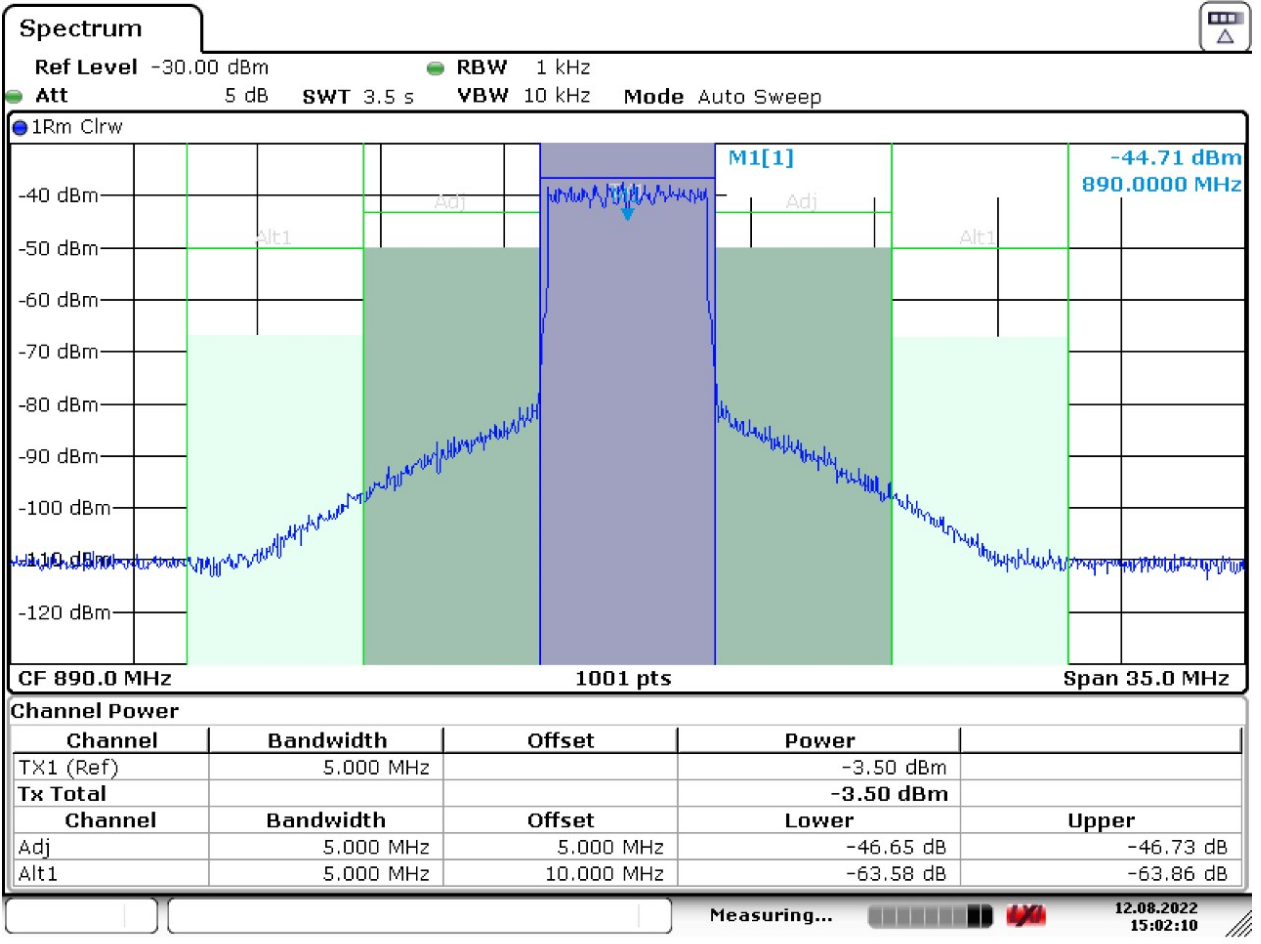 Figure 2: 5 MHz OFDM signal (QPSK/4-QAM modulation, PAPR = 11 dB, Spectrum analyser noise floor = -117.5 dBm/kHz)A numerical integration method based on the trapezoidal rule has been used to calculate the ILR of the spectrum mask of the reference interfering signal as follows:Where:: frequency offset interfering signal in-channel power at the receiver input;: victim receiver bandwidth;: centre frequency of the victim receiver channel;: frequency offset interfering signal spectral density in the linear domain.Where:The validity of the integration method was checked as presented in Table 34.Table 34: Comparison of measurements and numerical integration results
(Measurement BW=5 MHz / Integration BW (4.97 MHz) Step 2 (for 9 kHz < f ≤ 1 GHz): A reference interfering (RI) signal has been derived from the measured 5 MHz OFDM signal spectrum of which 4.5 MHz is the transmission bandwidth configuration (60 W/(4.5 MHz), 47.78 dBm/(4.5 MHz), 11.25 dBm/kHz, normalising the whole mask to the in-band power spectral density of 0 dBm/kHz. For the spurious emissions, -39 dBm/(100 kHz) = -59 dBm/kHz and then normalised by applying the 11.25 dB to give -70.25 dBm/kHz) using linear interpolation to join the OOBE level to SE level of -36 dBm/(100 kHz) decreased by 3 dB at the OOBD/SD boundary. The derived spectrum mask has a set of break points as shown in Figure 3. The ILR of the RI signal has been calculated by numerical integration of its power (W) in a BW of 5 MHz, as described above, at three different frequency offsets as shown in Table 35.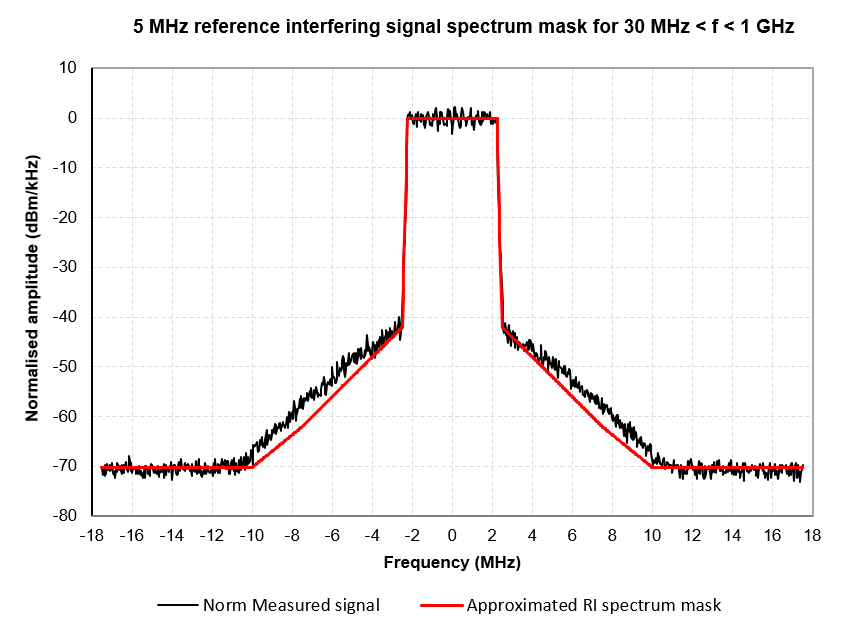 Figure 3: Approximation of the 5 MHz OFDM signal to a reference interfering signal for 30 MHz < f < 1 GHzTable 35: ILR of the reference interfering signal for 30 MHz < f < 1 GHz (60 W/5 MHz conducted Tx power normalised to 0 dBm/kHz; FNorm=11.25 dB)Step 3 (for 1 GHz < f<  6 GHz): A reference interfering signal has been derived from the measured 5 MHz OFDM signal spectrum used in Step 2 (see that step for how the normalisation was calculated) using linear interpolation to join the OOBE level to SE level of -30 dBm/MHz decreased by 3 dB at the OOBD/SD boundary. The ILR of the RI signal has been calculated by numerical integration of its power (W) in its bandwidth of 5 MHz at three different frequency offsets as shown in Table 36.Table 36: ILR of the reference interfering signal for 1 GHz < f ≤ 6 GHz (60 W/5 MHz conducted Tx power normalised to 0 dBm/kHz; FNorm=11.25 dB)Approach used to define a single interference ScenarioRationaleThe rationale behind the idea to have a single interference scenario is:To treat all the systems equally;To define the recommended receiver resilience levels only for the most relevant frequency offsets, thus to keep the size of the future Recommendation on receivers reasonable.Detailed description of the proposed interference scenarioAccording to the rationale presented in Section A7.3.1, it is proposed to define the receiver resilience level for different frequency offsets between the interfering transmitter and the victim receiver:In the OOB domain, the first adjacent channel to the interfering signal, for the purpose of receiver adjacent channel PR calculation/measurement; In the RSBD of the interfering signal, provided that the interfering signal is beyond the second adjacent channel of the victim receiver, for the purpose of recommended receiver blocking level calculation/measurement.The frequency offsets between the reference interfering signal (RI) centre frequency and the victim receiver (Rx) centre frequency are calculated as follows:In the OOB domain:Frequency offset (MHz) = BWRI/2 (MHz) + BWRx/2 (MHz)In the RSBD:If BWTx > BWRx 	Frequency offset (MHz) ≥ 2.5BWRI (MHz) + BWRx/2 (MHz)Else	Frequency offset (MHz) ≥ 2.5BWRx (MHz) + BWRI/2 (MHz)For channelised systems, the above calculations define that the victim receiver channel is in the spurious domain of the interfering transmitter and reciprocally the interfering transmitter channel is in the spurious domain of the wanted transmitter of the victim system, whatever their channel bandwidth (BW) is. For single carrier and multi-carrier receivers the bottom channel at the lower edge and the top channel at the upper edge of the receiver operating band is to be defined and tested. For receivers supporting multiple channel bandwidths, the smallest and the largest channel bandwidths should be defined and tested. For non-channelised systems the occupied bandwidth is considered as a single channel. Figure 4 illustrates this for both channelised and non-channelised systems.Figure 4: Channel of the receiver to be defined and testedThis interference scenario including the reference interferer (RI) and the two offset frequencies is depicted in Figure 5 for the example of a victim receiver having a bandwidth of 2 MHz (BWRI > BWRx).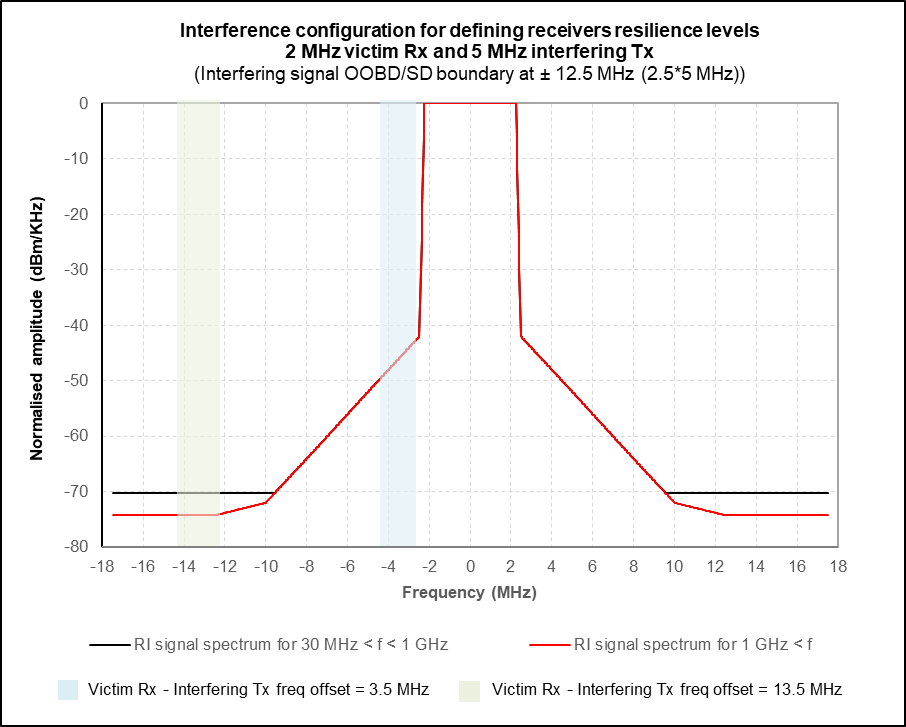 Figure 5: Proposed single interference scenario to be used for all systems/services when calculating receiver resilience levels using MRRThe resulting offset frequencies from the centre of the RI to the centre frequency of the victim receiver are for the 2 MHz receiver:3.5 MHz: 2.5 MHz (BWRI/2)) + 1 MHz (BWRx/2);13.5 MHz: 12.5 MHz (2.5xBWRI)) + 1 MHz (BWRx/2).The ILR values for the two offset frequencies are then to be derived by numerical integration from the spectrum masks defined in Table 37 depending on the victim receiver bandwidth according to Equation (11). Note that the maximum SE bandwidth (BW) of the RI signal is assumed to be 10 MHz (2BWTx). Consequently, for the victim receivers having a BW greater than 10 MHz the SE level of the RI should be reduced by the factor of 10log10(BWRx (MHz)/10 (MHz)) when calculating/measuring ILR.Table 37: Reference interfering signal relative spectrum maskFor measurement purpose, the reference interfering signal can be generated using any OFDM RF signal generator available on the market. The recommended modulation schemes are QPSK/4- QAM (max data rate  8 Mbps, sub-carrier spacing  15 kHz), with preferably a PAPR =11 ± 3 dB at the RF generator output. Higher constellations and data rates can also be used provided that the generated signal meets the interfering signal spectrum mask defined in this table as well as the PAPR value. Nevertheless, for measurement purpose, if it is difficult to generate an OFDM signal having exactly the above ILR values, it would be acceptable to generate an OFDM signal having slightly higher ILR values (max 2 dB/5 MHz). In all the cases, the ILR value measured for a given receiver channel bandwidth should be equal (± 1 dB) to the ILR value calculated from the reference interfering signal spectrum mask defined in the table. The ILR value of the generated reference interfering signal can be adjusted to the required ILR by adjusting the generator output power. If the required ILR value is not reached an external filter can be used to improve the value.Some calculation examples are provided in the following section.Derivation of the reference interfering signal ILR to be used in the calculation of receiver resilience levels using MRRThe ILR values of the reference interfering signal to be used to calculate the receiver resilience levels for some systems/applications have been derived by using numerical integration. These systems are DAB, DTT, IMT, Fixed service, GSM, 2.4 GHz and 5 GHz RLAN and 30 MHz-1GHz SRD. The results obtained are presented for information in Section A7.3.5.Choice of the FOS valueBased on the definition of the reference interfering signal, it is proposed to choose the value of FOS to be used in the calculation, when using MRR to calculate the receiver resilience levels, as follows:FOS = ILR + 10 dB, when the victim receiver channel is adjacent to the interfering transmitter channel (see Figure 5).Reason: This configuration is critical since the interfering transmitter channel is very close to the victim receiver channel resulting in a high OOB emission level in the receiver input, which cannot be reduced by filtering. Consequently, a good adjacent channel filtering would be necessary to minimise the interfering signal in-block power at the receiver input.FOS = ILR dB, when the victim receiver channel is adjacent to the OOBD/SD boundary of the interfering signal in its SD (see Figure 5). If a CW interfering signal is used, instead of the RI signal, to calculate the blocking level of a victim receiver, the receiver FOS value should be equal to the FOS value specified for the blocking level calculation with the RI signal, since the ILR value of the CW signal is assumed to be very high or infinite (≥130 dB).Reason: This configuration is less critical compared to the first configuration, since the interfering transmitter channel is far away from to the victim receiver channel resulting in a lower OOB emission level in the receiver input. Consequently, it is sensible to put less constraint on the receiver FOS.Derived reference interfering signal ILR to be used in the calculation of receiver resilience levelsTable 38: ILR values for systems/applications as a function of the victim channel bandwidth and frequency offset 30 MHz < f < 1 GHzTable 39: ILR values for systems/applications as a function of the victim channel bandwidth and frequency offset 1 GHz < f ≤ 6 GHz Derivation of the method for receiver resilience (MRR)  The basic equation of MRR shown below allows to calculate the receiver blocking level as a function of N, M, ILR and FOS:This equation has been derived through the following steps. Note that the derivation is carried out in the linear domain and only the final result is transformed from the linear domain to the logarithmic domain.The victim receiver receives both the interfering signal in-channel emissions (Iin-ch) attenuated by FOS and the interfering signal out-of-channel emissions (Ioo-ch) falling into its channel, which are defined by Iin-ch/ILR. where:: frequency offset interfering signal power received by the victim receiver;: frequency offset interfering signal power measured in its channel bandwidth at the receiver input before RF/IF/BB filtering;: frequency offset interfering signal out-of-channel power received by the victim receiver;: frequency offset interfering signal in-channel power received by the victim receiver. Note that when defining the resilience levels of a receiver, Iin-ch is often referred to as Iadj-ch or Iblk depending on the frequency offset between the useful and interfering signals.The received interfering signal power causing a receiver desensitisation of M can be calculated as follows, where N is the noise floor of the receiver:By equating Equations (15) and (16):The above equation can be rewritten as:and then:Transforming from the linear domain to the logarithmic domain results in:As the values of N, M, ILR and FOS are always defined in the logarithmic domain, the above equation can be rewritten as:which is the basic equation of MRR.Note that the receiver frequency offset selectivity can also be expressed as a function of N, M, Iin-ch and ILR from Equation (18):andthenTransforming from the linear domain to the logarithmic domain results in:and finally:Note that when defining the resilience levels of a receiver, Iin-ch is often referred as Iadj-ch or Iblk depending on the frequency offset between the useful and interfering signals.List of referencesITU Radio Regulations, Edition of 2020ECC Report 310; “Evaluation of receiver parameters and the future role of receiver characteristics in spectrum management, including in sharing and compatibility studies”, approved January 2020Recommendation ITU-R SM. 1539-1 “Variation of the boundary between the out-of-band and spurious domains required for the application of Recommendations ITU-R SM.1541 and ITU-R SM.329”ERC Recommendation 74-01: “Unwanted Emissions in the Spurious Domain, approved 1998, latest corrected May 2022”ECC Recommendation (19)02: “Guidance and methodologies when considering typical unwanted emissions in sharing/compatibility studies”, approved May 2019ECC Report 249: “Unwanted emissions of common radio systems: measurements and use in sharing/compatibility studies”, approved April 2016 and latest amended October 2022Recommendation ITU-R SM. 329-12 “Unwanted emissions in the spurious domain”ECC Report 146: "Compatibility between GSM MCBTS and other services (TRR, RSBN/PRMG, HC-SDMA, GSM-R, DME, MIDS, DECT) operating in the 900 and 1800 MHz frequency bands", approved July 2010ECC Report 325: “Compatibility and technical feasibility of coexistence studies for the potential introduction of new terrestrial applications operating in the 2483.5-2500 MHz frequency band with existing services / applications in the same band and adjacent bands”, approved April 2021ETSI EN 303 345-4 V1.1.1 “Broadcast Sound Receivers; Part 4: DAB broadcast sound service; Harmonised Standard for access to radio spectrum”ETSI EN 300 401 V2.1.1 “Radio Broadcasting Systems; Digital Audio Broadcasting (DAB) to mobile, portable and fixed receivers”ETSI TR 101 758 V2.1.1“Digital Audio Broadcasting (DAB); Signal strengths and receiver parameters; Targets for typical operation”ETSI EN 303 340 V1.2.1“Digital Terrestrial TV Broadcast Receivers; Harmonised Standard covering the essential requirements of article 3.2 of Directive 2014/53/EU”ETSI EN 302 217-2 V3.3.1 “Fixed Radio Systems; Characteristics and requirements for point-to-point equipment and antennas; Part 2: Digital systems operating in frequency bands from 1,3 GHz to 86 GHz; Harmonised Standard covering the essential requirements of article 3.2 of Directive 2014/53/EU”ETSI TR 101 854 V2.1.1"Fixed Radio Systems; Point-to-point equipment; Derivation of receiver interference parameters useful for planning fixed service point-to-point systems operating different equipment classes and/or capacities”ETSI EN 302 217-1 V3.2.2“Fixed Radio Systems; Characteristics and requirements for point-to-point equipment and antennas; Part 1: Overview, common characteristics and system-dependent requirements”ETSI EN 301 908-14 V15.1.1"IMT cellular networks; Harmonised Standard for access to radio spectrum; Part 14: Evolved Universal Terrestrial Radio Access (E-UTRA) Base Stations (BS)”ETSI TS 136 141 V12.12.0"LTE; Evolved Universal Terrestrial Radio Access (E-UTRA); Base Station (BS) conformance testing (3GPP TS 36.141 version 15.4.0 Release 15)”ETSI EN 301 502 V12.5.2 "Global System for Mobile communications (GSM); Base Station (BS) equipment; Harmonised Standard covering the essential requirements of article 3.2 of the Directive 2014/53/EU”ETSI EN 300 220-1 V3.1.1 “Short Range Devices (SRD) operating in the frequency range 25 MHz to 1 000 MHz; Part 1: Technical characteristics and methods of measurement”ETSI EN 300 328 V2.2.2“Wideband transmission systems; Data transmission equipment operating in the 2,4 GHz band; Harmonised Standard for access to radio spectrum”ETSI EN 301 893 V2.1.1"5 GHz RLAN; Harmonised Standard covering the essential requirements of article 3.2 of Directive 2014/53/EU”ECC Recommendation (02)05: “Unwanted emissions”, approved February 2002, latest amended 30 March 2012ECC Report 207: “Adjacent band co-existence of SRDs in the band 863-870 MHz in light of the LTE usage below 862 MHz”, approved January 2014EN 301 908-18 “IMT cellular networks; Harmonised Standard for access to radio spectrum; Part 18: E-UTRA, UTRA and GSM/EDGE Multi-Standard Radio (MSR) Base Station (BS) Release 15”IEEE Std 802.11-2020: Part 11: Wireless LAN Medium Access Control (MAC) and Physical Layer (PHY) SpecificationsETSI TS 145 005 V 16.1.0 (2020-11) “Digital cellular telecommunications system (Phase 2+) (GSM); GSM/EDGE Radio transmission and reception (3GPP TS 45.005 version 16.1.0 Release 16)Annex TitleAnnex NumberMethod for receiver resilience (MRR) used to derive blocking and selectivity levels ANNEX 1:Receiver resilience values in the adjacent band (out-of-band domain) and recommended blocking levels (reciprocal spurious blocking domain) for:Receiver resilience values in the adjacent band (out-of-band domain) and recommended blocking levels (reciprocal spurious blocking domain) for:Broadcasting serviceANNEX 2:Fixed serviceANNEX 3:Land Mobile serviceANNEX 4:Short Range DevicesANNEX 5:Wireless Access Systems (WAS)/Radio Local Area Networks (RLAN)ANNEX 6:Reference interfering signal and a single interference scenario to be used in the calculation of recommended receivers resilience levels using MRRANNEX 7:Derivation of the method for receiver resilience (MRR)ANNEX 8:TermDefinitionBlockingA measure of the receiver capability to receive a wanted signal without exceeding a given degradation due to the presence of an unwanted signal at any frequency other than those of the spurious responses or of the adjacent channels and it is defined as the maximum interfering signal level expressed in dBm reducing the specified receiver sensitivity by a certain number of dBs (desensitisation).Frequency Offset Selectivity (FOS)A measure of the receiver ability to receive a wanted signal at its assigned channel frequency in the presence of an unwanted adjacent signal at a given frequency offset from the centre frequency of the assigned channel. In this context, it is defined as the ratio of the receiver filter attenuation on the offset frequency to the receiver filter attenuation on the assigned channel frequency (normally a positive number in dB).FOS is of general use for any mixed wanted and unwanted signal situation.Interference Leakage Ratio (ILR)The ratio of the filtered mean power centred on the assigned channel frequency to the similarly filtered mean power centred on a given frequency offset.Receiver Interference Ratio (RIR)The ratio of the in-channel interference power on a given frequency offset to the interference power received by the victim receiver.Receiver desensitisation (M)Reduction in the signal to noise ratio of the receiver or a reduction in the effective sensitivity in the presence of an interfering signal, given in dB. It corresponds to the ‘noise rise’ due to the interfering signal.Receiver noise floor (N)The total noise power at the receiver including the effect of thermal noise and the receiver noise figure.Reciprocal spurious blocking domain (RSBD)Implies that the victim receiver channel is in the spurious domain of the interfering transmitter and reciprocally the interfering transmitter channel is in the spurious domain of the victim receiver.(1)(2)(3)(4)(5)(6)(7)(8)(9)(10)Victim Rx typeInterferer
Tx typeValues used in calculationsValues used in calculationsValues used in calculationsValues to be used in compatibility studiesValues to be used in compatibility studiesValues to be used in compatibility studiesValues to be used in compatibility studiesValues to be used in compatibility studiesValues to be used in compatibility studiesVictim Rx typeInterferer
Tx typeFreq offset
(MHz)N
(dBm)
(Note 1)Rx M
(dB)
(Note 2)Rx M
(dB)
(Note 2)ILR
(dB)
(Note 3)Rx FOS (dB)I (dBm)
(Note 5)C/I (dB)C/I (dB) defined in
ETSI EN 303 345-4 [10]DABWanted signal like1.712-10624245555
(Note 4)-30-40-35DABWanted signal like3.424-10624248055-27-43-40Note 1: Value calculated as shown in Table 5Note 2: M (dB) = Wanted signal level (dBm) - Rx sens (dBm) = -70 dBm - (-94 dBm) = 24 dBNote 3: Value calculated by numerical integration from the spectrum mask for DAB VHF transmitters in critical areas for adjacent channel interference in ETSI EN 300 401 [11]Note 4: FOS = ILR is assumedNote 5: Value calculated using MRRNote 1: Value calculated as shown in Table 5Note 2: M (dB) = Wanted signal level (dBm) - Rx sens (dBm) = -70 dBm - (-94 dBm) = 24 dBNote 3: Value calculated by numerical integration from the spectrum mask for DAB VHF transmitters in critical areas for adjacent channel interference in ETSI EN 300 401 [11]Note 4: FOS = ILR is assumedNote 5: Value calculated using MRRNote 1: Value calculated as shown in Table 5Note 2: M (dB) = Wanted signal level (dBm) - Rx sens (dBm) = -70 dBm - (-94 dBm) = 24 dBNote 3: Value calculated by numerical integration from the spectrum mask for DAB VHF transmitters in critical areas for adjacent channel interference in ETSI EN 300 401 [11]Note 4: FOS = ILR is assumedNote 5: Value calculated using MRRNote 1: Value calculated as shown in Table 5Note 2: M (dB) = Wanted signal level (dBm) - Rx sens (dBm) = -70 dBm - (-94 dBm) = 24 dBNote 3: Value calculated by numerical integration from the spectrum mask for DAB VHF transmitters in critical areas for adjacent channel interference in ETSI EN 300 401 [11]Note 4: FOS = ILR is assumedNote 5: Value calculated using MRRNote 1: Value calculated as shown in Table 5Note 2: M (dB) = Wanted signal level (dBm) - Rx sens (dBm) = -70 dBm - (-94 dBm) = 24 dBNote 3: Value calculated by numerical integration from the spectrum mask for DAB VHF transmitters in critical areas for adjacent channel interference in ETSI EN 300 401 [11]Note 4: FOS = ILR is assumedNote 5: Value calculated using MRRNote 1: Value calculated as shown in Table 5Note 2: M (dB) = Wanted signal level (dBm) - Rx sens (dBm) = -70 dBm - (-94 dBm) = 24 dBNote 3: Value calculated by numerical integration from the spectrum mask for DAB VHF transmitters in critical areas for adjacent channel interference in ETSI EN 300 401 [11]Note 4: FOS = ILR is assumedNote 5: Value calculated using MRRNote 1: Value calculated as shown in Table 5Note 2: M (dB) = Wanted signal level (dBm) - Rx sens (dBm) = -70 dBm - (-94 dBm) = 24 dBNote 3: Value calculated by numerical integration from the spectrum mask for DAB VHF transmitters in critical areas for adjacent channel interference in ETSI EN 300 401 [11]Note 4: FOS = ILR is assumedNote 5: Value calculated using MRRNote 1: Value calculated as shown in Table 5Note 2: M (dB) = Wanted signal level (dBm) - Rx sens (dBm) = -70 dBm - (-94 dBm) = 24 dBNote 3: Value calculated by numerical integration from the spectrum mask for DAB VHF transmitters in critical areas for adjacent channel interference in ETSI EN 300 401 [11]Note 4: FOS = ILR is assumedNote 5: Value calculated using MRRNote 1: Value calculated as shown in Table 5Note 2: M (dB) = Wanted signal level (dBm) - Rx sens (dBm) = -70 dBm - (-94 dBm) = 24 dBNote 3: Value calculated by numerical integration from the spectrum mask for DAB VHF transmitters in critical areas for adjacent channel interference in ETSI EN 300 401 [11]Note 4: FOS = ILR is assumedNote 5: Value calculated using MRRNote 1: Value calculated as shown in Table 5Note 2: M (dB) = Wanted signal level (dBm) - Rx sens (dBm) = -70 dBm - (-94 dBm) = 24 dBNote 3: Value calculated by numerical integration from the spectrum mask for DAB VHF transmitters in critical areas for adjacent channel interference in ETSI EN 300 401 [11]Note 4: FOS = ILR is assumedNote 5: Value calculated using MRRNote 1: Value calculated as shown in Table 5Note 2: M (dB) = Wanted signal level (dBm) - Rx sens (dBm) = -70 dBm - (-94 dBm) = 24 dBNote 3: Value calculated by numerical integration from the spectrum mask for DAB VHF transmitters in critical areas for adjacent channel interference in ETSI EN 300 401 [11]Note 4: FOS = ILR is assumedNote 5: Value calculated using MRRVictim Rx typeInterferer
Tx typeValues used in calculationsValues used in calculationsValues used in calculationsValues used in calculationsValues used in calculationsValues recommended for Harmonised StandardI (dBm) calculated from
ETSI EN 303 345-4 [10]Victim Rx typeInterferer
Tx typeFreq offset
(MHz)
(Note 1)N
(dBm)
(Note 2)Rx M
(dB)
(Note 3)ILR
(dB)
(Note 4)Rx FOS
(dB)
(Note 5)I (dBm)
Recommended
(Note 6)I (dBm) calculated from
ETSI EN 303 345-4 [10]1.712 MHz DAB5 MHz RI≥13.4-1062475 75-10N/A1.712 MHz DABCW
(Note 7) ≥13.4-1062413075-7
(Note 8)-30Note 1: Value calculated as described in Section A7.3.2Note 2: Value calculated as shown in Table 5Note 3: M (dB) = Wanted signal level (dBm) - Rx sens (dBm) = -70 dBm - (-94 dBm) = 24 dBNote 4: Value calculated by numerical integration from the spectrum mask of the reference interfering signal. ILR=130 dB is assumed in the absence of spurious emissionsNote 5: FOS = ILR is assumed except when ILR=130 dBNote 6: Value calculated using MRRNote 7: The equivalent blocking levels for a CW interfering signal are derived in the Recommendation to allow the conformance tests to be done with a CW signal as an alternative.Note 8: For DAB receivers, if an AM modulated 1 kHz sine wave signal with 80% modulation is used for blocking tests, the blocking level defined in this table should be reduced by 5 dB.RI – Reference interfering signalNote 1: Value calculated as described in Section A7.3.2Note 2: Value calculated as shown in Table 5Note 3: M (dB) = Wanted signal level (dBm) - Rx sens (dBm) = -70 dBm - (-94 dBm) = 24 dBNote 4: Value calculated by numerical integration from the spectrum mask of the reference interfering signal. ILR=130 dB is assumed in the absence of spurious emissionsNote 5: FOS = ILR is assumed except when ILR=130 dBNote 6: Value calculated using MRRNote 7: The equivalent blocking levels for a CW interfering signal are derived in the Recommendation to allow the conformance tests to be done with a CW signal as an alternative.Note 8: For DAB receivers, if an AM modulated 1 kHz sine wave signal with 80% modulation is used for blocking tests, the blocking level defined in this table should be reduced by 5 dB.RI – Reference interfering signalNote 1: Value calculated as described in Section A7.3.2Note 2: Value calculated as shown in Table 5Note 3: M (dB) = Wanted signal level (dBm) - Rx sens (dBm) = -70 dBm - (-94 dBm) = 24 dBNote 4: Value calculated by numerical integration from the spectrum mask of the reference interfering signal. ILR=130 dB is assumed in the absence of spurious emissionsNote 5: FOS = ILR is assumed except when ILR=130 dBNote 6: Value calculated using MRRNote 7: The equivalent blocking levels for a CW interfering signal are derived in the Recommendation to allow the conformance tests to be done with a CW signal as an alternative.Note 8: For DAB receivers, if an AM modulated 1 kHz sine wave signal with 80% modulation is used for blocking tests, the blocking level defined in this table should be reduced by 5 dB.RI – Reference interfering signalNote 1: Value calculated as described in Section A7.3.2Note 2: Value calculated as shown in Table 5Note 3: M (dB) = Wanted signal level (dBm) - Rx sens (dBm) = -70 dBm - (-94 dBm) = 24 dBNote 4: Value calculated by numerical integration from the spectrum mask of the reference interfering signal. ILR=130 dB is assumed in the absence of spurious emissionsNote 5: FOS = ILR is assumed except when ILR=130 dBNote 6: Value calculated using MRRNote 7: The equivalent blocking levels for a CW interfering signal are derived in the Recommendation to allow the conformance tests to be done with a CW signal as an alternative.Note 8: For DAB receivers, if an AM modulated 1 kHz sine wave signal with 80% modulation is used for blocking tests, the blocking level defined in this table should be reduced by 5 dB.RI – Reference interfering signalNote 1: Value calculated as described in Section A7.3.2Note 2: Value calculated as shown in Table 5Note 3: M (dB) = Wanted signal level (dBm) - Rx sens (dBm) = -70 dBm - (-94 dBm) = 24 dBNote 4: Value calculated by numerical integration from the spectrum mask of the reference interfering signal. ILR=130 dB is assumed in the absence of spurious emissionsNote 5: FOS = ILR is assumed except when ILR=130 dBNote 6: Value calculated using MRRNote 7: The equivalent blocking levels for a CW interfering signal are derived in the Recommendation to allow the conformance tests to be done with a CW signal as an alternative.Note 8: For DAB receivers, if an AM modulated 1 kHz sine wave signal with 80% modulation is used for blocking tests, the blocking level defined in this table should be reduced by 5 dB.RI – Reference interfering signalNote 1: Value calculated as described in Section A7.3.2Note 2: Value calculated as shown in Table 5Note 3: M (dB) = Wanted signal level (dBm) - Rx sens (dBm) = -70 dBm - (-94 dBm) = 24 dBNote 4: Value calculated by numerical integration from the spectrum mask of the reference interfering signal. ILR=130 dB is assumed in the absence of spurious emissionsNote 5: FOS = ILR is assumed except when ILR=130 dBNote 6: Value calculated using MRRNote 7: The equivalent blocking levels for a CW interfering signal are derived in the Recommendation to allow the conformance tests to be done with a CW signal as an alternative.Note 8: For DAB receivers, if an AM modulated 1 kHz sine wave signal with 80% modulation is used for blocking tests, the blocking level defined in this table should be reduced by 5 dB.RI – Reference interfering signalNote 1: Value calculated as described in Section A7.3.2Note 2: Value calculated as shown in Table 5Note 3: M (dB) = Wanted signal level (dBm) - Rx sens (dBm) = -70 dBm - (-94 dBm) = 24 dBNote 4: Value calculated by numerical integration from the spectrum mask of the reference interfering signal. ILR=130 dB is assumed in the absence of spurious emissionsNote 5: FOS = ILR is assumed except when ILR=130 dBNote 6: Value calculated using MRRNote 7: The equivalent blocking levels for a CW interfering signal are derived in the Recommendation to allow the conformance tests to be done with a CW signal as an alternative.Note 8: For DAB receivers, if an AM modulated 1 kHz sine wave signal with 80% modulation is used for blocking tests, the blocking level defined in this table should be reduced by 5 dB.RI – Reference interfering signalNote 1: Value calculated as described in Section A7.3.2Note 2: Value calculated as shown in Table 5Note 3: M (dB) = Wanted signal level (dBm) - Rx sens (dBm) = -70 dBm - (-94 dBm) = 24 dBNote 4: Value calculated by numerical integration from the spectrum mask of the reference interfering signal. ILR=130 dB is assumed in the absence of spurious emissionsNote 5: FOS = ILR is assumed except when ILR=130 dBNote 6: Value calculated using MRRNote 7: The equivalent blocking levels for a CW interfering signal are derived in the Recommendation to allow the conformance tests to be done with a CW signal as an alternative.Note 8: For DAB receivers, if an AM modulated 1 kHz sine wave signal with 80% modulation is used for blocking tests, the blocking level defined in this table should be reduced by 5 dB.RI – Reference interfering signalNote 1: Value calculated as described in Section A7.3.2Note 2: Value calculated as shown in Table 5Note 3: M (dB) = Wanted signal level (dBm) - Rx sens (dBm) = -70 dBm - (-94 dBm) = 24 dBNote 4: Value calculated by numerical integration from the spectrum mask of the reference interfering signal. ILR=130 dB is assumed in the absence of spurious emissionsNote 5: FOS = ILR is assumed except when ILR=130 dBNote 6: Value calculated using MRRNote 7: The equivalent blocking levels for a CW interfering signal are derived in the Recommendation to allow the conformance tests to be done with a CW signal as an alternative.Note 8: For DAB receivers, if an AM modulated 1 kHz sine wave signal with 80% modulation is used for blocking tests, the blocking level defined in this table should be reduced by 5 dB.RI – Reference interfering signalReceiver parameterValueCommentChannel BW (MHz)1.712Effective BW (MHz)1.54Noise figure NF (dB)6Value defined in ETSI TR 101 758 [12]Noise power N (dBm)-106.10According to Equation (3)Sensitivity (Rx sens) (dBm)-94Value defined in ETSI EN 303 345-4 [10]Signal to noise ratio C/N (dB)12.10Victim Rx typeInterferer Tx typeValues used in calculationsValues used in calculationsValues used in calculationsValues used in calculationsValues used in calculationsValues to be used in compatibility studiesValues to be used in compatibility studiesValues to be used in compatibility studiesVictim Rx typeInterferer Tx typeFreq offset (MHz)DVB-T/T2
N (dBm)
(Note 1)Rx M
(dB)
(Note 2)ILR
(dB)Rx FOS (dB)
(Note 3)I (dBm)
(Note 4)C/I (dB)C/I (dB) defined 
in ETSI EN 303 340 [13]DVB-TWanted signal like8-101/-100274747-30/-29-26-25DVB-TLTE700 UE18-101/-100196060-25/-24-39-33 (Note 5) / -38Note 1: Value calculated as shown in Table 9Note 2: M (dB) = Wanted signal level (dBm) - Rx sens (dBm), see Table 8 and Table 9Note 3: FOS = ILR is assumedNote 4: Value calculated using MRRNote 5: ILR=51 dB is used in ETSI EN 303 340 [13] for DVB-T instead of ILR=60 dBNote 1: Value calculated as shown in Table 9Note 2: M (dB) = Wanted signal level (dBm) - Rx sens (dBm), see Table 8 and Table 9Note 3: FOS = ILR is assumedNote 4: Value calculated using MRRNote 5: ILR=51 dB is used in ETSI EN 303 340 [13] for DVB-T instead of ILR=60 dBNote 1: Value calculated as shown in Table 9Note 2: M (dB) = Wanted signal level (dBm) - Rx sens (dBm), see Table 8 and Table 9Note 3: FOS = ILR is assumedNote 4: Value calculated using MRRNote 5: ILR=51 dB is used in ETSI EN 303 340 [13] for DVB-T instead of ILR=60 dBNote 1: Value calculated as shown in Table 9Note 2: M (dB) = Wanted signal level (dBm) - Rx sens (dBm), see Table 8 and Table 9Note 3: FOS = ILR is assumedNote 4: Value calculated using MRRNote 5: ILR=51 dB is used in ETSI EN 303 340 [13] for DVB-T instead of ILR=60 dBNote 1: Value calculated as shown in Table 9Note 2: M (dB) = Wanted signal level (dBm) - Rx sens (dBm), see Table 8 and Table 9Note 3: FOS = ILR is assumedNote 4: Value calculated using MRRNote 5: ILR=51 dB is used in ETSI EN 303 340 [13] for DVB-T instead of ILR=60 dBNote 1: Value calculated as shown in Table 9Note 2: M (dB) = Wanted signal level (dBm) - Rx sens (dBm), see Table 8 and Table 9Note 3: FOS = ILR is assumedNote 4: Value calculated using MRRNote 5: ILR=51 dB is used in ETSI EN 303 340 [13] for DVB-T instead of ILR=60 dBNote 1: Value calculated as shown in Table 9Note 2: M (dB) = Wanted signal level (dBm) - Rx sens (dBm), see Table 8 and Table 9Note 3: FOS = ILR is assumedNote 4: Value calculated using MRRNote 5: ILR=51 dB is used in ETSI EN 303 340 [13] for DVB-T instead of ILR=60 dBNote 1: Value calculated as shown in Table 9Note 2: M (dB) = Wanted signal level (dBm) - Rx sens (dBm), see Table 8 and Table 9Note 3: FOS = ILR is assumedNote 4: Value calculated using MRRNote 5: ILR=51 dB is used in ETSI EN 303 340 [13] for DVB-T instead of ILR=60 dBNote 1: Value calculated as shown in Table 9Note 2: M (dB) = Wanted signal level (dBm) - Rx sens (dBm), see Table 8 and Table 9Note 3: FOS = ILR is assumedNote 4: Value calculated using MRRNote 5: ILR=51 dB is used in ETSI EN 303 340 [13] for DVB-T instead of ILR=60 dBNote 1: Value calculated as shown in Table 9Note 2: M (dB) = Wanted signal level (dBm) - Rx sens (dBm), see Table 8 and Table 9Note 3: FOS = ILR is assumedNote 4: Value calculated using MRRNote 5: ILR=51 dB is used in ETSI EN 303 340 [13] for DVB-T instead of ILR=60 dBVictim Rx typeInterferer
Tx typeValues used in calculationsValues used in calculationsValues used in calculationsValues used in calculationsValues used in calculationsValues recommended for Harmonised StandardI (dBm) defined in ETSI EN 303 340 [13] Victim Rx typeInterferer
Tx typeFreq offset
(MHz)DVB-T/T2
N (dBm)
(Note 2)Rx M (dB)
(Note 3)ILR (dB)
(Note 4)Rx FOS (dB)
(Note 5)I (dBm)
Recommended
(Note 6)I (dBm) defined in ETSI EN 303 340 [13] 8 MHz DTTB 5 MHz RI
(Note 7)≥22.5-101/-100136868-23-25Note 1: Value calculated as described in Section A7.3.2Note 2: Value calculated as shown in Table 9Note 3: M (dB) = Wanted signal level (dBm) - Rx sens (dBm), see Table 8 and Table 9Note 4: Value calculated by numerical integration from the spectrum mask of the reference interfering signalNote 5: FOS = ILR is assumedNote 6: Value calculated using MRRNote 7:  CW interfering signal is not used in conformance tests for DTTB in the relevant standard.RI – Reference interfering signalNote 1: Value calculated as described in Section A7.3.2Note 2: Value calculated as shown in Table 9Note 3: M (dB) = Wanted signal level (dBm) - Rx sens (dBm), see Table 8 and Table 9Note 4: Value calculated by numerical integration from the spectrum mask of the reference interfering signalNote 5: FOS = ILR is assumedNote 6: Value calculated using MRRNote 7:  CW interfering signal is not used in conformance tests for DTTB in the relevant standard.RI – Reference interfering signalNote 1: Value calculated as described in Section A7.3.2Note 2: Value calculated as shown in Table 9Note 3: M (dB) = Wanted signal level (dBm) - Rx sens (dBm), see Table 8 and Table 9Note 4: Value calculated by numerical integration from the spectrum mask of the reference interfering signalNote 5: FOS = ILR is assumedNote 6: Value calculated using MRRNote 7:  CW interfering signal is not used in conformance tests for DTTB in the relevant standard.RI – Reference interfering signalNote 1: Value calculated as described in Section A7.3.2Note 2: Value calculated as shown in Table 9Note 3: M (dB) = Wanted signal level (dBm) - Rx sens (dBm), see Table 8 and Table 9Note 4: Value calculated by numerical integration from the spectrum mask of the reference interfering signalNote 5: FOS = ILR is assumedNote 6: Value calculated using MRRNote 7:  CW interfering signal is not used in conformance tests for DTTB in the relevant standard.RI – Reference interfering signalNote 1: Value calculated as described in Section A7.3.2Note 2: Value calculated as shown in Table 9Note 3: M (dB) = Wanted signal level (dBm) - Rx sens (dBm), see Table 8 and Table 9Note 4: Value calculated by numerical integration from the spectrum mask of the reference interfering signalNote 5: FOS = ILR is assumedNote 6: Value calculated using MRRNote 7:  CW interfering signal is not used in conformance tests for DTTB in the relevant standard.RI – Reference interfering signalNote 1: Value calculated as described in Section A7.3.2Note 2: Value calculated as shown in Table 9Note 3: M (dB) = Wanted signal level (dBm) - Rx sens (dBm), see Table 8 and Table 9Note 4: Value calculated by numerical integration from the spectrum mask of the reference interfering signalNote 5: FOS = ILR is assumedNote 6: Value calculated using MRRNote 7:  CW interfering signal is not used in conformance tests for DTTB in the relevant standard.RI – Reference interfering signalNote 1: Value calculated as described in Section A7.3.2Note 2: Value calculated as shown in Table 9Note 3: M (dB) = Wanted signal level (dBm) - Rx sens (dBm), see Table 8 and Table 9Note 4: Value calculated by numerical integration from the spectrum mask of the reference interfering signalNote 5: FOS = ILR is assumedNote 6: Value calculated using MRRNote 7:  CW interfering signal is not used in conformance tests for DTTB in the relevant standard.RI – Reference interfering signalNote 1: Value calculated as described in Section A7.3.2Note 2: Value calculated as shown in Table 9Note 3: M (dB) = Wanted signal level (dBm) - Rx sens (dBm), see Table 8 and Table 9Note 4: Value calculated by numerical integration from the spectrum mask of the reference interfering signalNote 5: FOS = ILR is assumedNote 6: Value calculated using MRRNote 7:  CW interfering signal is not used in conformance tests for DTTB in the relevant standard.RI – Reference interfering signalNote 1: Value calculated as described in Section A7.3.2Note 2: Value calculated as shown in Table 9Note 3: M (dB) = Wanted signal level (dBm) - Rx sens (dBm), see Table 8 and Table 9Note 4: Value calculated by numerical integration from the spectrum mask of the reference interfering signalNote 5: FOS = ILR is assumedNote 6: Value calculated using MRRNote 7:  CW interfering signal is not used in conformance tests for DTTB in the relevant standard.RI – Reference interfering signalFrequency offset (MHz)DVB-T2 (dBm) (Note 1)DVB-T (dBm) (Note 2)± 8 -55-5718-63-6522.5 (Blocking)-69-71Note 1: Level defined in ETSI EN 303 340 [13]Note 2: Level defined for DVB-T2 in ETSI EN 303 340 [13] decreased by 2 dB (see Table 9)Note 1: Level defined in ETSI EN 303 340 [13]Note 2: Level defined for DVB-T2 in ETSI EN 303 340 [13] decreased by 2 dB (see Table 9)Note 1: Level defined in ETSI EN 303 340 [13]Note 2: Level defined for DVB-T2 in ETSI EN 303 340 [13] decreased by 2 dB (see Table 9)Receiver parameterValueValueCommentReceiver typeDVB-TDVB-T2Channel BW (MHz))88Effective BW (MHz)7.617.77Noise figure NF (dB)45Value from measurements(see ECC Report 310 [2])Noise power N (dBm)-101.16-100.07According to Equation (3)Signal to noise ratio C/N (dB)1718Value from measurements(see ECC Report 310 [2])Sensitivity (Rx sens) (dBm)-84.16-82.07Victim
Rx typeInterferer
Tx typeValues used in calculationsValues used in calculationsValues used in calculationsValues used in calculationsValues used in calculationsValues to be used in compatibility studiesValues to be used in compatibility studiesValues to be used in compatibility studiesVictim
Rx typeInterferer
Tx typeFreq offset (MHz)N
(dBm)Rx M
(dB)
(Note 1)ILR
(dB)
(Note 2)Rx FOS (dB)
(Note 3)I (dBm)
(Note 4)C/I (dB)C/I (dB) defined in ETSI EN 302 217-2 [14] 1.75 MHz
DFRS Class 1 / 2 / 4LWanted
signal like1.75See Table 12126 / 26 / 30
(Note 5)36 / 26 / 30
(Note 5)-86 / -90 / -85
(Note 5)001.75 MHz
DFRS Class 1 / 2 / 4LWanted
signal like 1.75 See Table 12326 / 26 / 30
(Note 5)36 / 26 / 30
(Note 5)-80 / -85 / -80
(Note 5)-4-47 MHz
DFRS Class 2 / 4LWanted
signal like7See Table 12126 / 30
(Note 5)26 / 30
(Note 5)-87 / -80
(Note 5)-107 MHz
DFRS Class 2 / 4LWanted
signal like7See Table 12326 / 30
(Note 5)26 / 30
(Note 5)-81 / -74
(Note 5)-4-414 MHz
DFRS Class 2 / 4LWanted
signal like14See Table 12126 / 30
(Note 5)26 / 30
(Note 5)- 81 / -76
(Note 5)-1014 MHz
DFRS Class 2 / 4LWanted
signal like14See Table 12326 /30
(Note 5)26 / 30
(Note 5)- 76 / - 71
(Note 5)-4-4Note 1: Value defined in ETSI EN 302 217-2 [14]Note 2: Value calculated by numerical integration from the transmitter (RF) spectrum masks defined in ETSI EN 302 217-2 [14] improved by 6 dB.Note 3: FOS = ILR is assumed, except FOS = ILR+ 10 dB for DFRS Class 1 1.75 MHzNote 4: Value calculated using MRRNote 5: the „/“ is placed to differentiate the values between types of interferer. Example: ILR=26/26/30 dB leads to ILRDFRS Class 1 = 26 dB, ILRDFRS Class 2 = 26 dB and ILRDFRS Class 4L = 30 dB. Same type of logic will be applied in all cases.Note 1: Value defined in ETSI EN 302 217-2 [14]Note 2: Value calculated by numerical integration from the transmitter (RF) spectrum masks defined in ETSI EN 302 217-2 [14] improved by 6 dB.Note 3: FOS = ILR is assumed, except FOS = ILR+ 10 dB for DFRS Class 1 1.75 MHzNote 4: Value calculated using MRRNote 5: the „/“ is placed to differentiate the values between types of interferer. Example: ILR=26/26/30 dB leads to ILRDFRS Class 1 = 26 dB, ILRDFRS Class 2 = 26 dB and ILRDFRS Class 4L = 30 dB. Same type of logic will be applied in all cases.Note 1: Value defined in ETSI EN 302 217-2 [14]Note 2: Value calculated by numerical integration from the transmitter (RF) spectrum masks defined in ETSI EN 302 217-2 [14] improved by 6 dB.Note 3: FOS = ILR is assumed, except FOS = ILR+ 10 dB for DFRS Class 1 1.75 MHzNote 4: Value calculated using MRRNote 5: the „/“ is placed to differentiate the values between types of interferer. Example: ILR=26/26/30 dB leads to ILRDFRS Class 1 = 26 dB, ILRDFRS Class 2 = 26 dB and ILRDFRS Class 4L = 30 dB. Same type of logic will be applied in all cases.Note 1: Value defined in ETSI EN 302 217-2 [14]Note 2: Value calculated by numerical integration from the transmitter (RF) spectrum masks defined in ETSI EN 302 217-2 [14] improved by 6 dB.Note 3: FOS = ILR is assumed, except FOS = ILR+ 10 dB for DFRS Class 1 1.75 MHzNote 4: Value calculated using MRRNote 5: the „/“ is placed to differentiate the values between types of interferer. Example: ILR=26/26/30 dB leads to ILRDFRS Class 1 = 26 dB, ILRDFRS Class 2 = 26 dB and ILRDFRS Class 4L = 30 dB. Same type of logic will be applied in all cases.Note 1: Value defined in ETSI EN 302 217-2 [14]Note 2: Value calculated by numerical integration from the transmitter (RF) spectrum masks defined in ETSI EN 302 217-2 [14] improved by 6 dB.Note 3: FOS = ILR is assumed, except FOS = ILR+ 10 dB for DFRS Class 1 1.75 MHzNote 4: Value calculated using MRRNote 5: the „/“ is placed to differentiate the values between types of interferer. Example: ILR=26/26/30 dB leads to ILRDFRS Class 1 = 26 dB, ILRDFRS Class 2 = 26 dB and ILRDFRS Class 4L = 30 dB. Same type of logic will be applied in all cases.Note 1: Value defined in ETSI EN 302 217-2 [14]Note 2: Value calculated by numerical integration from the transmitter (RF) spectrum masks defined in ETSI EN 302 217-2 [14] improved by 6 dB.Note 3: FOS = ILR is assumed, except FOS = ILR+ 10 dB for DFRS Class 1 1.75 MHzNote 4: Value calculated using MRRNote 5: the „/“ is placed to differentiate the values between types of interferer. Example: ILR=26/26/30 dB leads to ILRDFRS Class 1 = 26 dB, ILRDFRS Class 2 = 26 dB and ILRDFRS Class 4L = 30 dB. Same type of logic will be applied in all cases.Note 1: Value defined in ETSI EN 302 217-2 [14]Note 2: Value calculated by numerical integration from the transmitter (RF) spectrum masks defined in ETSI EN 302 217-2 [14] improved by 6 dB.Note 3: FOS = ILR is assumed, except FOS = ILR+ 10 dB for DFRS Class 1 1.75 MHzNote 4: Value calculated using MRRNote 5: the „/“ is placed to differentiate the values between types of interferer. Example: ILR=26/26/30 dB leads to ILRDFRS Class 1 = 26 dB, ILRDFRS Class 2 = 26 dB and ILRDFRS Class 4L = 30 dB. Same type of logic will be applied in all cases.Note 1: Value defined in ETSI EN 302 217-2 [14]Note 2: Value calculated by numerical integration from the transmitter (RF) spectrum masks defined in ETSI EN 302 217-2 [14] improved by 6 dB.Note 3: FOS = ILR is assumed, except FOS = ILR+ 10 dB for DFRS Class 1 1.75 MHzNote 4: Value calculated using MRRNote 5: the „/“ is placed to differentiate the values between types of interferer. Example: ILR=26/26/30 dB leads to ILRDFRS Class 1 = 26 dB, ILRDFRS Class 2 = 26 dB and ILRDFRS Class 4L = 30 dB. Same type of logic will be applied in all cases.Note 1: Value defined in ETSI EN 302 217-2 [14]Note 2: Value calculated by numerical integration from the transmitter (RF) spectrum masks defined in ETSI EN 302 217-2 [14] improved by 6 dB.Note 3: FOS = ILR is assumed, except FOS = ILR+ 10 dB for DFRS Class 1 1.75 MHzNote 4: Value calculated using MRRNote 5: the „/“ is placed to differentiate the values between types of interferer. Example: ILR=26/26/30 dB leads to ILRDFRS Class 1 = 26 dB, ILRDFRS Class 2 = 26 dB and ILRDFRS Class 4L = 30 dB. Same type of logic will be applied in all cases.Note 1: Value defined in ETSI EN 302 217-2 [14]Note 2: Value calculated by numerical integration from the transmitter (RF) spectrum masks defined in ETSI EN 302 217-2 [14] improved by 6 dB.Note 3: FOS = ILR is assumed, except FOS = ILR+ 10 dB for DFRS Class 1 1.75 MHzNote 4: Value calculated using MRRNote 5: the „/“ is placed to differentiate the values between types of interferer. Example: ILR=26/26/30 dB leads to ILRDFRS Class 1 = 26 dB, ILRDFRS Class 2 = 26 dB and ILRDFRS Class 4L = 30 dB. Same type of logic will be applied in all cases.Victim Rx typeInterferer
Tx typeValues used in calculationsValues used in calculationsValues used in calculationsValues used in calculationsValues used in calculationsValues recommended for relevant standardI (dBm) calculated
from ETSI EN 302 217-2 [14] Victim Rx typeInterferer
Tx typeFreq offset (MHz)N
(dBm)Rx M
(dB)
(Note 1) (Note 6)ILR
(dB)
(Note 2)Rx FOS (dB)
(Note 3)I (dBm) Recommended
(Note 4)
(Note 6)I (dBm) calculated
from ETSI EN 302 217-2 [14] Class 1Class 1Class 1Class 1Class 1Class 1Class 1Class 1Class 11.75 MHz DFRS5 MHz RI≥13.4-105.517878-51N/A1.75 MHz DFRSCW
(Note 5)≥13.4-105.5113078-48-56Class 2Class 2Class 2Class 2Class 2Class 2Class 2Class 2Class 21.75 MHz DFRS5 MHz RI≥13.4-107.517878-53N/A1.75 MHz DFRSCW
(Note 5)≥13.4-107.5113078-50-637 MHz DFRS5 MHz RI≥20-101.517171-54N/A7 MHz DFRSCW
(Note 5)≥20-101.5113071-51-5714 MHz DFRS5 MHz RI≥37.5-98.517171-51N/A14 MHz DFRSCW
(Note 5)≥37.5-98.5113071-48-54Class 4LClass 4LClass 4LClass 4LClass 4LClass 4LClass 4LClass 4LClass 4L1.75 MHz DFRS5 MHz RI≥13.4-106.517878-52N/A1.75 MHz DFRSCW
(Note 5)≥13.4-106.5113078-49-567 MHz DFRS5 MHz RI≥20-106.517171-53N/A7 MHz DFRSCW
(Note 5)≥20-100.5113071-50-5014 MHz DFRS5 MHz RI≥37.5-100.517171-50N/A14 MHz DFRSCW
(Note 5)≥37.5-100.5113071-47-47Note 1: Value defined in ETSI EN 302 217-2 [14]Note 2: Value calculated by numerical integration from the spectrum mask of the reference interfering signal. ILR=130 dB is assumed in the absence of spurious emissions.Note 3: FOS = ILR is assumed except when ILR=130 dBNote 4: Value calculated using MRRNote 5: The equivalent blocking levels for a CW interfering signal are derived in the Recommendation to allow the conformance tests to be done with a CW signal as an alternative.Note 6. For practicability M=1 dB is used for conformance tests in the related relevant standard, however, it is not the value used as protection criterion in compatibility studies; therefore, M=0.041 dB is used in the calculations of I level to take into account the deployment of Fixed service in a noise limited operational environment. RI – Reference interfering signalNote 1: Value defined in ETSI EN 302 217-2 [14]Note 2: Value calculated by numerical integration from the spectrum mask of the reference interfering signal. ILR=130 dB is assumed in the absence of spurious emissions.Note 3: FOS = ILR is assumed except when ILR=130 dBNote 4: Value calculated using MRRNote 5: The equivalent blocking levels for a CW interfering signal are derived in the Recommendation to allow the conformance tests to be done with a CW signal as an alternative.Note 6. For practicability M=1 dB is used for conformance tests in the related relevant standard, however, it is not the value used as protection criterion in compatibility studies; therefore, M=0.041 dB is used in the calculations of I level to take into account the deployment of Fixed service in a noise limited operational environment. RI – Reference interfering signalNote 1: Value defined in ETSI EN 302 217-2 [14]Note 2: Value calculated by numerical integration from the spectrum mask of the reference interfering signal. ILR=130 dB is assumed in the absence of spurious emissions.Note 3: FOS = ILR is assumed except when ILR=130 dBNote 4: Value calculated using MRRNote 5: The equivalent blocking levels for a CW interfering signal are derived in the Recommendation to allow the conformance tests to be done with a CW signal as an alternative.Note 6. For practicability M=1 dB is used for conformance tests in the related relevant standard, however, it is not the value used as protection criterion in compatibility studies; therefore, M=0.041 dB is used in the calculations of I level to take into account the deployment of Fixed service in a noise limited operational environment. RI – Reference interfering signalNote 1: Value defined in ETSI EN 302 217-2 [14]Note 2: Value calculated by numerical integration from the spectrum mask of the reference interfering signal. ILR=130 dB is assumed in the absence of spurious emissions.Note 3: FOS = ILR is assumed except when ILR=130 dBNote 4: Value calculated using MRRNote 5: The equivalent blocking levels for a CW interfering signal are derived in the Recommendation to allow the conformance tests to be done with a CW signal as an alternative.Note 6. For practicability M=1 dB is used for conformance tests in the related relevant standard, however, it is not the value used as protection criterion in compatibility studies; therefore, M=0.041 dB is used in the calculations of I level to take into account the deployment of Fixed service in a noise limited operational environment. RI – Reference interfering signalNote 1: Value defined in ETSI EN 302 217-2 [14]Note 2: Value calculated by numerical integration from the spectrum mask of the reference interfering signal. ILR=130 dB is assumed in the absence of spurious emissions.Note 3: FOS = ILR is assumed except when ILR=130 dBNote 4: Value calculated using MRRNote 5: The equivalent blocking levels for a CW interfering signal are derived in the Recommendation to allow the conformance tests to be done with a CW signal as an alternative.Note 6. For practicability M=1 dB is used for conformance tests in the related relevant standard, however, it is not the value used as protection criterion in compatibility studies; therefore, M=0.041 dB is used in the calculations of I level to take into account the deployment of Fixed service in a noise limited operational environment. RI – Reference interfering signalNote 1: Value defined in ETSI EN 302 217-2 [14]Note 2: Value calculated by numerical integration from the spectrum mask of the reference interfering signal. ILR=130 dB is assumed in the absence of spurious emissions.Note 3: FOS = ILR is assumed except when ILR=130 dBNote 4: Value calculated using MRRNote 5: The equivalent blocking levels for a CW interfering signal are derived in the Recommendation to allow the conformance tests to be done with a CW signal as an alternative.Note 6. For practicability M=1 dB is used for conformance tests in the related relevant standard, however, it is not the value used as protection criterion in compatibility studies; therefore, M=0.041 dB is used in the calculations of I level to take into account the deployment of Fixed service in a noise limited operational environment. RI – Reference interfering signalNote 1: Value defined in ETSI EN 302 217-2 [14]Note 2: Value calculated by numerical integration from the spectrum mask of the reference interfering signal. ILR=130 dB is assumed in the absence of spurious emissions.Note 3: FOS = ILR is assumed except when ILR=130 dBNote 4: Value calculated using MRRNote 5: The equivalent blocking levels for a CW interfering signal are derived in the Recommendation to allow the conformance tests to be done with a CW signal as an alternative.Note 6. For practicability M=1 dB is used for conformance tests in the related relevant standard, however, it is not the value used as protection criterion in compatibility studies; therefore, M=0.041 dB is used in the calculations of I level to take into account the deployment of Fixed service in a noise limited operational environment. RI – Reference interfering signalNote 1: Value defined in ETSI EN 302 217-2 [14]Note 2: Value calculated by numerical integration from the spectrum mask of the reference interfering signal. ILR=130 dB is assumed in the absence of spurious emissions.Note 3: FOS = ILR is assumed except when ILR=130 dBNote 4: Value calculated using MRRNote 5: The equivalent blocking levels for a CW interfering signal are derived in the Recommendation to allow the conformance tests to be done with a CW signal as an alternative.Note 6. For practicability M=1 dB is used for conformance tests in the related relevant standard, however, it is not the value used as protection criterion in compatibility studies; therefore, M=0.041 dB is used in the calculations of I level to take into account the deployment of Fixed service in a noise limited operational environment. RI – Reference interfering signalNote 1: Value defined in ETSI EN 302 217-2 [14]Note 2: Value calculated by numerical integration from the spectrum mask of the reference interfering signal. ILR=130 dB is assumed in the absence of spurious emissions.Note 3: FOS = ILR is assumed except when ILR=130 dBNote 4: Value calculated using MRRNote 5: The equivalent blocking levels for a CW interfering signal are derived in the Recommendation to allow the conformance tests to be done with a CW signal as an alternative.Note 6. For practicability M=1 dB is used for conformance tests in the related relevant standard, however, it is not the value used as protection criterion in compatibility studies; therefore, M=0.041 dB is used in the calculations of I level to take into account the deployment of Fixed service in a noise limited operational environment. RI – Reference interfering signalReceiver parameterDFRS Class 1DFRS Class 2DFRS Class 2DFRS Class 2DFRS Class 4LDFRS Class 4LDFRS Class 4LCommentChannel BW (MHz)1.751.757141.75714Effective BW  (MHz)1.751.757141.75714Noise figure NF (dB)6444555Value in line with those provided in ETSI TR 101 854 [15]Noise power N (dB)-105.5-107.5-101.5-98.5-106.5-100.5-97.5According to Equation (3)Signal to noise ratio C/N (dB)18.513.513.513.519.519.519.5Value in line with those provided in ETSI TR 101 854 [15]Sensitivity (Rx sens) (dBm)-87-94-88-85-87-81-78Value calculated as defined in ETSI EN 302 217-1 V3.2.2 [16]Victim Rx typeInterferer Tx type (Note 1)Values used in calculationsValues used in calculationsValues used in calculationsValues used in calculationsValues used in calculationsValues to be used in compatibility studiesValues to be used in compatibility studiesVictim Rx typeInterferer Tx type (Note 1)Freq offset (MHz)N (dBm)Rx M (dB) (Note 2)ILR (dB)Rx FOS (dB)I (dBm)
(Note 5)I (dBm) defined in ETSI EN 301 908-14 [17]Wide Area BSE-UTRA signalBWRx/2+ BWTx/2See 
Table 1611 (Note 3),
8 (Note 4)
and 6See Table 14 See Table 14 -52-52Local Area BSE-UTRA signalBWRx/2+ BWTx/2See 
Table 1611 (Note 3),
8 (Note 4)
 and 6See Table 14 See Table 14 -44-44Home BSE-UTRA signalBWRx/2+ BWTx/2See 
Table 1627 (Note 3),
24 (Note 4)
and 22See Table 14 See Table 14 -28-28Medium Range BSE-UTRA signalBWRx/2+ BWTx/2See 
Table 1611 (Note 3),
8 (Note 4)
and 6See Table 14 See Table 14  -47-47Note 1: Value calculated as described in Section A7.3.2Note 2: M (dB) = Wanted signal level (dBm) - Rx sens (dBm)Note 3: For BWRx=1.4 MHzNote 4: For BWRx=3 MHzNote 5: Value calculated using MRRNote 1: Value calculated as described in Section A7.3.2Note 2: M (dB) = Wanted signal level (dBm) - Rx sens (dBm)Note 3: For BWRx=1.4 MHzNote 4: For BWRx=3 MHzNote 5: Value calculated using MRRNote 1: Value calculated as described in Section A7.3.2Note 2: M (dB) = Wanted signal level (dBm) - Rx sens (dBm)Note 3: For BWRx=1.4 MHzNote 4: For BWRx=3 MHzNote 5: Value calculated using MRRNote 1: Value calculated as described in Section A7.3.2Note 2: M (dB) = Wanted signal level (dBm) - Rx sens (dBm)Note 3: For BWRx=1.4 MHzNote 4: For BWRx=3 MHzNote 5: Value calculated using MRRNote 1: Value calculated as described in Section A7.3.2Note 2: M (dB) = Wanted signal level (dBm) - Rx sens (dBm)Note 3: For BWRx=1.4 MHzNote 4: For BWRx=3 MHzNote 5: Value calculated using MRRNote 1: Value calculated as described in Section A7.3.2Note 2: M (dB) = Wanted signal level (dBm) - Rx sens (dBm)Note 3: For BWRx=1.4 MHzNote 4: For BWRx=3 MHzNote 5: Value calculated using MRRNote 1: Value calculated as described in Section A7.3.2Note 2: M (dB) = Wanted signal level (dBm) - Rx sens (dBm)Note 3: For BWRx=1.4 MHzNote 4: For BWRx=3 MHzNote 5: Value calculated using MRRNote 1: Value calculated as described in Section A7.3.2Note 2: M (dB) = Wanted signal level (dBm) - Rx sens (dBm)Note 3: For BWRx=1.4 MHzNote 4: For BWRx=3 MHzNote 5: Value calculated using MRRNote 1: Value calculated as described in Section A7.3.2Note 2: M (dB) = Wanted signal level (dBm) - Rx sens (dBm)Note 3: For BWRx=1.4 MHzNote 4: For BWRx=3 MHzNote 5: Value calculated using MRRBWRx1.4 MHz1.4 MHz3 MHz3 MHz5 MHz5 MHz10 MHz10 MHz15 MHz15 MHz20 MHz20 MHzInterferer
Tx typeILR
(dB)FOS
(dB)ILR
(dB)FOS
(dB)ILR
(dB)FOS
(dB)ILR
(dB)FOS
(dB)ILR
(dB)FOS
(dB)ILR
(dB)FOS
(dB)E-UTRA signal (Selectivity)564656465646534351415040Note: According to ETSI TS 136 141 [18] the contribution from the test equipment ACLR is calculated to give a 0.4 dB additional rise in interference. This corresponds to a test equipment ACLR which is 10.2 dB better than the BS ACS (10 dB instead of 10.2 dB is used in this table)Note: According to ETSI TS 136 141 [18] the contribution from the test equipment ACLR is calculated to give a 0.4 dB additional rise in interference. This corresponds to a test equipment ACLR which is 10.2 dB better than the BS ACS (10 dB instead of 10.2 dB is used in this table)Note: According to ETSI TS 136 141 [18] the contribution from the test equipment ACLR is calculated to give a 0.4 dB additional rise in interference. This corresponds to a test equipment ACLR which is 10.2 dB better than the BS ACS (10 dB instead of 10.2 dB is used in this table)Note: According to ETSI TS 136 141 [18] the contribution from the test equipment ACLR is calculated to give a 0.4 dB additional rise in interference. This corresponds to a test equipment ACLR which is 10.2 dB better than the BS ACS (10 dB instead of 10.2 dB is used in this table)Note: According to ETSI TS 136 141 [18] the contribution from the test equipment ACLR is calculated to give a 0.4 dB additional rise in interference. This corresponds to a test equipment ACLR which is 10.2 dB better than the BS ACS (10 dB instead of 10.2 dB is used in this table)Note: According to ETSI TS 136 141 [18] the contribution from the test equipment ACLR is calculated to give a 0.4 dB additional rise in interference. This corresponds to a test equipment ACLR which is 10.2 dB better than the BS ACS (10 dB instead of 10.2 dB is used in this table)Note: According to ETSI TS 136 141 [18] the contribution from the test equipment ACLR is calculated to give a 0.4 dB additional rise in interference. This corresponds to a test equipment ACLR which is 10.2 dB better than the BS ACS (10 dB instead of 10.2 dB is used in this table)Note: According to ETSI TS 136 141 [18] the contribution from the test equipment ACLR is calculated to give a 0.4 dB additional rise in interference. This corresponds to a test equipment ACLR which is 10.2 dB better than the BS ACS (10 dB instead of 10.2 dB is used in this table)Note: According to ETSI TS 136 141 [18] the contribution from the test equipment ACLR is calculated to give a 0.4 dB additional rise in interference. This corresponds to a test equipment ACLR which is 10.2 dB better than the BS ACS (10 dB instead of 10.2 dB is used in this table)Note: According to ETSI TS 136 141 [18] the contribution from the test equipment ACLR is calculated to give a 0.4 dB additional rise in interference. This corresponds to a test equipment ACLR which is 10.2 dB better than the BS ACS (10 dB instead of 10.2 dB is used in this table)Note: According to ETSI TS 136 141 [18] the contribution from the test equipment ACLR is calculated to give a 0.4 dB additional rise in interference. This corresponds to a test equipment ACLR which is 10.2 dB better than the BS ACS (10 dB instead of 10.2 dB is used in this table)Note: According to ETSI TS 136 141 [18] the contribution from the test equipment ACLR is calculated to give a 0.4 dB additional rise in interference. This corresponds to a test equipment ACLR which is 10.2 dB better than the BS ACS (10 dB instead of 10.2 dB is used in this table)Note: According to ETSI TS 136 141 [18] the contribution from the test equipment ACLR is calculated to give a 0.4 dB additional rise in interference. This corresponds to a test equipment ACLR which is 10.2 dB better than the BS ACS (10 dB instead of 10.2 dB is used in this table)Victim Rx typeInterferer Tx typeValues used in calculationsValues used in calculationsValues used in calculationsValues used in calculationsValues used in calculationsValues recommended for relevant standardValues recommended for relevant standardValues recommended for relevant standardValues recommended for relevant standardI (dBm) defined in ETSI EN 301 908-14 [17]Victim Rx typeInterferer Tx typeFreq offset (MHz) (Note 1)N (dBm)Rx M (dB) (Note 2)ILR (dB) (Note 3)Rx FOS (dB) (Note 4)I (dBm) Recommended levels
(Note 5)I (dBm) Recommended levels
(Note 5)I (dBm) Recommended levels
(Note 5)I (dBm) Recommended levels
(Note 5)I (dBm) defined in ETSI EN 301 908-14 [17]Victim Rx typeInterferer Tx typeFreq offset (MHz) (Note 1)N (dBm)Rx M (dB) (Note 2)ILR (dB) (Note 3)Rx FOS (dB) (Note 4)Wide area BSLocal area BS Medium range BSHome BSI (dBm) defined in ETSI EN 301 908-14 [17]BS (1.4, 3, 5 and 10 MHz) 5 MHz RI ≥23.2, ≥24, ≥25 and ≥27.5See Table 166 / 14 (Note 7)See Table 16See Table 16-28-22-24-14N/ABS (1.4, 3, 5 and 10 MHz)CW(Note 6)≥20.7, ≥21.5, ≥22.5≤ and ≥25See Table 166 / 14 (Note 7)See Table 16See Table 16-18-18-18-11-15BS (15 MHz)5 MHz RI ≥30See Table 166 / 14 (Note 7)See Table 16See Table 16-26-20-22-12N/ABS (15 MHz)CW(Note 6)≥27.5See Table 166 / 14 (Note 7)See Table 16See Table 16-16-16-16-9-15BS (20 MHz)5 MHz RI ≥32.5See Table 166 / 14 (Note 7)See Table 16See Table 16 -25-19-21-11N/ABS (20 MHz)CW(Note 6)≥30See Table 166 / 14 (Note 7)See Table 16See Table 16-15-15-15-8-15Note 1:  BWRx (MHz) /2 + BWTx(RI) (MHz) /2 + 20 MHz in line with the IMT relevant standard [17]Note 2: M (dB) = Wanted signal level (dBm) – Rx sens (dBm)Note 3: Value calculated by numerical integration from the spectrum mask of reference interfering signal. ILR=130 dB is assumed in the absence of spurious emissionsNote 4: FOS = ILR+10, +5, +2 and +0 are assumed for WA, MR, LA and H BS respectively, except when ILR=130 dBNote 5: Value calculated using MRRNote 6: The equivalent blocking levels for a CW interfering signal are derived in the Recommendation to allow the conformance tests to be done with a CW signal as an alternative.Note 7 Only for Home BSNote 1:  BWRx (MHz) /2 + BWTx(RI) (MHz) /2 + 20 MHz in line with the IMT relevant standard [17]Note 2: M (dB) = Wanted signal level (dBm) – Rx sens (dBm)Note 3: Value calculated by numerical integration from the spectrum mask of reference interfering signal. ILR=130 dB is assumed in the absence of spurious emissionsNote 4: FOS = ILR+10, +5, +2 and +0 are assumed for WA, MR, LA and H BS respectively, except when ILR=130 dBNote 5: Value calculated using MRRNote 6: The equivalent blocking levels for a CW interfering signal are derived in the Recommendation to allow the conformance tests to be done with a CW signal as an alternative.Note 7 Only for Home BSNote 1:  BWRx (MHz) /2 + BWTx(RI) (MHz) /2 + 20 MHz in line with the IMT relevant standard [17]Note 2: M (dB) = Wanted signal level (dBm) – Rx sens (dBm)Note 3: Value calculated by numerical integration from the spectrum mask of reference interfering signal. ILR=130 dB is assumed in the absence of spurious emissionsNote 4: FOS = ILR+10, +5, +2 and +0 are assumed for WA, MR, LA and H BS respectively, except when ILR=130 dBNote 5: Value calculated using MRRNote 6: The equivalent blocking levels for a CW interfering signal are derived in the Recommendation to allow the conformance tests to be done with a CW signal as an alternative.Note 7 Only for Home BSNote 1:  BWRx (MHz) /2 + BWTx(RI) (MHz) /2 + 20 MHz in line with the IMT relevant standard [17]Note 2: M (dB) = Wanted signal level (dBm) – Rx sens (dBm)Note 3: Value calculated by numerical integration from the spectrum mask of reference interfering signal. ILR=130 dB is assumed in the absence of spurious emissionsNote 4: FOS = ILR+10, +5, +2 and +0 are assumed for WA, MR, LA and H BS respectively, except when ILR=130 dBNote 5: Value calculated using MRRNote 6: The equivalent blocking levels for a CW interfering signal are derived in the Recommendation to allow the conformance tests to be done with a CW signal as an alternative.Note 7 Only for Home BSNote 1:  BWRx (MHz) /2 + BWTx(RI) (MHz) /2 + 20 MHz in line with the IMT relevant standard [17]Note 2: M (dB) = Wanted signal level (dBm) – Rx sens (dBm)Note 3: Value calculated by numerical integration from the spectrum mask of reference interfering signal. ILR=130 dB is assumed in the absence of spurious emissionsNote 4: FOS = ILR+10, +5, +2 and +0 are assumed for WA, MR, LA and H BS respectively, except when ILR=130 dBNote 5: Value calculated using MRRNote 6: The equivalent blocking levels for a CW interfering signal are derived in the Recommendation to allow the conformance tests to be done with a CW signal as an alternative.Note 7 Only for Home BSNote 1:  BWRx (MHz) /2 + BWTx(RI) (MHz) /2 + 20 MHz in line with the IMT relevant standard [17]Note 2: M (dB) = Wanted signal level (dBm) – Rx sens (dBm)Note 3: Value calculated by numerical integration from the spectrum mask of reference interfering signal. ILR=130 dB is assumed in the absence of spurious emissionsNote 4: FOS = ILR+10, +5, +2 and +0 are assumed for WA, MR, LA and H BS respectively, except when ILR=130 dBNote 5: Value calculated using MRRNote 6: The equivalent blocking levels for a CW interfering signal are derived in the Recommendation to allow the conformance tests to be done with a CW signal as an alternative.Note 7 Only for Home BSNote 1:  BWRx (MHz) /2 + BWTx(RI) (MHz) /2 + 20 MHz in line with the IMT relevant standard [17]Note 2: M (dB) = Wanted signal level (dBm) – Rx sens (dBm)Note 3: Value calculated by numerical integration from the spectrum mask of reference interfering signal. ILR=130 dB is assumed in the absence of spurious emissionsNote 4: FOS = ILR+10, +5, +2 and +0 are assumed for WA, MR, LA and H BS respectively, except when ILR=130 dBNote 5: Value calculated using MRRNote 6: The equivalent blocking levels for a CW interfering signal are derived in the Recommendation to allow the conformance tests to be done with a CW signal as an alternative.Note 7 Only for Home BSNote 1:  BWRx (MHz) /2 + BWTx(RI) (MHz) /2 + 20 MHz in line with the IMT relevant standard [17]Note 2: M (dB) = Wanted signal level (dBm) – Rx sens (dBm)Note 3: Value calculated by numerical integration from the spectrum mask of reference interfering signal. ILR=130 dB is assumed in the absence of spurious emissionsNote 4: FOS = ILR+10, +5, +2 and +0 are assumed for WA, MR, LA and H BS respectively, except when ILR=130 dBNote 5: Value calculated using MRRNote 6: The equivalent blocking levels for a CW interfering signal are derived in the Recommendation to allow the conformance tests to be done with a CW signal as an alternative.Note 7 Only for Home BSNote 1:  BWRx (MHz) /2 + BWTx(RI) (MHz) /2 + 20 MHz in line with the IMT relevant standard [17]Note 2: M (dB) = Wanted signal level (dBm) – Rx sens (dBm)Note 3: Value calculated by numerical integration from the spectrum mask of reference interfering signal. ILR=130 dB is assumed in the absence of spurious emissionsNote 4: FOS = ILR+10, +5, +2 and +0 are assumed for WA, MR, LA and H BS respectively, except when ILR=130 dBNote 5: Value calculated using MRRNote 6: The equivalent blocking levels for a CW interfering signal are derived in the Recommendation to allow the conformance tests to be done with a CW signal as an alternative.Note 7 Only for Home BSNote 1:  BWRx (MHz) /2 + BWTx(RI) (MHz) /2 + 20 MHz in line with the IMT relevant standard [17]Note 2: M (dB) = Wanted signal level (dBm) – Rx sens (dBm)Note 3: Value calculated by numerical integration from the spectrum mask of reference interfering signal. ILR=130 dB is assumed in the absence of spurious emissionsNote 4: FOS = ILR+10, +5, +2 and +0 are assumed for WA, MR, LA and H BS respectively, except when ILR=130 dBNote 5: Value calculated using MRRNote 6: The equivalent blocking levels for a CW interfering signal are derived in the Recommendation to allow the conformance tests to be done with a CW signal as an alternative.Note 7 Only for Home BSNote 1:  BWRx (MHz) /2 + BWTx(RI) (MHz) /2 + 20 MHz in line with the IMT relevant standard [17]Note 2: M (dB) = Wanted signal level (dBm) – Rx sens (dBm)Note 3: Value calculated by numerical integration from the spectrum mask of reference interfering signal. ILR=130 dB is assumed in the absence of spurious emissionsNote 4: FOS = ILR+10, +5, +2 and +0 are assumed for WA, MR, LA and H BS respectively, except when ILR=130 dBNote 5: Value calculated using MRRNote 6: The equivalent blocking levels for a CW interfering signal are derived in the Recommendation to allow the conformance tests to be done with a CW signal as an alternative.Note 7 Only for Home BSNote 1:  BWRx (MHz) /2 + BWTx(RI) (MHz) /2 + 20 MHz in line with the IMT relevant standard [17]Note 2: M (dB) = Wanted signal level (dBm) – Rx sens (dBm)Note 3: Value calculated by numerical integration from the spectrum mask of reference interfering signal. ILR=130 dB is assumed in the absence of spurious emissionsNote 4: FOS = ILR+10, +5, +2 and +0 are assumed for WA, MR, LA and H BS respectively, except when ILR=130 dBNote 5: Value calculated using MRRNote 6: The equivalent blocking levels for a CW interfering signal are derived in the Recommendation to allow the conformance tests to be done with a CW signal as an alternative.Note 7 Only for Home BSFOS and ILR values used to define the IMT (E-UTRA) BS receiver blocking levels (I) in the adjacent band
ILR values derived from the 5 MHz RI signalFOS and ILR values used to define the IMT (E-UTRA) BS receiver blocking levels (I) in the adjacent band
ILR values derived from the 5 MHz RI signalFOS and ILR values used to define the IMT (E-UTRA) BS receiver blocking levels (I) in the adjacent band
ILR values derived from the 5 MHz RI signalFOS and ILR values used to define the IMT (E-UTRA) BS receiver blocking levels (I) in the adjacent band
ILR values derived from the 5 MHz RI signalFOS and ILR values used to define the IMT (E-UTRA) BS receiver blocking levels (I) in the adjacent band
ILR values derived from the 5 MHz RI signalFOS and ILR values used to define the IMT (E-UTRA) BS receiver blocking levels (I) in the adjacent band
ILR values derived from the 5 MHz RI signalFOS and ILR values used to define the IMT (E-UTRA) BS receiver blocking levels (I) in the adjacent band
ILR values derived from the 5 MHz RI signalFOS and ILR values used to define the IMT (E-UTRA) BS receiver blocking levels (I) in the adjacent band
ILR values derived from the 5 MHz RI signalFOS and ILR values used to define the IMT (E-UTRA) BS receiver blocking levels (I) in the adjacent band
ILR values derived from the 5 MHz RI signalFOS and ILR values used to define the IMT (E-UTRA) BS receiver blocking levels (I) in the adjacent band
ILR values derived from the 5 MHz RI signalFOS and ILR values used to define the IMT (E-UTRA) BS receiver blocking levels (I) in the adjacent band
ILR values derived from the 5 MHz RI signalFOS and ILR values used to define the IMT (E-UTRA) BS receiver blocking levels (I) in the adjacent band
ILR values derived from the 5 MHz RI signalFOS and ILR values used to define the IMT (E-UTRA) BS receiver blocking levels (I) in the adjacent band
ILR values derived from the 5 MHz RI signalWide area BS; FOS = ILR + 10 dB (Note 1)Wide area BS; FOS = ILR + 10 dB (Note 1)Wide area BS; FOS = ILR + 10 dB (Note 1)Wide area BS; FOS = ILR + 10 dB (Note 1)Wide area BS; FOS = ILR + 10 dB (Note 1)Wide area BS; FOS = ILR + 10 dB (Note 1)Wide area BS; FOS = ILR + 10 dB (Note 1)Wide area BS; FOS = ILR + 10 dB (Note 1)Wide area BS; FOS = ILR + 10 dB (Note 1)Wide area BS; FOS = ILR + 10 dB (Note 1)Wide area BS; FOS = ILR + 10 dB (Note 1)Wide area BS; FOS = ILR + 10 dB (Note 1)Wide area BS; FOS = ILR + 10 dB (Note 1)BWRx1.4 MHz1.4 MHz3 MHz3 MHz5 MHz5 MHz10 MHz10 MHz15 MHz15 MHz20 MHz20 MHzInterferer Tx typeILR (dB)FOS (dB)ILR (dB)FOS (dB)ILR (dB)FOS (dB)ILR (dB)FOS (dB)ILR (dB)FOS (dB)ILR (dB)FOS (dB)5 MHz RI768672827080677767776777CW130861308213080130771307713077Medium range BS; FOS = ILR + 5 dB (Note 1)Medium range BS; FOS = ILR + 5 dB (Note 1)Medium range BS; FOS = ILR + 5 dB (Note 1)Medium range BS; FOS = ILR + 5 dB (Note 1)Medium range BS; FOS = ILR + 5 dB (Note 1)Medium range BS; FOS = ILR + 5 dB (Note 1)Medium range BS; FOS = ILR + 5 dB (Note 1)Medium range BS; FOS = ILR + 5 dB (Note 1)Medium range BS; FOS = ILR + 5 dB (Note 1)Medium range BS; FOS = ILR + 5 dB (Note 1)Medium range BS; FOS = ILR + 5 dB (Note 1)Medium range BS; FOS = ILR + 5 dB (Note 1)Medium range BS; FOS = ILR + 5 dB (Note 1)5 MHz RI768172777075677267726772CW130811307713075130721307213072Local area BS; FOS = ILR + 2 dB (Note 1)Local area BS; FOS = ILR + 2 dB (Note 1)Local area BS; FOS = ILR + 2 dB (Note 1)Local area BS; FOS = ILR + 2 dB (Note 1)Local area BS; FOS = ILR + 2 dB (Note 1)Local area BS; FOS = ILR + 2 dB (Note 1)Local area BS; FOS = ILR + 2 dB (Note 1)Local area BS; FOS = ILR + 2 dB (Note 1)Local area BS; FOS = ILR + 2 dB (Note 1)Local area BS; FOS = ILR + 2 dB (Note 1)Local area BS; FOS = ILR + 2 dB (Note 1)Local area BS; FOS = ILR + 2 dB (Note 1)Local area BS; FOS = ILR + 2 dB (Note 1)5 MHz RI767872747072676967696769CW130781307413072130691306913069Home BS; FOS = ILR (Note 2)Home BS; FOS = ILR (Note 2)Home BS; FOS = ILR (Note 2)Home BS; FOS = ILR (Note 2)Home BS; FOS = ILR (Note 2)Home BS; FOS = ILR (Note 2)Home BS; FOS = ILR (Note 2)Home BS; FOS = ILR (Note 2)Home BS; FOS = ILR (Note 2)Home BS; FOS = ILR (Note 2)Home BS; FOS = ILR (Note 2)Home BS; FOS = ILR (Note 2)Home BS; FOS = ILR (Note 2)5 MHz RI767672727070676767676767CW130761307213070130671306713067Note 1: Upper limit of FOS (FOS=ILR+10 dB) is used for “Wide range BS“ that has the highest selectivity according to ETSI EN 301 908-14 [17]. This value is reduced by :- 5 dB for “Medium range BS“, which is the difference between the sensitivity of “Wide range BS“ and “Medium range BS“;- 8 dB for “Local area BS“, which is the difference between the sensitivity of “Wide range BS“ and “Local area BS“.Note 2: Lower limit of FOS (FOS=ILR)) is used for “Home BS“ that has the lowest selectivity according to ETSI EN 301 908-14 [17].Note 1: Upper limit of FOS (FOS=ILR+10 dB) is used for “Wide range BS“ that has the highest selectivity according to ETSI EN 301 908-14 [17]. This value is reduced by :- 5 dB for “Medium range BS“, which is the difference between the sensitivity of “Wide range BS“ and “Medium range BS“;- 8 dB for “Local area BS“, which is the difference between the sensitivity of “Wide range BS“ and “Local area BS“.Note 2: Lower limit of FOS (FOS=ILR)) is used for “Home BS“ that has the lowest selectivity according to ETSI EN 301 908-14 [17].Note 1: Upper limit of FOS (FOS=ILR+10 dB) is used for “Wide range BS“ that has the highest selectivity according to ETSI EN 301 908-14 [17]. This value is reduced by :- 5 dB for “Medium range BS“, which is the difference between the sensitivity of “Wide range BS“ and “Medium range BS“;- 8 dB for “Local area BS“, which is the difference between the sensitivity of “Wide range BS“ and “Local area BS“.Note 2: Lower limit of FOS (FOS=ILR)) is used for “Home BS“ that has the lowest selectivity according to ETSI EN 301 908-14 [17].Note 1: Upper limit of FOS (FOS=ILR+10 dB) is used for “Wide range BS“ that has the highest selectivity according to ETSI EN 301 908-14 [17]. This value is reduced by :- 5 dB for “Medium range BS“, which is the difference between the sensitivity of “Wide range BS“ and “Medium range BS“;- 8 dB for “Local area BS“, which is the difference between the sensitivity of “Wide range BS“ and “Local area BS“.Note 2: Lower limit of FOS (FOS=ILR)) is used for “Home BS“ that has the lowest selectivity according to ETSI EN 301 908-14 [17].Note 1: Upper limit of FOS (FOS=ILR+10 dB) is used for “Wide range BS“ that has the highest selectivity according to ETSI EN 301 908-14 [17]. This value is reduced by :- 5 dB for “Medium range BS“, which is the difference between the sensitivity of “Wide range BS“ and “Medium range BS“;- 8 dB for “Local area BS“, which is the difference between the sensitivity of “Wide range BS“ and “Local area BS“.Note 2: Lower limit of FOS (FOS=ILR)) is used for “Home BS“ that has the lowest selectivity according to ETSI EN 301 908-14 [17].Note 1: Upper limit of FOS (FOS=ILR+10 dB) is used for “Wide range BS“ that has the highest selectivity according to ETSI EN 301 908-14 [17]. This value is reduced by :- 5 dB for “Medium range BS“, which is the difference between the sensitivity of “Wide range BS“ and “Medium range BS“;- 8 dB for “Local area BS“, which is the difference between the sensitivity of “Wide range BS“ and “Local area BS“.Note 2: Lower limit of FOS (FOS=ILR)) is used for “Home BS“ that has the lowest selectivity according to ETSI EN 301 908-14 [17].Note 1: Upper limit of FOS (FOS=ILR+10 dB) is used for “Wide range BS“ that has the highest selectivity according to ETSI EN 301 908-14 [17]. This value is reduced by :- 5 dB for “Medium range BS“, which is the difference between the sensitivity of “Wide range BS“ and “Medium range BS“;- 8 dB for “Local area BS“, which is the difference between the sensitivity of “Wide range BS“ and “Local area BS“.Note 2: Lower limit of FOS (FOS=ILR)) is used for “Home BS“ that has the lowest selectivity according to ETSI EN 301 908-14 [17].Note 1: Upper limit of FOS (FOS=ILR+10 dB) is used for “Wide range BS“ that has the highest selectivity according to ETSI EN 301 908-14 [17]. This value is reduced by :- 5 dB for “Medium range BS“, which is the difference between the sensitivity of “Wide range BS“ and “Medium range BS“;- 8 dB for “Local area BS“, which is the difference between the sensitivity of “Wide range BS“ and “Local area BS“.Note 2: Lower limit of FOS (FOS=ILR)) is used for “Home BS“ that has the lowest selectivity according to ETSI EN 301 908-14 [17].Note 1: Upper limit of FOS (FOS=ILR+10 dB) is used for “Wide range BS“ that has the highest selectivity according to ETSI EN 301 908-14 [17]. This value is reduced by :- 5 dB for “Medium range BS“, which is the difference between the sensitivity of “Wide range BS“ and “Medium range BS“;- 8 dB for “Local area BS“, which is the difference between the sensitivity of “Wide range BS“ and “Local area BS“.Note 2: Lower limit of FOS (FOS=ILR)) is used for “Home BS“ that has the lowest selectivity according to ETSI EN 301 908-14 [17].Note 1: Upper limit of FOS (FOS=ILR+10 dB) is used for “Wide range BS“ that has the highest selectivity according to ETSI EN 301 908-14 [17]. This value is reduced by :- 5 dB for “Medium range BS“, which is the difference between the sensitivity of “Wide range BS“ and “Medium range BS“;- 8 dB for “Local area BS“, which is the difference between the sensitivity of “Wide range BS“ and “Local area BS“.Note 2: Lower limit of FOS (FOS=ILR)) is used for “Home BS“ that has the lowest selectivity according to ETSI EN 301 908-14 [17].Note 1: Upper limit of FOS (FOS=ILR+10 dB) is used for “Wide range BS“ that has the highest selectivity according to ETSI EN 301 908-14 [17]. This value is reduced by :- 5 dB for “Medium range BS“, which is the difference between the sensitivity of “Wide range BS“ and “Medium range BS“;- 8 dB for “Local area BS“, which is the difference between the sensitivity of “Wide range BS“ and “Local area BS“.Note 2: Lower limit of FOS (FOS=ILR)) is used for “Home BS“ that has the lowest selectivity according to ETSI EN 301 908-14 [17].Note 1: Upper limit of FOS (FOS=ILR+10 dB) is used for “Wide range BS“ that has the highest selectivity according to ETSI EN 301 908-14 [17]. This value is reduced by :- 5 dB for “Medium range BS“, which is the difference between the sensitivity of “Wide range BS“ and “Medium range BS“;- 8 dB for “Local area BS“, which is the difference between the sensitivity of “Wide range BS“ and “Local area BS“.Note 2: Lower limit of FOS (FOS=ILR)) is used for “Home BS“ that has the lowest selectivity according to ETSI EN 301 908-14 [17].Note 1: Upper limit of FOS (FOS=ILR+10 dB) is used for “Wide range BS“ that has the highest selectivity according to ETSI EN 301 908-14 [17]. This value is reduced by :- 5 dB for “Medium range BS“, which is the difference between the sensitivity of “Wide range BS“ and “Medium range BS“;- 8 dB for “Local area BS“, which is the difference between the sensitivity of “Wide range BS“ and “Local area BS“.Note 2: Lower limit of FOS (FOS=ILR)) is used for “Home BS“ that has the lowest selectivity according to ETSI EN 301 908-14 [17].IMT BS receiver N, SNR and sensitivityIMT BS receiver N, SNR and sensitivityIMT BS receiver N, SNR and sensitivityIMT BS receiver N, SNR and sensitivityIMT BS receiver N, SNR and sensitivityIMT BS receiver N, SNR and sensitivityIMT BS receiver N, SNR and sensitivityIMT BS receiver N, SNR and sensitivityIMT BS receiver N, SNR and sensitivityReceiver parameterValueValueValueValueValueValueCommentChannel BW (MHz)1.4035101520Number of RB used615255075100RB BW (MHz)0.180.180.180.180.180.18Carrier offset (MHz)0.020.020.020.020.020.02Effective BW (MHz)1.0952.7154.5159.01513.51518.015Noise figure NF (dB)555555Value defined in ETSI TS 136 141 [18]Noise power N (dBm)-108.58-104.64-102.43-99.43-97.67-96.42According to Equation (3)Signal to noise ratio C/N (dB)2.52.31.6-1.4-3.1-4.4Calculated 
(Rx sens - N)Sensitivity (Rx sens) (dBm)-106.08-102.34-100.83-100.83-100.77-100.82Values defined in ETSI EN 301 908-14 [17]Noise figure NF (dB)131313131313Calculated from the Wide Area BS reference NF of 5 dB according to the relative sensitivity degradationNoise power N (dBm)-100.58-96.64-94.43-91.43-89.67-88.42According to Equation (3)Signal to noise ratio C/N (dB)2.52.31.6-1.4-3.1-4.4Calculated 
(Rx sens - N)Sensitivity (Rx sens) (dBm)-98.08-94.34-92.83-92.83-92.77-92.82Values defined in ETSI EN 301 908-14 [17]Noise power N (dBm)-103.58-99.64-97.43-94.43-92.67-91.42According to Equation (3)Signal to noise ratio C/N (dB)2.52.31.6-1.4-3.1-4.4Calculated 
(Rx sens - N)Sensitivity (Rx sens) (dBm)-101.08-97.34-95.83-95.83-95.77-95.82Values defined in ETSI EN 301 908-14 [17]Victim Rx typeInterferer Tx typeValues used in calculationsValues used in calculationsValues used in calculationsValues used in calculationsValues used in calculationsValues to be used in compatibility studies Values to be used in compatibility studies Victim Rx typeInterferer Tx typeFreq offset (MHz)N (dBm)Rx M (dB) (Note 1)ILR (dB) (Note 2)Rx FOS (dB) (Note 3)C/I (dB)
(Note 4)C/I (dB) defined in ETSI EN 301 502 [19]Normal and Micro-BTS (M1, M2 and M3)GMSK modulated0.2See Table 22202121-9-9Normal and Micro-BTS (M1, M2 and M3)GMSK modulated0.4See Table 22205353-41-41Pico-BTS (P1)GMSK modulated0.2See Table 22202121-9-5Pico-BTS (P1)GMSK modulated0.4See Table 22245353-41-37Note 1: M (dB) = Wanted signal level (dBm) - Rx sens (dBm)Note 2: Values defined in ECC Report 146 [8] increased by 3 dBNote 3: FOS = ILR is assumedNote 4: Value calculated using MRRNote 1: M (dB) = Wanted signal level (dBm) - Rx sens (dBm)Note 2: Values defined in ECC Report 146 [8] increased by 3 dBNote 3: FOS = ILR is assumedNote 4: Value calculated using MRRNote 1: M (dB) = Wanted signal level (dBm) - Rx sens (dBm)Note 2: Values defined in ECC Report 146 [8] increased by 3 dBNote 3: FOS = ILR is assumedNote 4: Value calculated using MRRNote 1: M (dB) = Wanted signal level (dBm) - Rx sens (dBm)Note 2: Values defined in ECC Report 146 [8] increased by 3 dBNote 3: FOS = ILR is assumedNote 4: Value calculated using MRRNote 1: M (dB) = Wanted signal level (dBm) - Rx sens (dBm)Note 2: Values defined in ECC Report 146 [8] increased by 3 dBNote 3: FOS = ILR is assumedNote 4: Value calculated using MRRNote 1: M (dB) = Wanted signal level (dBm) - Rx sens (dBm)Note 2: Values defined in ECC Report 146 [8] increased by 3 dBNote 3: FOS = ILR is assumedNote 4: Value calculated using MRRNote 1: M (dB) = Wanted signal level (dBm) - Rx sens (dBm)Note 2: Values defined in ECC Report 146 [8] increased by 3 dBNote 3: FOS = ILR is assumedNote 4: Value calculated using MRRNote 1: M (dB) = Wanted signal level (dBm) - Rx sens (dBm)Note 2: Values defined in ECC Report 146 [8] increased by 3 dBNote 3: FOS = ILR is assumedNote 4: Value calculated using MRRNote 1: M (dB) = Wanted signal level (dBm) - Rx sens (dBm)Note 2: Values defined in ECC Report 146 [8] increased by 3 dBNote 3: FOS = ILR is assumedNote 4: Value calculated using MRRVictim Rx typeInterferer Tx typeValues used in calculationsValues used in calculationsValues used in calculationsValues used in calculationsValues used in calculationsValues to be used in compatibility studies Values to be used in compatibility studies Values to be used in compatibility studies Victim Rx typeInterferer Tx typeFreq offset (MHz)N (dBm) (See Table 22)Rx M (dB) (Note 1)ILR (dB) (Note 2)Rx FOS (dB) (Note 3)I (dBm) (Note 4)C/I (dB)C/I (dB) defined in ETSI EN 301 502 [19]PDTCH/MCS-5GMSK modulated0.2-113202121-75-2.5-2PDTCH/MCS-5GMSK modulated0.4-113205353-43-34.5-34.5PDTCH/MCS-6GMSK modulated0.2-113202121-7501PDTCH/MCS-6GMSK modulated0.4-113205353-43-32-32PDTCH/MCS-7GMSK modulated0.2-113202121-7568.5PDTCH/MCS-7GMSK modulated0.4-113205353-43-26-26PDTCH/MCS-8GMSK modulated0.2-113202121-75129PDTCH/MCS-8GMSK modulated0.4-113205353-43-20-20PDTCH/MCS-9GMSK modulated0.2-113202121-751513.5PDTCH/MCS-9GMSK modulated0.4-113205353-43-17-17Note 1: M (dB) = Wanted signal level (dBm) - Rx sens (dBm)Note 2: Values defined in ECC Report 146 [7] increased by 3 dBNote 3: FOS = ILR is assumedNote 4: Value calculated using MRRNote 1: M (dB) = Wanted signal level (dBm) - Rx sens (dBm)Note 2: Values defined in ECC Report 146 [7] increased by 3 dBNote 3: FOS = ILR is assumedNote 4: Value calculated using MRRNote 1: M (dB) = Wanted signal level (dBm) - Rx sens (dBm)Note 2: Values defined in ECC Report 146 [7] increased by 3 dBNote 3: FOS = ILR is assumedNote 4: Value calculated using MRRNote 1: M (dB) = Wanted signal level (dBm) - Rx sens (dBm)Note 2: Values defined in ECC Report 146 [7] increased by 3 dBNote 3: FOS = ILR is assumedNote 4: Value calculated using MRRNote 1: M (dB) = Wanted signal level (dBm) - Rx sens (dBm)Note 2: Values defined in ECC Report 146 [7] increased by 3 dBNote 3: FOS = ILR is assumedNote 4: Value calculated using MRRNote 1: M (dB) = Wanted signal level (dBm) - Rx sens (dBm)Note 2: Values defined in ECC Report 146 [7] increased by 3 dBNote 3: FOS = ILR is assumedNote 4: Value calculated using MRRNote 1: M (dB) = Wanted signal level (dBm) - Rx sens (dBm)Note 2: Values defined in ECC Report 146 [7] increased by 3 dBNote 3: FOS = ILR is assumedNote 4: Value calculated using MRRNote 1: M (dB) = Wanted signal level (dBm) - Rx sens (dBm)Note 2: Values defined in ECC Report 146 [7] increased by 3 dBNote 3: FOS = ILR is assumedNote 4: Value calculated using MRRNote 1: M (dB) = Wanted signal level (dBm) - Rx sens (dBm)Note 2: Values defined in ECC Report 146 [7] increased by 3 dBNote 3: FOS = ILR is assumedNote 4: Value calculated using MRRNote 1: M (dB) = Wanted signal level (dBm) - Rx sens (dBm)Note 2: Values defined in ECC Report 146 [7] increased by 3 dBNote 3: FOS = ILR is assumedNote 4: Value calculated using MRRVictim Rx typeInterferer Tx typeValues used in calculationsValues used in calculationsValues used in calculationsValues used in calculationsValues used in calculationsValues to be used in compatibility studiesValues to be used in compatibility studiesValues to be used in compatibility studiesVictim Rx typeInterferer Tx typeFreq offset (MHz)N (dBm) 
(See Table 24)Rx M (dB) (Note 1)ILR (dB) (Note 2)Rx FOS (dB) (Note 3)I (dBm) (Note 4)C/I (dB)C/I (dB) defined in ETSI EN 301 502 [19]PDTCH
/MCS-5GMSK
modulated0.2-113202121-75-3-2PDTCH
/MCS-5GMSK
modulated0.4-113205353-43-35-35PDTCH
/MCS-6GMSK
modulated0.2-113202121-7501.5PDTCH
/MCS-6GMSK
modulated0.4-113205353-43-32.5-32.5PDTCH
/MCS-7GMSK
modulated0.2-113202121-75810.5PDTCH
/MCS-7GMSK
modulated0.4-113205353-43-24-24PDTCH
/MCS-8GMSK
modulated0.2-113202121-75710PDTCH
/MCS-8GMSK
modulated0.4-113205353-43-25-25PDTCH
/MCS-9GMSK
modulated0.2-113202121-751116PDTCH
/MCS-9GMSK
modulated0.4-113205353-43-20-21Note 1: M (dB) = Wanted signal level (dBm) - Rx sens (dBm)Note 2: Values defined in ECC Report 146 [8] increased by 3 dBNote 3: FOS = ILR is assumedNote 4: Value calculated using MRRNote 1: M (dB) = Wanted signal level (dBm) - Rx sens (dBm)Note 2: Values defined in ECC Report 146 [8] increased by 3 dBNote 3: FOS = ILR is assumedNote 4: Value calculated using MRRNote 1: M (dB) = Wanted signal level (dBm) - Rx sens (dBm)Note 2: Values defined in ECC Report 146 [8] increased by 3 dBNote 3: FOS = ILR is assumedNote 4: Value calculated using MRRNote 1: M (dB) = Wanted signal level (dBm) - Rx sens (dBm)Note 2: Values defined in ECC Report 146 [8] increased by 3 dBNote 3: FOS = ILR is assumedNote 4: Value calculated using MRRNote 1: M (dB) = Wanted signal level (dBm) - Rx sens (dBm)Note 2: Values defined in ECC Report 146 [8] increased by 3 dBNote 3: FOS = ILR is assumedNote 4: Value calculated using MRRNote 1: M (dB) = Wanted signal level (dBm) - Rx sens (dBm)Note 2: Values defined in ECC Report 146 [8] increased by 3 dBNote 3: FOS = ILR is assumedNote 4: Value calculated using MRRNote 1: M (dB) = Wanted signal level (dBm) - Rx sens (dBm)Note 2: Values defined in ECC Report 146 [8] increased by 3 dBNote 3: FOS = ILR is assumedNote 4: Value calculated using MRRNote 1: M (dB) = Wanted signal level (dBm) - Rx sens (dBm)Note 2: Values defined in ECC Report 146 [8] increased by 3 dBNote 3: FOS = ILR is assumedNote 4: Value calculated using MRRNote 1: M (dB) = Wanted signal level (dBm) - Rx sens (dBm)Note 2: Values defined in ECC Report 146 [8] increased by 3 dBNote 3: FOS = ILR is assumedNote 4: Value calculated using MRRNote 1: M (dB) = Wanted signal level (dBm) - Rx sens (dBm)Note 2: Values defined in ECC Report 146 [8] increased by 3 dBNote 3: FOS = ILR is assumedNote 4: Value calculated using MRRVictim Rx typeInterferer Tx typeValues used in calculationsValues used in calculationsValues used in calculationsValues used in calculationsValues used in calculationsValues recommended for relevant standardI (dBm) defined in ETSI EN 301 502 [19]Victim Rx typeInterferer Tx typeFreq offset (MHz)
(Note 1)N (dBm) (See Table 22)Rx M (dB) (Note 2)ILR (dB) (Note 3)Rx FOS (dB) (Note 4)I (dBm) Recommended value (Note 5)I (dBm) defined in ETSI EN 301 502 [19]GSM 900 and ER-GSM 9005 MHz RI≥12.6-11338494-29N/AGSM 900 and ER-GSM 900CW
(Note 6)≥12.6-113313094-198DCS 18005 MHz RI≥12.6-11338898-25N/ADCS 1800CW
(Note 6)≥12.6-113313098-150GSM 900 and ER-GSM 900 Micro (M1)5 MHz RI≥12.6-10638494-22N/AGSM 900 and ER-GSM 900 Micro (M1)CW
(Note 6)≥12.6-106313094-12-8DCS 1800 Micro (M2)5 MHz RI≥12.6-10638898-18N/ADCS 1800 Micro (M2)CW
(Note 6)≥12.6-106313098-8-0GSM 900 and ER-GSM 900 Micro (M2)5 MHz RI≥12.6-10138494-17N/AGSM 900 and ER-GSM 900 Micro (M2)CW
(Note 6)≥12.6-101313094-78DCS 1800 Micro (M3)5 MHz RI≥12.6-10138898-13N/ADCS 1800 Micro (M3)CW
(Note 6)≥12.6-101313098-30GSM 900 and ER-GSM 900 Micro (M3)5 MHz RI≥12.6-9638494-12N/AGSM 900 and ER-GSM 900 Micro (M3)CW
(Note 6)≥12.6-96313094-28DCS 1800 Micro (M1)5 MHz RI≥12.6-11138898-23N/ADCS 1800 Micro (M1)CW
(Note 6)≥12.6-111313098-130GSM 900 and ER-GSM 900 Pico (P1)5 MHz RI≥12.6-9738494-13N/AGSM 900 and ER-GSM 900 Pico (P1)CW
(Note 6)≥12.6-97313094-38DCS 1800 Pico (P1)5 MHz RI≥12.6-10438898-16N/ADCS 1800 Pico (P1)CW
(Note 6)≥12.6-104313098-60Note 1: 2.5BWTx (MHz) + BWRx (MHz)/2 for BWTx ≥ BWRxNote 2: M (dB) = Wanted signal level (dBm) - Rx sens (dBm)Note 3: Value calculated by numerical integration from the spectrum mask of reference interfering signal. ILR=130 dB is assumed in the absence of spurious emissionsNote 4: FOS = ILR + 10 dB is assumed except when ILR=130 dBNote 5: Value calculated using MRRNote 6: The equivalent blocking levels for a CW interfering signal are derived in the Recommendation to allow the conformance tests to be done with a CW signal as an alternative.RI – Reference interfering signalNote 1: 2.5BWTx (MHz) + BWRx (MHz)/2 for BWTx ≥ BWRxNote 2: M (dB) = Wanted signal level (dBm) - Rx sens (dBm)Note 3: Value calculated by numerical integration from the spectrum mask of reference interfering signal. ILR=130 dB is assumed in the absence of spurious emissionsNote 4: FOS = ILR + 10 dB is assumed except when ILR=130 dBNote 5: Value calculated using MRRNote 6: The equivalent blocking levels for a CW interfering signal are derived in the Recommendation to allow the conformance tests to be done with a CW signal as an alternative.RI – Reference interfering signalNote 1: 2.5BWTx (MHz) + BWRx (MHz)/2 for BWTx ≥ BWRxNote 2: M (dB) = Wanted signal level (dBm) - Rx sens (dBm)Note 3: Value calculated by numerical integration from the spectrum mask of reference interfering signal. ILR=130 dB is assumed in the absence of spurious emissionsNote 4: FOS = ILR + 10 dB is assumed except when ILR=130 dBNote 5: Value calculated using MRRNote 6: The equivalent blocking levels for a CW interfering signal are derived in the Recommendation to allow the conformance tests to be done with a CW signal as an alternative.RI – Reference interfering signalNote 1: 2.5BWTx (MHz) + BWRx (MHz)/2 for BWTx ≥ BWRxNote 2: M (dB) = Wanted signal level (dBm) - Rx sens (dBm)Note 3: Value calculated by numerical integration from the spectrum mask of reference interfering signal. ILR=130 dB is assumed in the absence of spurious emissionsNote 4: FOS = ILR + 10 dB is assumed except when ILR=130 dBNote 5: Value calculated using MRRNote 6: The equivalent blocking levels for a CW interfering signal are derived in the Recommendation to allow the conformance tests to be done with a CW signal as an alternative.RI – Reference interfering signalNote 1: 2.5BWTx (MHz) + BWRx (MHz)/2 for BWTx ≥ BWRxNote 2: M (dB) = Wanted signal level (dBm) - Rx sens (dBm)Note 3: Value calculated by numerical integration from the spectrum mask of reference interfering signal. ILR=130 dB is assumed in the absence of spurious emissionsNote 4: FOS = ILR + 10 dB is assumed except when ILR=130 dBNote 5: Value calculated using MRRNote 6: The equivalent blocking levels for a CW interfering signal are derived in the Recommendation to allow the conformance tests to be done with a CW signal as an alternative.RI – Reference interfering signalNote 1: 2.5BWTx (MHz) + BWRx (MHz)/2 for BWTx ≥ BWRxNote 2: M (dB) = Wanted signal level (dBm) - Rx sens (dBm)Note 3: Value calculated by numerical integration from the spectrum mask of reference interfering signal. ILR=130 dB is assumed in the absence of spurious emissionsNote 4: FOS = ILR + 10 dB is assumed except when ILR=130 dBNote 5: Value calculated using MRRNote 6: The equivalent blocking levels for a CW interfering signal are derived in the Recommendation to allow the conformance tests to be done with a CW signal as an alternative.RI – Reference interfering signalNote 1: 2.5BWTx (MHz) + BWRx (MHz)/2 for BWTx ≥ BWRxNote 2: M (dB) = Wanted signal level (dBm) - Rx sens (dBm)Note 3: Value calculated by numerical integration from the spectrum mask of reference interfering signal. ILR=130 dB is assumed in the absence of spurious emissionsNote 4: FOS = ILR + 10 dB is assumed except when ILR=130 dBNote 5: Value calculated using MRRNote 6: The equivalent blocking levels for a CW interfering signal are derived in the Recommendation to allow the conformance tests to be done with a CW signal as an alternative.RI – Reference interfering signalNote 1: 2.5BWTx (MHz) + BWRx (MHz)/2 for BWTx ≥ BWRxNote 2: M (dB) = Wanted signal level (dBm) - Rx sens (dBm)Note 3: Value calculated by numerical integration from the spectrum mask of reference interfering signal. ILR=130 dB is assumed in the absence of spurious emissionsNote 4: FOS = ILR + 10 dB is assumed except when ILR=130 dBNote 5: Value calculated using MRRNote 6: The equivalent blocking levels for a CW interfering signal are derived in the Recommendation to allow the conformance tests to be done with a CW signal as an alternative.RI – Reference interfering signalNote 1: 2.5BWTx (MHz) + BWRx (MHz)/2 for BWTx ≥ BWRxNote 2: M (dB) = Wanted signal level (dBm) - Rx sens (dBm)Note 3: Value calculated by numerical integration from the spectrum mask of reference interfering signal. ILR=130 dB is assumed in the absence of spurious emissionsNote 4: FOS = ILR + 10 dB is assumed except when ILR=130 dBNote 5: Value calculated using MRRNote 6: The equivalent blocking levels for a CW interfering signal are derived in the Recommendation to allow the conformance tests to be done with a CW signal as an alternative.RI – Reference interfering signalReceiver parameterGSM 900/
DCS 1800 BTSGSM 900 micro-BTS M1 and DCS 1800 micro-BTS M2GSM 900 micro-BTS M2 and DCS 1800 micro-BTS M3GSM 900 micro-BTS M3GSM 900 pico-BTS P1DCS 1800 micro-BTS M1DCS 1800 pico-BTS P1CommentChannel BW (MHz)0.200.200.200.200.200.200.20Effective BW (MHz)0.180.180.180.180.180.180.18Noise figure NF (dB)8152025241017Derived from Equation (3)Noise power (N) (dBm)-113-106-101-96-97-111-104Calculated(Rx sens – C/N)Signal to noise ratio C/N (dB)9999999C/N=C/Ico-ch is assumed. C/Ico-ch values are defined in ETSI TS 145 005 [27]Sensitivity (Rx sens) (dBm)-104-97-92-87-88-102-95Values defined in ETSI EN 301 502 [19]Receiver parameterPDTCH/
MCS -5
TU 50 (No FH)PDTCH/
MCS -5
TU 50 (No FH)PDTCH/
MCS -5
TU 50 (No FH)PDTCH/
MCS -5
TU 50 (No FH)PDTCH/
MCS -5
TU 50 (No FH)CommentChannel BW (MHz)0.200.200.200.200.20Effective BW (MHz)0.180.180.180.180.18Noise figure NF (dB)88888GSM 900/ DCS 1800 reference NF of 8 dBNoise power N (dBm)-113-113-113-113-113According to Equation (3)Signal to noise ratio C/N (dB)15.518243033C/N=C/Ico-ch is assumed. C/Ico-ch values are defined in ETSI EN 301 502 [19]Sensitivity (Rx sens) (dBm)-98-95-89-83-80Calculated Receiver parameterPDTCH/
MCS -5
TU 50 (No FH)PDTCH/
MCS -5
TU 50 (No FH)PDTCH/
MCS -5
TU 50 (No FH)PDTCH/
MCS -5
TU 50 (No FH)PDTCH/
MCS -5
TU 50 (No FH)CommentChannel BW (MHz)0.200.200.200.200.20Effective BW (MHz)0.180.180.180.180.218Noise figure NF (dB)88888GSM 900/ DCS 1800 reference NF of 8 dBNoise power N (dBm)-113-113-113-113-113According to Equation (3)Signal to noise ratio C/N (dB)1517.5262529C/N=C/Ico-ch is assumed. C/Ico-ch values are defined in ETSI EN 301 502 [19]Sensitivity (Rx sens) (dBm)-98-95-87-88-84Calculated
Victim Rx type (Note 1)Interferer Tx typeValues used in calculationsValues used in calculationsValues used in calculationsValues used in calculationsValues to be used in compatibility studiesValues to be used in compatibility studiesValues to be used in compatibility studiesValues to be used in compatibility studiesVictim Rx type (Note 1)Interferer Tx typeFreq offset (MHz)N (dBm) (Note 2)Rx M (dB) (Note 3)ILR (dB) (Note 4)Rx FOS (dB) (Note 5)I (dBm) (Note 5)C/I (dB) I (dBm) defined in ETSI 
EN 300 220-1 [20]0.01 MHz SRDCW0.01-129313079-50-54-500.025 MHz SRDCW0.025-125313075-50-50-500.05 MHz SRDCW0.05-122313078-44-53-440.1 MHz SRDCW0.1-119313075-44-50-440.5 MHz SRDCW0.5-112313068-44-43-441.7 MHz SRDCW1.7-107313063-44-38-44Note 1: The channel bandwidths listed above are not exhaustive. More bandwidths could be added in a future revision of this ECC Recommendation.Note 2: Value calculated as shown in Table 28Note 3: Value defined in ETSI EN 300 220-1 [20]Note 4: Value assumed for CWNote 5: Value calculated using MRRNote 1: The channel bandwidths listed above are not exhaustive. More bandwidths could be added in a future revision of this ECC Recommendation.Note 2: Value calculated as shown in Table 28Note 3: Value defined in ETSI EN 300 220-1 [20]Note 4: Value assumed for CWNote 5: Value calculated using MRRNote 1: The channel bandwidths listed above are not exhaustive. More bandwidths could be added in a future revision of this ECC Recommendation.Note 2: Value calculated as shown in Table 28Note 3: Value defined in ETSI EN 300 220-1 [20]Note 4: Value assumed for CWNote 5: Value calculated using MRRNote 1: The channel bandwidths listed above are not exhaustive. More bandwidths could be added in a future revision of this ECC Recommendation.Note 2: Value calculated as shown in Table 28Note 3: Value defined in ETSI EN 300 220-1 [20]Note 4: Value assumed for CWNote 5: Value calculated using MRRNote 1: The channel bandwidths listed above are not exhaustive. More bandwidths could be added in a future revision of this ECC Recommendation.Note 2: Value calculated as shown in Table 28Note 3: Value defined in ETSI EN 300 220-1 [20]Note 4: Value assumed for CWNote 5: Value calculated using MRRNote 1: The channel bandwidths listed above are not exhaustive. More bandwidths could be added in a future revision of this ECC Recommendation.Note 2: Value calculated as shown in Table 28Note 3: Value defined in ETSI EN 300 220-1 [20]Note 4: Value assumed for CWNote 5: Value calculated using MRRNote 1: The channel bandwidths listed above are not exhaustive. More bandwidths could be added in a future revision of this ECC Recommendation.Note 2: Value calculated as shown in Table 28Note 3: Value defined in ETSI EN 300 220-1 [20]Note 4: Value assumed for CWNote 5: Value calculated using MRRNote 1: The channel bandwidths listed above are not exhaustive. More bandwidths could be added in a future revision of this ECC Recommendation.Note 2: Value calculated as shown in Table 28Note 3: Value defined in ETSI EN 300 220-1 [20]Note 4: Value assumed for CWNote 5: Value calculated using MRRNote 1: The channel bandwidths listed above are not exhaustive. More bandwidths could be added in a future revision of this ECC Recommendation.Note 2: Value calculated as shown in Table 28Note 3: Value defined in ETSI EN 300 220-1 [20]Note 4: Value assumed for CWNote 5: Value calculated using MRRNote 1: The channel bandwidths listed above are not exhaustive. More bandwidths could be added in a future revision of this ECC Recommendation.Note 2: Value calculated as shown in Table 28Note 3: Value defined in ETSI EN 300 220-1 [20]Note 4: Value assumed for CWNote 5: Value calculated using MRRVictim Rx type (Note 1)Interferer Tx typeValues used in calculationsValues used in calculationsValues used in calculationsValues used in calculationsValues used in calculationsValues recommended for relevant standardI (dBm) defined in ETSI EN 300 220-1 [20]Victim Rx type (Note 1)Interferer Tx typeFreq offset (MHz)N (dBm) (Note 2)Rx M (dB) (Note 3)ILR (dB) (Note 4)Rx FOS (dB)
(Note 5)I (dBm) Recommended
(Note 6)I (dBm) defined in ETSI EN 300 220-1 [20]0.01 MHz SRD5 MHz RI≥12.505-129397107.00-32N/A0.01 MHz SRDCW (Note 7)≥12.505-1293130107.00-22-200.025 MHz SRD5 MHz RI≥12.5125-125393103.00-32N/A0.025 MHz SRDCW (Note 7)≥12.5125-1253130103.00-22-200.05 MHz SRD5 MHz RI≥12.525-122390100-33N/A0.05 MHz SRDCW (Note 7)≥12.525-1223130100-22-200.1 MHz SRD5 MHz RI≥12.55-11938797-33N/A0.1 MHz SRDCW (Note 7)≥12.55-119313097-22-200.5 MHz SRD5 MHz RI≥12.75-11238090-33N/A0.5 MHz SRDCW (Note 7)≥12.75-112313090-22-201.7 MHz SRD5 MHz RI≥13.35-10737484-33N/A1.7 MHz SRDCW (Note 7)≥13.35-107313084-22-20Note 1: The channel bandwidths listed above are not exhaustive. More bandwidths could be added in a future revision of this ECC RecommendationNote 2: Value calculated as shown in Table 28Note 3: Value defined in ETSI EN 300 220-1 [20]Note 4: Value calculated by numerical integration from the spectrum mask of reference interfering signal. ILR=130 dB is assumed in the absence of spurious emissions, see ANNEX 7:Note 5: FOS = ILR + 10 dB is assumed except when ILR≥130 dBNote 6: Value calculated using MRRNote 7: The equivalent blocking levels for a CW interfering signal are derived in the Recommendation to allow the conformance tests to be done with a CW signal as an alternative.RI – Reference interfering signalNote 1: The channel bandwidths listed above are not exhaustive. More bandwidths could be added in a future revision of this ECC RecommendationNote 2: Value calculated as shown in Table 28Note 3: Value defined in ETSI EN 300 220-1 [20]Note 4: Value calculated by numerical integration from the spectrum mask of reference interfering signal. ILR=130 dB is assumed in the absence of spurious emissions, see ANNEX 7:Note 5: FOS = ILR + 10 dB is assumed except when ILR≥130 dBNote 6: Value calculated using MRRNote 7: The equivalent blocking levels for a CW interfering signal are derived in the Recommendation to allow the conformance tests to be done with a CW signal as an alternative.RI – Reference interfering signalNote 1: The channel bandwidths listed above are not exhaustive. More bandwidths could be added in a future revision of this ECC RecommendationNote 2: Value calculated as shown in Table 28Note 3: Value defined in ETSI EN 300 220-1 [20]Note 4: Value calculated by numerical integration from the spectrum mask of reference interfering signal. ILR=130 dB is assumed in the absence of spurious emissions, see ANNEX 7:Note 5: FOS = ILR + 10 dB is assumed except when ILR≥130 dBNote 6: Value calculated using MRRNote 7: The equivalent blocking levels for a CW interfering signal are derived in the Recommendation to allow the conformance tests to be done with a CW signal as an alternative.RI – Reference interfering signalNote 1: The channel bandwidths listed above are not exhaustive. More bandwidths could be added in a future revision of this ECC RecommendationNote 2: Value calculated as shown in Table 28Note 3: Value defined in ETSI EN 300 220-1 [20]Note 4: Value calculated by numerical integration from the spectrum mask of reference interfering signal. ILR=130 dB is assumed in the absence of spurious emissions, see ANNEX 7:Note 5: FOS = ILR + 10 dB is assumed except when ILR≥130 dBNote 6: Value calculated using MRRNote 7: The equivalent blocking levels for a CW interfering signal are derived in the Recommendation to allow the conformance tests to be done with a CW signal as an alternative.RI – Reference interfering signalNote 1: The channel bandwidths listed above are not exhaustive. More bandwidths could be added in a future revision of this ECC RecommendationNote 2: Value calculated as shown in Table 28Note 3: Value defined in ETSI EN 300 220-1 [20]Note 4: Value calculated by numerical integration from the spectrum mask of reference interfering signal. ILR=130 dB is assumed in the absence of spurious emissions, see ANNEX 7:Note 5: FOS = ILR + 10 dB is assumed except when ILR≥130 dBNote 6: Value calculated using MRRNote 7: The equivalent blocking levels for a CW interfering signal are derived in the Recommendation to allow the conformance tests to be done with a CW signal as an alternative.RI – Reference interfering signalNote 1: The channel bandwidths listed above are not exhaustive. More bandwidths could be added in a future revision of this ECC RecommendationNote 2: Value calculated as shown in Table 28Note 3: Value defined in ETSI EN 300 220-1 [20]Note 4: Value calculated by numerical integration from the spectrum mask of reference interfering signal. ILR=130 dB is assumed in the absence of spurious emissions, see ANNEX 7:Note 5: FOS = ILR + 10 dB is assumed except when ILR≥130 dBNote 6: Value calculated using MRRNote 7: The equivalent blocking levels for a CW interfering signal are derived in the Recommendation to allow the conformance tests to be done with a CW signal as an alternative.RI – Reference interfering signalNote 1: The channel bandwidths listed above are not exhaustive. More bandwidths could be added in a future revision of this ECC RecommendationNote 2: Value calculated as shown in Table 28Note 3: Value defined in ETSI EN 300 220-1 [20]Note 4: Value calculated by numerical integration from the spectrum mask of reference interfering signal. ILR=130 dB is assumed in the absence of spurious emissions, see ANNEX 7:Note 5: FOS = ILR + 10 dB is assumed except when ILR≥130 dBNote 6: Value calculated using MRRNote 7: The equivalent blocking levels for a CW interfering signal are derived in the Recommendation to allow the conformance tests to be done with a CW signal as an alternative.RI – Reference interfering signalNote 1: The channel bandwidths listed above are not exhaustive. More bandwidths could be added in a future revision of this ECC RecommendationNote 2: Value calculated as shown in Table 28Note 3: Value defined in ETSI EN 300 220-1 [20]Note 4: Value calculated by numerical integration from the spectrum mask of reference interfering signal. ILR=130 dB is assumed in the absence of spurious emissions, see ANNEX 7:Note 5: FOS = ILR + 10 dB is assumed except when ILR≥130 dBNote 6: Value calculated using MRRNote 7: The equivalent blocking levels for a CW interfering signal are derived in the Recommendation to allow the conformance tests to be done with a CW signal as an alternative.RI – Reference interfering signalNote 1: The channel bandwidths listed above are not exhaustive. More bandwidths could be added in a future revision of this ECC RecommendationNote 2: Value calculated as shown in Table 28Note 3: Value defined in ETSI EN 300 220-1 [20]Note 4: Value calculated by numerical integration from the spectrum mask of reference interfering signal. ILR=130 dB is assumed in the absence of spurious emissions, see ANNEX 7:Note 5: FOS = ILR + 10 dB is assumed except when ILR≥130 dBNote 6: Value calculated using MRRNote 7: The equivalent blocking levels for a CW interfering signal are derived in the Recommendation to allow the conformance tests to be done with a CW signal as an alternative.RI – Reference interfering signalVictim Rx type (Note 1)Interferer
Tx typeValues used in calculationsValues used in calculationsValues used in calculationsValues used in calculationsValues used in calculationsValues recommended for relevant standardI (dBm) defined
in ETSI EN 300 220-1 [20] Victim Rx type (Note 1)Interferer
Tx typeFreq offset (MHz)N
(dBm)
(Note 2)Rx M
(dB)
(Note 3)ILR
(dB)
(Note 4)Rx FOS (dB)
(Note 5)I (dBm)
Recommended
(Note 6)I (dBm) defined
in ETSI EN 300 220-1 [20] 0.01 MHz SRD
Category 1.5/25 MHz RI≥12.505-12939797-35N/A0.01 MHz SRD
Category 1.5/2CW
(Note 7)≥12.505-129313097 / 85-32 / -44
(Note 8)-33 / -44(Note 7)0.025 MHz SRD
Category 1.5/25 MHz RI≥12.5125-12539393-35N/A0.025 MHz SRD
Category 1.5/2CW
(Note 7)≥12.5125-125313093 / 81-32 / -44
(Note 8)-33 / -44
(Note 7)0.05 MHz SRD
Category 1.5/25 MHz RI≥12.525-12239090-35N/A0.05 MHz SRD
Category 1.5/2CW
(Note 7)≥12.525-122313090 / 78-32 / -44
(Note 8)-33 / -44
(Note 7)0.1 MHz SRD
Category 1.5/25 MHz RI≥12.55-11938787-35N/A0.1 MHz SRD
Category 1.5/2CW
(Note 7)≥12.55-119313087 / 75-32 / -44
(Note 8)-33 / -44
(Note 7)0.5 MHz SRD
Category 1.5/25 MHz RI≥12.75-11238080-35N/A0.5 MHz SRD
Category 1.5/2CW
(Note 7)≥12.75-112313080 / 68-35 / -44
(Note 8)-33 / -44
(Note 7)1.7 MHz SRD
Category 1.5/25 MHz RI≥13.35-10737474-35N/A1.7 MHz SRD
Category 1.5/2CW
(Note 7)≥13.35-107313074 / 62-32 / -44
(Note 8)-33 / -44
(Note 7)Note 1: The channel bandwidths listed above are not exhaustive. More bandwidths could be added in a future revision of this ECC RecommendationNote 2: Value calculated as shown in Table 28Note :3 Value defined in ETSI EN 300 220-1 [20]Note :4 Value calculated by numerical integration from the spectrum mask of reference interfering signal. ILR=130 dB is assumed in the absence of spurious emissions, see ANNEX 7:Note :5 FOS = ILR is assumed except when ILR= 130 dBNote :6: Value calculated using MRRNote 7: The equivalent blocking levels for a CW interfering signal are derived in the Recommendation to allow the conformance tests to be done with a CW signal as an alternative.Note 8: Blocking level determined in line with ECC Report 207 [24]. FOS value is calculated using Equation (7). The blocking levels for SRD Category 1.5 are preferred to be used for compatibility studies to those for SRD Category 2, since SRD Category 1.5 has more resilient blocking levels than SRD Category 2.RI – Reference interfering signalNote 1: The channel bandwidths listed above are not exhaustive. More bandwidths could be added in a future revision of this ECC RecommendationNote 2: Value calculated as shown in Table 28Note :3 Value defined in ETSI EN 300 220-1 [20]Note :4 Value calculated by numerical integration from the spectrum mask of reference interfering signal. ILR=130 dB is assumed in the absence of spurious emissions, see ANNEX 7:Note :5 FOS = ILR is assumed except when ILR= 130 dBNote :6: Value calculated using MRRNote 7: The equivalent blocking levels for a CW interfering signal are derived in the Recommendation to allow the conformance tests to be done with a CW signal as an alternative.Note 8: Blocking level determined in line with ECC Report 207 [24]. FOS value is calculated using Equation (7). The blocking levels for SRD Category 1.5 are preferred to be used for compatibility studies to those for SRD Category 2, since SRD Category 1.5 has more resilient blocking levels than SRD Category 2.RI – Reference interfering signalNote 1: The channel bandwidths listed above are not exhaustive. More bandwidths could be added in a future revision of this ECC RecommendationNote 2: Value calculated as shown in Table 28Note :3 Value defined in ETSI EN 300 220-1 [20]Note :4 Value calculated by numerical integration from the spectrum mask of reference interfering signal. ILR=130 dB is assumed in the absence of spurious emissions, see ANNEX 7:Note :5 FOS = ILR is assumed except when ILR= 130 dBNote :6: Value calculated using MRRNote 7: The equivalent blocking levels for a CW interfering signal are derived in the Recommendation to allow the conformance tests to be done with a CW signal as an alternative.Note 8: Blocking level determined in line with ECC Report 207 [24]. FOS value is calculated using Equation (7). The blocking levels for SRD Category 1.5 are preferred to be used for compatibility studies to those for SRD Category 2, since SRD Category 1.5 has more resilient blocking levels than SRD Category 2.RI – Reference interfering signalNote 1: The channel bandwidths listed above are not exhaustive. More bandwidths could be added in a future revision of this ECC RecommendationNote 2: Value calculated as shown in Table 28Note :3 Value defined in ETSI EN 300 220-1 [20]Note :4 Value calculated by numerical integration from the spectrum mask of reference interfering signal. ILR=130 dB is assumed in the absence of spurious emissions, see ANNEX 7:Note :5 FOS = ILR is assumed except when ILR= 130 dBNote :6: Value calculated using MRRNote 7: The equivalent blocking levels for a CW interfering signal are derived in the Recommendation to allow the conformance tests to be done with a CW signal as an alternative.Note 8: Blocking level determined in line with ECC Report 207 [24]. FOS value is calculated using Equation (7). The blocking levels for SRD Category 1.5 are preferred to be used for compatibility studies to those for SRD Category 2, since SRD Category 1.5 has more resilient blocking levels than SRD Category 2.RI – Reference interfering signalNote 1: The channel bandwidths listed above are not exhaustive. More bandwidths could be added in a future revision of this ECC RecommendationNote 2: Value calculated as shown in Table 28Note :3 Value defined in ETSI EN 300 220-1 [20]Note :4 Value calculated by numerical integration from the spectrum mask of reference interfering signal. ILR=130 dB is assumed in the absence of spurious emissions, see ANNEX 7:Note :5 FOS = ILR is assumed except when ILR= 130 dBNote :6: Value calculated using MRRNote 7: The equivalent blocking levels for a CW interfering signal are derived in the Recommendation to allow the conformance tests to be done with a CW signal as an alternative.Note 8: Blocking level determined in line with ECC Report 207 [24]. FOS value is calculated using Equation (7). The blocking levels for SRD Category 1.5 are preferred to be used for compatibility studies to those for SRD Category 2, since SRD Category 1.5 has more resilient blocking levels than SRD Category 2.RI – Reference interfering signalNote 1: The channel bandwidths listed above are not exhaustive. More bandwidths could be added in a future revision of this ECC RecommendationNote 2: Value calculated as shown in Table 28Note :3 Value defined in ETSI EN 300 220-1 [20]Note :4 Value calculated by numerical integration from the spectrum mask of reference interfering signal. ILR=130 dB is assumed in the absence of spurious emissions, see ANNEX 7:Note :5 FOS = ILR is assumed except when ILR= 130 dBNote :6: Value calculated using MRRNote 7: The equivalent blocking levels for a CW interfering signal are derived in the Recommendation to allow the conformance tests to be done with a CW signal as an alternative.Note 8: Blocking level determined in line with ECC Report 207 [24]. FOS value is calculated using Equation (7). The blocking levels for SRD Category 1.5 are preferred to be used for compatibility studies to those for SRD Category 2, since SRD Category 1.5 has more resilient blocking levels than SRD Category 2.RI – Reference interfering signalNote 1: The channel bandwidths listed above are not exhaustive. More bandwidths could be added in a future revision of this ECC RecommendationNote 2: Value calculated as shown in Table 28Note :3 Value defined in ETSI EN 300 220-1 [20]Note :4 Value calculated by numerical integration from the spectrum mask of reference interfering signal. ILR=130 dB is assumed in the absence of spurious emissions, see ANNEX 7:Note :5 FOS = ILR is assumed except when ILR= 130 dBNote :6: Value calculated using MRRNote 7: The equivalent blocking levels for a CW interfering signal are derived in the Recommendation to allow the conformance tests to be done with a CW signal as an alternative.Note 8: Blocking level determined in line with ECC Report 207 [24]. FOS value is calculated using Equation (7). The blocking levels for SRD Category 1.5 are preferred to be used for compatibility studies to those for SRD Category 2, since SRD Category 1.5 has more resilient blocking levels than SRD Category 2.RI – Reference interfering signalNote 1: The channel bandwidths listed above are not exhaustive. More bandwidths could be added in a future revision of this ECC RecommendationNote 2: Value calculated as shown in Table 28Note :3 Value defined in ETSI EN 300 220-1 [20]Note :4 Value calculated by numerical integration from the spectrum mask of reference interfering signal. ILR=130 dB is assumed in the absence of spurious emissions, see ANNEX 7:Note :5 FOS = ILR is assumed except when ILR= 130 dBNote :6: Value calculated using MRRNote 7: The equivalent blocking levels for a CW interfering signal are derived in the Recommendation to allow the conformance tests to be done with a CW signal as an alternative.Note 8: Blocking level determined in line with ECC Report 207 [24]. FOS value is calculated using Equation (7). The blocking levels for SRD Category 1.5 are preferred to be used for compatibility studies to those for SRD Category 2, since SRD Category 1.5 has more resilient blocking levels than SRD Category 2.RI – Reference interfering signalNote 1: The channel bandwidths listed above are not exhaustive. More bandwidths could be added in a future revision of this ECC RecommendationNote 2: Value calculated as shown in Table 28Note :3 Value defined in ETSI EN 300 220-1 [20]Note :4 Value calculated by numerical integration from the spectrum mask of reference interfering signal. ILR=130 dB is assumed in the absence of spurious emissions, see ANNEX 7:Note :5 FOS = ILR is assumed except when ILR= 130 dBNote :6: Value calculated using MRRNote 7: The equivalent blocking levels for a CW interfering signal are derived in the Recommendation to allow the conformance tests to be done with a CW signal as an alternative.Note 8: Blocking level determined in line with ECC Report 207 [24]. FOS value is calculated using Equation (7). The blocking levels for SRD Category 1.5 are preferred to be used for compatibility studies to those for SRD Category 2, since SRD Category 1.5 has more resilient blocking levels than SRD Category 2.RI – Reference interfering signalReceiver ParameterValueValueValueValueValueValueCommentChannel BW (MHz)0.010.0250.050.100.501.70The bandwidths shown are not an exhaustive list of what is used on the market. More bandwidths could be added in a future revision of this ECC RecommendationThe bandwidths shown are not an exhaustive list of what is used on the market. More bandwidths could be added in a future revision of this ECC RecommendationEffective BW (MHz)0.010.0250.050.100.501.70Noise figure NF (dB)555555Value consideredValue consideredNoise power N (dBm)-129-125-122-119-112-107According to Equation (3)According to Equation (3)Sensitivity (Rx sens) (dBm)-107-103-100-97-90-85Value calculated as defined in ETSI EN 300 220-1 [20]Value calculated as defined in ETSI EN 300 220-1 [20]Signal to noise ratio C/N (dB)222222222222Rx sens (dBm) – N (dBm)Rx sens (dBm) – N (dBm)Victim Rx typeInterferer Tx typeValues used in calculationsValues used in calculationsValues used in calculationsValues used in calculationsValues used in calculationsValues recommended for relevant standardI (dBm)
defined in ETSI EN 300 328 [21]Victim Rx typeInterferer Tx typeFreq offset (MHz)N
(dBm)
(Note 2)Rx M
(dB)
(Note 3)ILR
(dB)
(Note 4)Rx FOS (dB)
(Note 5)I (dBm)
Recommended
(Note 6)I (dBm)
defined in ETSI EN 300 328 [21]Category 1 5 MHz RI≥ 52.5-9167171-19N/ACategory 1 CW (Note 7)≥ 52.5-91613071-16-34 (Note 8)Category 2 5 MHz RI≥ 52.5-9167171-19N/ACategory 2 CW (Note 7)≥ 52.5-91613071-16-34 (Note 9)Category 3 5 MHz RI≥ 52.5-9167171-19N/ACategory 3 CW (Note 7)≥ 52.5-91613071-16-34 (Note 10)Note 1: The channel bandwidths listed above are not exhaustive. More bandwidths could be added in a future revision of this ECC RecommendationNote 2: Value calculated as shown in Table 30Note 3: Value defined in ETSI EN 301 893 [22] (see also notes 8 – 10)Note 4: Value calculated by numerical integration from the spectrum mask of reference interfering signal. ILR=130 dB is assumed in the absence of spurious emissionsNote 5: FOS = ILR is assumed except when ILR= 130 dBNote 6: Value calculated using MRRNote 7: The equivalent blocking levels for a CW interfering signal are derived in the Recommendation to allow the conformance tests to be done with a CW signal as an alternative.RI – Reference interfering signalNote 8: This blocking level is provided from the HS considering a maximum allowable desensitisation of 26 / 20 dB. EN 300 328 [21] Notes for Cat1 for different frequency offsets: NOTE 2 for 20 MHz frequency offset from the band edge: In case of radiated measurements using a companion device and the level of the wanted signal from the companion device cannot be determined, a relative test may be performed using a wanted signal up to Pmin + 26 dB where Pmin is the minimum level of wanted signal required to meet the minimum performance criteria as defined in clause 4.3.1.12.3 in the absence of any blocking signal. NOTE 3 for ≥40 MHz frequency offset from the band edge: In case of radiated measurements using a companion device and the level of the wanted signal from the companion device cannot be determined, a relative test may be performed using a wanted signal up to Pmin + 20 dB where Pmin is the minimum level of wanted signal required to meet the minimum performance criteria as defined in clause 4.3.1.12.3 in the absence of any blocking signal.Note 9: This blocking level is provided from the HS considering a maximum allowable desensitisation of 26 dB.EN 300 328 [21] Note for Cat2: NOTE 2: In case of radiated measurements using a companion device and the level of the wanted signal from the companion device cannot be determined, a relative test may be performed using a wanted signal up to Pmin + 26 dB where Pmin is the minimum level of wanted signal required to meet the minimum performance criteria as defined in clause 4.3.1.12.3 in the absence of any blocking signal.Note 10: This blocking level is provided from the HS considering a maximum allowable desensitisation of 30 dB. EN 300 328 [21] Note for Cat3: NOTE 2: In case of radiated measurements using a companion device and the level of the wanted signal from the companion device cannot be determined, a relative the test may be performed using a wanted signal up to Pmin + 30 dB where Pmin is the minimum level of wanted signal required to meet the minimum performance criteria as defined in clause 4.3.1.12.3 in the absence of any blocking signal.Note 1: The channel bandwidths listed above are not exhaustive. More bandwidths could be added in a future revision of this ECC RecommendationNote 2: Value calculated as shown in Table 30Note 3: Value defined in ETSI EN 301 893 [22] (see also notes 8 – 10)Note 4: Value calculated by numerical integration from the spectrum mask of reference interfering signal. ILR=130 dB is assumed in the absence of spurious emissionsNote 5: FOS = ILR is assumed except when ILR= 130 dBNote 6: Value calculated using MRRNote 7: The equivalent blocking levels for a CW interfering signal are derived in the Recommendation to allow the conformance tests to be done with a CW signal as an alternative.RI – Reference interfering signalNote 8: This blocking level is provided from the HS considering a maximum allowable desensitisation of 26 / 20 dB. EN 300 328 [21] Notes for Cat1 for different frequency offsets: NOTE 2 for 20 MHz frequency offset from the band edge: In case of radiated measurements using a companion device and the level of the wanted signal from the companion device cannot be determined, a relative test may be performed using a wanted signal up to Pmin + 26 dB where Pmin is the minimum level of wanted signal required to meet the minimum performance criteria as defined in clause 4.3.1.12.3 in the absence of any blocking signal. NOTE 3 for ≥40 MHz frequency offset from the band edge: In case of radiated measurements using a companion device and the level of the wanted signal from the companion device cannot be determined, a relative test may be performed using a wanted signal up to Pmin + 20 dB where Pmin is the minimum level of wanted signal required to meet the minimum performance criteria as defined in clause 4.3.1.12.3 in the absence of any blocking signal.Note 9: This blocking level is provided from the HS considering a maximum allowable desensitisation of 26 dB.EN 300 328 [21] Note for Cat2: NOTE 2: In case of radiated measurements using a companion device and the level of the wanted signal from the companion device cannot be determined, a relative test may be performed using a wanted signal up to Pmin + 26 dB where Pmin is the minimum level of wanted signal required to meet the minimum performance criteria as defined in clause 4.3.1.12.3 in the absence of any blocking signal.Note 10: This blocking level is provided from the HS considering a maximum allowable desensitisation of 30 dB. EN 300 328 [21] Note for Cat3: NOTE 2: In case of radiated measurements using a companion device and the level of the wanted signal from the companion device cannot be determined, a relative the test may be performed using a wanted signal up to Pmin + 30 dB where Pmin is the minimum level of wanted signal required to meet the minimum performance criteria as defined in clause 4.3.1.12.3 in the absence of any blocking signal.Note 1: The channel bandwidths listed above are not exhaustive. More bandwidths could be added in a future revision of this ECC RecommendationNote 2: Value calculated as shown in Table 30Note 3: Value defined in ETSI EN 301 893 [22] (see also notes 8 – 10)Note 4: Value calculated by numerical integration from the spectrum mask of reference interfering signal. ILR=130 dB is assumed in the absence of spurious emissionsNote 5: FOS = ILR is assumed except when ILR= 130 dBNote 6: Value calculated using MRRNote 7: The equivalent blocking levels for a CW interfering signal are derived in the Recommendation to allow the conformance tests to be done with a CW signal as an alternative.RI – Reference interfering signalNote 8: This blocking level is provided from the HS considering a maximum allowable desensitisation of 26 / 20 dB. EN 300 328 [21] Notes for Cat1 for different frequency offsets: NOTE 2 for 20 MHz frequency offset from the band edge: In case of radiated measurements using a companion device and the level of the wanted signal from the companion device cannot be determined, a relative test may be performed using a wanted signal up to Pmin + 26 dB where Pmin is the minimum level of wanted signal required to meet the minimum performance criteria as defined in clause 4.3.1.12.3 in the absence of any blocking signal. NOTE 3 for ≥40 MHz frequency offset from the band edge: In case of radiated measurements using a companion device and the level of the wanted signal from the companion device cannot be determined, a relative test may be performed using a wanted signal up to Pmin + 20 dB where Pmin is the minimum level of wanted signal required to meet the minimum performance criteria as defined in clause 4.3.1.12.3 in the absence of any blocking signal.Note 9: This blocking level is provided from the HS considering a maximum allowable desensitisation of 26 dB.EN 300 328 [21] Note for Cat2: NOTE 2: In case of radiated measurements using a companion device and the level of the wanted signal from the companion device cannot be determined, a relative test may be performed using a wanted signal up to Pmin + 26 dB where Pmin is the minimum level of wanted signal required to meet the minimum performance criteria as defined in clause 4.3.1.12.3 in the absence of any blocking signal.Note 10: This blocking level is provided from the HS considering a maximum allowable desensitisation of 30 dB. EN 300 328 [21] Note for Cat3: NOTE 2: In case of radiated measurements using a companion device and the level of the wanted signal from the companion device cannot be determined, a relative the test may be performed using a wanted signal up to Pmin + 30 dB where Pmin is the minimum level of wanted signal required to meet the minimum performance criteria as defined in clause 4.3.1.12.3 in the absence of any blocking signal.Note 1: The channel bandwidths listed above are not exhaustive. More bandwidths could be added in a future revision of this ECC RecommendationNote 2: Value calculated as shown in Table 30Note 3: Value defined in ETSI EN 301 893 [22] (see also notes 8 – 10)Note 4: Value calculated by numerical integration from the spectrum mask of reference interfering signal. ILR=130 dB is assumed in the absence of spurious emissionsNote 5: FOS = ILR is assumed except when ILR= 130 dBNote 6: Value calculated using MRRNote 7: The equivalent blocking levels for a CW interfering signal are derived in the Recommendation to allow the conformance tests to be done with a CW signal as an alternative.RI – Reference interfering signalNote 8: This blocking level is provided from the HS considering a maximum allowable desensitisation of 26 / 20 dB. EN 300 328 [21] Notes for Cat1 for different frequency offsets: NOTE 2 for 20 MHz frequency offset from the band edge: In case of radiated measurements using a companion device and the level of the wanted signal from the companion device cannot be determined, a relative test may be performed using a wanted signal up to Pmin + 26 dB where Pmin is the minimum level of wanted signal required to meet the minimum performance criteria as defined in clause 4.3.1.12.3 in the absence of any blocking signal. NOTE 3 for ≥40 MHz frequency offset from the band edge: In case of radiated measurements using a companion device and the level of the wanted signal from the companion device cannot be determined, a relative test may be performed using a wanted signal up to Pmin + 20 dB where Pmin is the minimum level of wanted signal required to meet the minimum performance criteria as defined in clause 4.3.1.12.3 in the absence of any blocking signal.Note 9: This blocking level is provided from the HS considering a maximum allowable desensitisation of 26 dB.EN 300 328 [21] Note for Cat2: NOTE 2: In case of radiated measurements using a companion device and the level of the wanted signal from the companion device cannot be determined, a relative test may be performed using a wanted signal up to Pmin + 26 dB where Pmin is the minimum level of wanted signal required to meet the minimum performance criteria as defined in clause 4.3.1.12.3 in the absence of any blocking signal.Note 10: This blocking level is provided from the HS considering a maximum allowable desensitisation of 30 dB. EN 300 328 [21] Note for Cat3: NOTE 2: In case of radiated measurements using a companion device and the level of the wanted signal from the companion device cannot be determined, a relative the test may be performed using a wanted signal up to Pmin + 30 dB where Pmin is the minimum level of wanted signal required to meet the minimum performance criteria as defined in clause 4.3.1.12.3 in the absence of any blocking signal.Note 1: The channel bandwidths listed above are not exhaustive. More bandwidths could be added in a future revision of this ECC RecommendationNote 2: Value calculated as shown in Table 30Note 3: Value defined in ETSI EN 301 893 [22] (see also notes 8 – 10)Note 4: Value calculated by numerical integration from the spectrum mask of reference interfering signal. ILR=130 dB is assumed in the absence of spurious emissionsNote 5: FOS = ILR is assumed except when ILR= 130 dBNote 6: Value calculated using MRRNote 7: The equivalent blocking levels for a CW interfering signal are derived in the Recommendation to allow the conformance tests to be done with a CW signal as an alternative.RI – Reference interfering signalNote 8: This blocking level is provided from the HS considering a maximum allowable desensitisation of 26 / 20 dB. EN 300 328 [21] Notes for Cat1 for different frequency offsets: NOTE 2 for 20 MHz frequency offset from the band edge: In case of radiated measurements using a companion device and the level of the wanted signal from the companion device cannot be determined, a relative test may be performed using a wanted signal up to Pmin + 26 dB where Pmin is the minimum level of wanted signal required to meet the minimum performance criteria as defined in clause 4.3.1.12.3 in the absence of any blocking signal. NOTE 3 for ≥40 MHz frequency offset from the band edge: In case of radiated measurements using a companion device and the level of the wanted signal from the companion device cannot be determined, a relative test may be performed using a wanted signal up to Pmin + 20 dB where Pmin is the minimum level of wanted signal required to meet the minimum performance criteria as defined in clause 4.3.1.12.3 in the absence of any blocking signal.Note 9: This blocking level is provided from the HS considering a maximum allowable desensitisation of 26 dB.EN 300 328 [21] Note for Cat2: NOTE 2: In case of radiated measurements using a companion device and the level of the wanted signal from the companion device cannot be determined, a relative test may be performed using a wanted signal up to Pmin + 26 dB where Pmin is the minimum level of wanted signal required to meet the minimum performance criteria as defined in clause 4.3.1.12.3 in the absence of any blocking signal.Note 10: This blocking level is provided from the HS considering a maximum allowable desensitisation of 30 dB. EN 300 328 [21] Note for Cat3: NOTE 2: In case of radiated measurements using a companion device and the level of the wanted signal from the companion device cannot be determined, a relative the test may be performed using a wanted signal up to Pmin + 30 dB where Pmin is the minimum level of wanted signal required to meet the minimum performance criteria as defined in clause 4.3.1.12.3 in the absence of any blocking signal.Note 1: The channel bandwidths listed above are not exhaustive. More bandwidths could be added in a future revision of this ECC RecommendationNote 2: Value calculated as shown in Table 30Note 3: Value defined in ETSI EN 301 893 [22] (see also notes 8 – 10)Note 4: Value calculated by numerical integration from the spectrum mask of reference interfering signal. ILR=130 dB is assumed in the absence of spurious emissionsNote 5: FOS = ILR is assumed except when ILR= 130 dBNote 6: Value calculated using MRRNote 7: The equivalent blocking levels for a CW interfering signal are derived in the Recommendation to allow the conformance tests to be done with a CW signal as an alternative.RI – Reference interfering signalNote 8: This blocking level is provided from the HS considering a maximum allowable desensitisation of 26 / 20 dB. EN 300 328 [21] Notes for Cat1 for different frequency offsets: NOTE 2 for 20 MHz frequency offset from the band edge: In case of radiated measurements using a companion device and the level of the wanted signal from the companion device cannot be determined, a relative test may be performed using a wanted signal up to Pmin + 26 dB where Pmin is the minimum level of wanted signal required to meet the minimum performance criteria as defined in clause 4.3.1.12.3 in the absence of any blocking signal. NOTE 3 for ≥40 MHz frequency offset from the band edge: In case of radiated measurements using a companion device and the level of the wanted signal from the companion device cannot be determined, a relative test may be performed using a wanted signal up to Pmin + 20 dB where Pmin is the minimum level of wanted signal required to meet the minimum performance criteria as defined in clause 4.3.1.12.3 in the absence of any blocking signal.Note 9: This blocking level is provided from the HS considering a maximum allowable desensitisation of 26 dB.EN 300 328 [21] Note for Cat2: NOTE 2: In case of radiated measurements using a companion device and the level of the wanted signal from the companion device cannot be determined, a relative test may be performed using a wanted signal up to Pmin + 26 dB where Pmin is the minimum level of wanted signal required to meet the minimum performance criteria as defined in clause 4.3.1.12.3 in the absence of any blocking signal.Note 10: This blocking level is provided from the HS considering a maximum allowable desensitisation of 30 dB. EN 300 328 [21] Note for Cat3: NOTE 2: In case of radiated measurements using a companion device and the level of the wanted signal from the companion device cannot be determined, a relative the test may be performed using a wanted signal up to Pmin + 30 dB where Pmin is the minimum level of wanted signal required to meet the minimum performance criteria as defined in clause 4.3.1.12.3 in the absence of any blocking signal.Note 1: The channel bandwidths listed above are not exhaustive. More bandwidths could be added in a future revision of this ECC RecommendationNote 2: Value calculated as shown in Table 30Note 3: Value defined in ETSI EN 301 893 [22] (see also notes 8 – 10)Note 4: Value calculated by numerical integration from the spectrum mask of reference interfering signal. ILR=130 dB is assumed in the absence of spurious emissionsNote 5: FOS = ILR is assumed except when ILR= 130 dBNote 6: Value calculated using MRRNote 7: The equivalent blocking levels for a CW interfering signal are derived in the Recommendation to allow the conformance tests to be done with a CW signal as an alternative.RI – Reference interfering signalNote 8: This blocking level is provided from the HS considering a maximum allowable desensitisation of 26 / 20 dB. EN 300 328 [21] Notes for Cat1 for different frequency offsets: NOTE 2 for 20 MHz frequency offset from the band edge: In case of radiated measurements using a companion device and the level of the wanted signal from the companion device cannot be determined, a relative test may be performed using a wanted signal up to Pmin + 26 dB where Pmin is the minimum level of wanted signal required to meet the minimum performance criteria as defined in clause 4.3.1.12.3 in the absence of any blocking signal. NOTE 3 for ≥40 MHz frequency offset from the band edge: In case of radiated measurements using a companion device and the level of the wanted signal from the companion device cannot be determined, a relative test may be performed using a wanted signal up to Pmin + 20 dB where Pmin is the minimum level of wanted signal required to meet the minimum performance criteria as defined in clause 4.3.1.12.3 in the absence of any blocking signal.Note 9: This blocking level is provided from the HS considering a maximum allowable desensitisation of 26 dB.EN 300 328 [21] Note for Cat2: NOTE 2: In case of radiated measurements using a companion device and the level of the wanted signal from the companion device cannot be determined, a relative test may be performed using a wanted signal up to Pmin + 26 dB where Pmin is the minimum level of wanted signal required to meet the minimum performance criteria as defined in clause 4.3.1.12.3 in the absence of any blocking signal.Note 10: This blocking level is provided from the HS considering a maximum allowable desensitisation of 30 dB. EN 300 328 [21] Note for Cat3: NOTE 2: In case of radiated measurements using a companion device and the level of the wanted signal from the companion device cannot be determined, a relative the test may be performed using a wanted signal up to Pmin + 30 dB where Pmin is the minimum level of wanted signal required to meet the minimum performance criteria as defined in clause 4.3.1.12.3 in the absence of any blocking signal.Note 1: The channel bandwidths listed above are not exhaustive. More bandwidths could be added in a future revision of this ECC RecommendationNote 2: Value calculated as shown in Table 30Note 3: Value defined in ETSI EN 301 893 [22] (see also notes 8 – 10)Note 4: Value calculated by numerical integration from the spectrum mask of reference interfering signal. ILR=130 dB is assumed in the absence of spurious emissionsNote 5: FOS = ILR is assumed except when ILR= 130 dBNote 6: Value calculated using MRRNote 7: The equivalent blocking levels for a CW interfering signal are derived in the Recommendation to allow the conformance tests to be done with a CW signal as an alternative.RI – Reference interfering signalNote 8: This blocking level is provided from the HS considering a maximum allowable desensitisation of 26 / 20 dB. EN 300 328 [21] Notes for Cat1 for different frequency offsets: NOTE 2 for 20 MHz frequency offset from the band edge: In case of radiated measurements using a companion device and the level of the wanted signal from the companion device cannot be determined, a relative test may be performed using a wanted signal up to Pmin + 26 dB where Pmin is the minimum level of wanted signal required to meet the minimum performance criteria as defined in clause 4.3.1.12.3 in the absence of any blocking signal. NOTE 3 for ≥40 MHz frequency offset from the band edge: In case of radiated measurements using a companion device and the level of the wanted signal from the companion device cannot be determined, a relative test may be performed using a wanted signal up to Pmin + 20 dB where Pmin is the minimum level of wanted signal required to meet the minimum performance criteria as defined in clause 4.3.1.12.3 in the absence of any blocking signal.Note 9: This blocking level is provided from the HS considering a maximum allowable desensitisation of 26 dB.EN 300 328 [21] Note for Cat2: NOTE 2: In case of radiated measurements using a companion device and the level of the wanted signal from the companion device cannot be determined, a relative test may be performed using a wanted signal up to Pmin + 26 dB where Pmin is the minimum level of wanted signal required to meet the minimum performance criteria as defined in clause 4.3.1.12.3 in the absence of any blocking signal.Note 10: This blocking level is provided from the HS considering a maximum allowable desensitisation of 30 dB. EN 300 328 [21] Note for Cat3: NOTE 2: In case of radiated measurements using a companion device and the level of the wanted signal from the companion device cannot be determined, a relative the test may be performed using a wanted signal up to Pmin + 30 dB where Pmin is the minimum level of wanted signal required to meet the minimum performance criteria as defined in clause 4.3.1.12.3 in the absence of any blocking signal.Note 1: The channel bandwidths listed above are not exhaustive. More bandwidths could be added in a future revision of this ECC RecommendationNote 2: Value calculated as shown in Table 30Note 3: Value defined in ETSI EN 301 893 [22] (see also notes 8 – 10)Note 4: Value calculated by numerical integration from the spectrum mask of reference interfering signal. ILR=130 dB is assumed in the absence of spurious emissionsNote 5: FOS = ILR is assumed except when ILR= 130 dBNote 6: Value calculated using MRRNote 7: The equivalent blocking levels for a CW interfering signal are derived in the Recommendation to allow the conformance tests to be done with a CW signal as an alternative.RI – Reference interfering signalNote 8: This blocking level is provided from the HS considering a maximum allowable desensitisation of 26 / 20 dB. EN 300 328 [21] Notes for Cat1 for different frequency offsets: NOTE 2 for 20 MHz frequency offset from the band edge: In case of radiated measurements using a companion device and the level of the wanted signal from the companion device cannot be determined, a relative test may be performed using a wanted signal up to Pmin + 26 dB where Pmin is the minimum level of wanted signal required to meet the minimum performance criteria as defined in clause 4.3.1.12.3 in the absence of any blocking signal. NOTE 3 for ≥40 MHz frequency offset from the band edge: In case of radiated measurements using a companion device and the level of the wanted signal from the companion device cannot be determined, a relative test may be performed using a wanted signal up to Pmin + 20 dB where Pmin is the minimum level of wanted signal required to meet the minimum performance criteria as defined in clause 4.3.1.12.3 in the absence of any blocking signal.Note 9: This blocking level is provided from the HS considering a maximum allowable desensitisation of 26 dB.EN 300 328 [21] Note for Cat2: NOTE 2: In case of radiated measurements using a companion device and the level of the wanted signal from the companion device cannot be determined, a relative test may be performed using a wanted signal up to Pmin + 26 dB where Pmin is the minimum level of wanted signal required to meet the minimum performance criteria as defined in clause 4.3.1.12.3 in the absence of any blocking signal.Note 10: This blocking level is provided from the HS considering a maximum allowable desensitisation of 30 dB. EN 300 328 [21] Note for Cat3: NOTE 2: In case of radiated measurements using a companion device and the level of the wanted signal from the companion device cannot be determined, a relative the test may be performed using a wanted signal up to Pmin + 30 dB where Pmin is the minimum level of wanted signal required to meet the minimum performance criteria as defined in clause 4.3.1.12.3 in the absence of any blocking signal.Receiver parameter2.4 GHz WAS/RLAN FHS - 1 Mbits/sCommentChannel BW (MHz)20The bandwidths shown are not an exhaustive list of what is used on the market. More bandwidths could be added in a future revision of this ECC RecommendationEffective BW (MHz)18Noise figure NF (dB)10ECC Report 325 [9]Noise power N (dBm)-91According to Equation (3)Signal to noise ratio C/N (dB)11Sensitivity (Rx sens) (dB)-80ECC Report 325 [9]Wanted signal level C -Category 1 to 3 (dBm)-74(-139 dBm + 10 × log10(OCBW)) or -74 dBm whichever is lowerVictim Rx typeInterferer
Tx typeValues used in calculationsValues used in calculationsValues used in calculationsValues used in calculationsValues used in calculationsValues to be used in compatibility studies Values to be used in compatibility studies Values to be used in compatibility studies Victim Rx typeInterferer
Tx typeFreq offset (MHz)N
(dBm)
(Note 1)Rx M
(dB)
(Note 2)ILR
(dB)
(Note 3)Rx FOS (dB)
(Note 4)I (dBm)
(Note 5)C/I (dB)C/I (dB) defined in IEEE Std 802.11-2020 [26]RLAN
BPSK (1/2)Wanted signal like20-87.0062626-59-17-16RLAN
QPSK (1/2)Wanted signal like20-86.5062626-59-14-13RLAN
QPSK (3/4)Wanted signal like20-87.0062626-59-12-11RLAN
16-QAM (1/2)Wanted signal like20-86.5062626-59-9-8RLAN
16-QAM (3/4)Wanted signal like20-85.0062626-57-7-4RLAN
64-QAM (2/3)Wanted signal like20-83.5062626-56-40RLAN
64-QAM (3/4)Wanted signal like20-85.0062626-57-21Note 1: Value calculated as shown in  Table 32Note 2: Value defined in ETSI EN 301 893 [22]Note 3: Value calculated by numerical integration from the spectrum mask for RLAN for interference in ETSI EN 301 893 [22].Note 4: FOS = ILR is assumedNote 5: Value calculated using MRRNote 1: Value calculated as shown in  Table 32Note 2: Value defined in ETSI EN 301 893 [22]Note 3: Value calculated by numerical integration from the spectrum mask for RLAN for interference in ETSI EN 301 893 [22].Note 4: FOS = ILR is assumedNote 5: Value calculated using MRRNote 1: Value calculated as shown in  Table 32Note 2: Value defined in ETSI EN 301 893 [22]Note 3: Value calculated by numerical integration from the spectrum mask for RLAN for interference in ETSI EN 301 893 [22].Note 4: FOS = ILR is assumedNote 5: Value calculated using MRRNote 1: Value calculated as shown in  Table 32Note 2: Value defined in ETSI EN 301 893 [22]Note 3: Value calculated by numerical integration from the spectrum mask for RLAN for interference in ETSI EN 301 893 [22].Note 4: FOS = ILR is assumedNote 5: Value calculated using MRRNote 1: Value calculated as shown in  Table 32Note 2: Value defined in ETSI EN 301 893 [22]Note 3: Value calculated by numerical integration from the spectrum mask for RLAN for interference in ETSI EN 301 893 [22].Note 4: FOS = ILR is assumedNote 5: Value calculated using MRRNote 1: Value calculated as shown in  Table 32Note 2: Value defined in ETSI EN 301 893 [22]Note 3: Value calculated by numerical integration from the spectrum mask for RLAN for interference in ETSI EN 301 893 [22].Note 4: FOS = ILR is assumedNote 5: Value calculated using MRRNote 1: Value calculated as shown in  Table 32Note 2: Value defined in ETSI EN 301 893 [22]Note 3: Value calculated by numerical integration from the spectrum mask for RLAN for interference in ETSI EN 301 893 [22].Note 4: FOS = ILR is assumedNote 5: Value calculated using MRRNote 1: Value calculated as shown in  Table 32Note 2: Value defined in ETSI EN 301 893 [22]Note 3: Value calculated by numerical integration from the spectrum mask for RLAN for interference in ETSI EN 301 893 [22].Note 4: FOS = ILR is assumedNote 5: Value calculated using MRRNote 1: Value calculated as shown in  Table 32Note 2: Value defined in ETSI EN 301 893 [22]Note 3: Value calculated by numerical integration from the spectrum mask for RLAN for interference in ETSI EN 301 893 [22].Note 4: FOS = ILR is assumedNote 5: Value calculated using MRRNote 1: Value calculated as shown in  Table 32Note 2: Value defined in ETSI EN 301 893 [22]Note 3: Value calculated by numerical integration from the spectrum mask for RLAN for interference in ETSI EN 301 893 [22].Note 4: FOS = ILR is assumedNote 5: Value calculated using MRRVictim Rx typeInterferer Tx typeValues used in calculationsValues used in calculationsValues used in calculationsValues used in calculationsValues used in calculationsValues recommended for relevant standardI (dBm) defined
in ETSI EN 301 893 [22]Victim Rx typeInterferer Tx typeFreq offset (MHz)N
(dBm)
(Note 2)Rx M
(dB)
(Note 3)ILR
(dB)
(Note 4)Rx FOS (dB)
(Note 5)I (dBm)
Recommended
(Note 6)I (dBm) defined
in ETSI EN 301 893 [22]RLAN
BPSK (1/2) 5 MHz RI≥52.25-8767171-14N/ARLAN
BPSK (1/2)CW
(Note 7)≥52.25-87613071-11-53RLAN
QPSK (1/2)5 MHz RI≥52.25-86.567171-14N/ARLAN
QPSK (1/2)CW
(Note 7)≥52.25-86.5613071-11-53RLAN
QPSK (3/4)5 MHz RI≥52.25-8767171-14N/ARLAN
QPSK (3/4)CW
(Note 7)≥52.25-87613071-11-53RLAN
16-QAM (1/2)5 MHz RI≥52.25-86.567171-14N/ARLAN
16-QAM (1/2)CW
(Note 7)≥52.25-86.5613071-11-53RLAN
16-QAM (3/4)5 MHz RI≥52.25-8567171-12N/ARLAN
16-QAM (3/4)CW
(Note 7)≥52.25-85613071-9-53RLAN
64-QAM (2/3)5 MHz RI≥52.25-83.567171-11N/ARLAN
64-QAM (2/3)CW
(Note 7)≥52.25-83.5613071-8-53RLAN
64-QAM (3/4)5 MHz RI≥52.25-8567171-12N/ARLAN
64-QAM (3/4)CW
(Note 7)≥52.25-85613071-9-53Note 1: The channel bandwidths listed above are not exhaustive. More bandwidths could be added in a future revision of this ECC RecommendationNote 2: Value calculated as shown in Table 33Note 3: Value defined in ETSI EN 301 893 [22]Note 4: Value calculated by numerical integration from the spectrum mask of reference interfering signal. ILR=130 dB is assumed in the absence of spurious emissionsNote 5: FOS = ILR is assumed except when ILR= 130 dBNote 6: Value calculated using MRRNote 7: The equivalent blocking levels for a CW interfering signal are derived in the Recommendation to allow the conformance tests to be done with a CW signal as an alternative.RI – Reference interfering signalNote 1: The channel bandwidths listed above are not exhaustive. More bandwidths could be added in a future revision of this ECC RecommendationNote 2: Value calculated as shown in Table 33Note 3: Value defined in ETSI EN 301 893 [22]Note 4: Value calculated by numerical integration from the spectrum mask of reference interfering signal. ILR=130 dB is assumed in the absence of spurious emissionsNote 5: FOS = ILR is assumed except when ILR= 130 dBNote 6: Value calculated using MRRNote 7: The equivalent blocking levels for a CW interfering signal are derived in the Recommendation to allow the conformance tests to be done with a CW signal as an alternative.RI – Reference interfering signalNote 1: The channel bandwidths listed above are not exhaustive. More bandwidths could be added in a future revision of this ECC RecommendationNote 2: Value calculated as shown in Table 33Note 3: Value defined in ETSI EN 301 893 [22]Note 4: Value calculated by numerical integration from the spectrum mask of reference interfering signal. ILR=130 dB is assumed in the absence of spurious emissionsNote 5: FOS = ILR is assumed except when ILR= 130 dBNote 6: Value calculated using MRRNote 7: The equivalent blocking levels for a CW interfering signal are derived in the Recommendation to allow the conformance tests to be done with a CW signal as an alternative.RI – Reference interfering signalNote 1: The channel bandwidths listed above are not exhaustive. More bandwidths could be added in a future revision of this ECC RecommendationNote 2: Value calculated as shown in Table 33Note 3: Value defined in ETSI EN 301 893 [22]Note 4: Value calculated by numerical integration from the spectrum mask of reference interfering signal. ILR=130 dB is assumed in the absence of spurious emissionsNote 5: FOS = ILR is assumed except when ILR= 130 dBNote 6: Value calculated using MRRNote 7: The equivalent blocking levels for a CW interfering signal are derived in the Recommendation to allow the conformance tests to be done with a CW signal as an alternative.RI – Reference interfering signalNote 1: The channel bandwidths listed above are not exhaustive. More bandwidths could be added in a future revision of this ECC RecommendationNote 2: Value calculated as shown in Table 33Note 3: Value defined in ETSI EN 301 893 [22]Note 4: Value calculated by numerical integration from the spectrum mask of reference interfering signal. ILR=130 dB is assumed in the absence of spurious emissionsNote 5: FOS = ILR is assumed except when ILR= 130 dBNote 6: Value calculated using MRRNote 7: The equivalent blocking levels for a CW interfering signal are derived in the Recommendation to allow the conformance tests to be done with a CW signal as an alternative.RI – Reference interfering signalNote 1: The channel bandwidths listed above are not exhaustive. More bandwidths could be added in a future revision of this ECC RecommendationNote 2: Value calculated as shown in Table 33Note 3: Value defined in ETSI EN 301 893 [22]Note 4: Value calculated by numerical integration from the spectrum mask of reference interfering signal. ILR=130 dB is assumed in the absence of spurious emissionsNote 5: FOS = ILR is assumed except when ILR= 130 dBNote 6: Value calculated using MRRNote 7: The equivalent blocking levels for a CW interfering signal are derived in the Recommendation to allow the conformance tests to be done with a CW signal as an alternative.RI – Reference interfering signalNote 1: The channel bandwidths listed above are not exhaustive. More bandwidths could be added in a future revision of this ECC RecommendationNote 2: Value calculated as shown in Table 33Note 3: Value defined in ETSI EN 301 893 [22]Note 4: Value calculated by numerical integration from the spectrum mask of reference interfering signal. ILR=130 dB is assumed in the absence of spurious emissionsNote 5: FOS = ILR is assumed except when ILR= 130 dBNote 6: Value calculated using MRRNote 7: The equivalent blocking levels for a CW interfering signal are derived in the Recommendation to allow the conformance tests to be done with a CW signal as an alternative.RI – Reference interfering signalNote 1: The channel bandwidths listed above are not exhaustive. More bandwidths could be added in a future revision of this ECC RecommendationNote 2: Value calculated as shown in Table 33Note 3: Value defined in ETSI EN 301 893 [22]Note 4: Value calculated by numerical integration from the spectrum mask of reference interfering signal. ILR=130 dB is assumed in the absence of spurious emissionsNote 5: FOS = ILR is assumed except when ILR= 130 dBNote 6: Value calculated using MRRNote 7: The equivalent blocking levels for a CW interfering signal are derived in the Recommendation to allow the conformance tests to be done with a CW signal as an alternative.RI – Reference interfering signalNote 1: The channel bandwidths listed above are not exhaustive. More bandwidths could be added in a future revision of this ECC RecommendationNote 2: Value calculated as shown in Table 33Note 3: Value defined in ETSI EN 301 893 [22]Note 4: Value calculated by numerical integration from the spectrum mask of reference interfering signal. ILR=130 dB is assumed in the absence of spurious emissionsNote 5: FOS = ILR is assumed except when ILR= 130 dBNote 6: Value calculated using MRRNote 7: The equivalent blocking levels for a CW interfering signal are derived in the Recommendation to allow the conformance tests to be done with a CW signal as an alternative.RI – Reference interfering signalReceiver parameterValueValueValueValueValueValueValueCommentModulationBPSKQPSKQPSK16-QAM16-QAM64-QAM64-QAMFrom ECC Report 325 [9]Coding1/21/23/21/23/42/33/4From ECC Report 325 [9]Channel BW (MHz)20202020202020The bandwidths shown are not an exhaustive list of what is used on the market. More bandwidths could be added in a future revision of this ECC RecommendationEffective BW (MHz)18181818181818From ECC Report 325 [9]Noise figure NF (dB)14.414.914.414.916.417.916.4CalculatedNoise power N (dBm)-87-86.5-87-86.5-85-83.5-85From ECC Report 325 [9]Signal to noise ratio C/N (dB)57.51012.51517.520From ECC Report 325 [9]Sensitivity (Rx sens) (dBm)-82-79-77-74-70-66-65Value defined in ECC Report 325 [9] and IEEE Std 802.11-2016 [26](11)(12)(13)Offset typeIntegration BW (MHz)ILR obtained
by measurement
(dB)ILR obtained
by numerical
integration (dB)Difference (dB)Co-channel5 MHz0001st adjacent channel5 MHz46.7347.270.542nd adjacent channel5 MHz63.8663.80-0.062nd adjacent channel <5 MHz7070.280.28Channel BW (MHz)Power per channel BW (W)Power per channel BW (dBm)Offset typeILR of the RI signal (dB)ILR of the measured signal (dB)54.54E+0036.57Co-channel0056.61E-05-11.801st adjacent channel484759.25E-07-30.342nd adjacent channel676454.69E-07-33.29 (Note 1)1st adjacent channel to OOBD/SD boundary in the SD7070Note 1 : -33.29 dBm/(5 MHz)+11.25 dB =-39dBm/(100 kHz), which is the spurious limit of -36dBm/(100 kHz) minus a 3 dB marginNote 1 : -33.29 dBm/(5 MHz)+11.25 dB =-39dBm/(100 kHz), which is the spurious limit of -36dBm/(100 kHz) minus a 3 dB marginNote 1 : -33.29 dBm/(5 MHz)+11.25 dB =-39dBm/(100 kHz), which is the spurious limit of -36dBm/(100 kHz) minus a 3 dB marginNote 1 : -33.29 dBm/(5 MHz)+11.25 dB =-39dBm/(100 kHz), which is the spurious limit of -36dBm/(100 kHz) minus a 3 dB marginNote 1 : -33.29 dBm/(5 MHz)+11.25 dB =-39dBm/(100 kHz), which is the spurious limit of -36dBm/(100 kHz) minus a 3 dB marginNote 1 : -33.29 dBm/(5 MHz)+11.25 dB =-39dBm/(100 kHz), which is the spurious limit of -36dBm/(100 kHz) minus a 3 dB marginCH BW (MHz)Power per channel BW (W)Power per channel BW (dBm)Offset typeILR of the RI signal (dB)ILR of the measured signal (dB)54.54E+0036.57Co-channel0056.61E-05-11.801st adjacent channel484757.22E-07-31.412nd adjacent channel686451.87E-07-37.29
(Note 1)1st adjacent channel to OOBD/SD boundary in the SD7470Note 1: -37.29 dBm/(5 MHz)+11.25 dB =-33dBm/MHz, which is the spurious limit of -30dBm/MHz minus a 3 dB marginNote 1: -37.29 dBm/(5 MHz)+11.25 dB =-33dBm/MHz, which is the spurious limit of -30dBm/MHz minus a 3 dB marginNote 1: -37.29 dBm/(5 MHz)+11.25 dB =-33dBm/MHz, which is the spurious limit of -30dBm/MHz minus a 3 dB marginNote 1: -37.29 dBm/(5 MHz)+11.25 dB =-33dBm/MHz, which is the spurious limit of -30dBm/MHz minus a 3 dB marginNote 1: -37.29 dBm/(5 MHz)+11.25 dB =-33dBm/MHz, which is the spurious limit of -30dBm/MHz minus a 3 dB marginNote 1: -37.29 dBm/(5 MHz)+11.25 dB =-33dBm/MHz, which is the spurious limit of -30dBm/MHz minus a 3 dB marginOffset MHzRI signal relative spectrum mask for frequencies of 30 MHz  f  1 GHz (dB/kHz)RI signal relative spectrum mask for frequencies of 1 GHz < f <  6 GHz (dB/kHz)RI signal relative spectrum mask for frequencies of 1 GHz < f <  6 GHz (dB/kHz)-17.5-70.25-70.25-74.25-12.5-70.25-70.25-74.25-10-70.25-70.25-72-7.5-62-62-62-2.5-42-42-42-2.25000+2.25000+2.5-42-42-42+7.5-62-62-62+10-70.25-70.25-72+12.5-70.25-70.25-74.25+17.5-70.25-70.25-74.25SystemVictim channel BW (MHz) Power (W)Power (dBm)OffsetILR (dB)RI4.974.5436.57Co-channel0DAB (1.54)1.545.05E-05-12.971st adjacent channel50DAB (1.54)1.541.45E-07-38.371st adjacent channel to OOBD/SD boundary in the SD75DTT (8 MHz)7.605.70E-05-12.441st adjacent channel49DTT (8 MHz) 7.607.17E-07-31.441st adjacent channel to OOBD/SD boundary in the SD68IMT (1.4 MHz)1.094.21E-05-13.761st adjacent channel50IMT (1.4 MHz)1.091.02E-07-39.901st adjacent channel to OOBD/SD boundary in the SD76IMT (3 MHz)2.706.12E-05-12.131st adjacent channel49IMT (3 MHz)2.702.54E-07-35.941st adjacent channel to OOBD/SD boundary in the SD73IMT (5 MHz)4.522.91E-05-15.361st adjacent channel52IMT (5 MHz) 4.524.26E-07-33.701st adjacent channel to OOBD/SD boundary in the SD70IMT (10 MHz)9.004.43E-05-13.541st adjacent channel50IMT (10 MHz) 9.008.49E-07-30.711st adjacent channel to OOBD/SD boundary in the SD67IMT (15 MHz)13.513.26E-05-14.861st adjacent channel51IMT (15 MHz) 10.019.45E-07-30.251st adjacent channel to OOBD/SD boundary in the SD67IMT (20 MHz)18.032.92E-05-15.341st adjacent channel52IMT (20 MHz)10.019.45E-07-30.251st adjacent channel to OOBD/SD boundary in the SD67GSM (0.2 MHz)0.189.88E-06-20.051st adjacent channel57GSM (0.2 MHz)0.181.65E-08-47.821st adjacent channel to OOBD/SD boundary in the SD84SRD (0.1 MHz)0.116.12E-06-22.131st adjacent channel59SRD (0.1 MHz)0.119.91E-09-50.041st adjacent channel to OOBD/SD boundary in the SD87SRD (0.5 MHz)0.492.41E-05-16.171st adjacent channel53SRD (0.5 MHz)0.494.63E-08-43.351st adjacent channel to OOBD/SD boundary in the SD80SRD (1.7 MHz)1.685.25E-05-12.801st adjacent channel49SRD (1.7 MHz) 1.681.59E-07-38.001st adjacent channel to OOBD/SD boundary in the SD75SRD (0.05 MHz)0.042.63E-06-26.771st adjacent channel62SRD (0.05 MHz)0.044.13E-09-54.811st adjacent channel to OOBD/SD boundary in the SD90SRD (0.025 MHz)0.041.32E-06-28.811st adjacent channel65SRD (0.025 MHz)0.042.06E-09-56.851st adjacent channel to OOBD/SD boundary in the SD93SystemVictim channel BW (MHz) Power (W)Power (dBm)OffsetILR (dB)RI4.974.5436.57Co-channel0DAB (1.54 MHz)1.546.61E-05-11.801st adjacent channel50DAB (1.54 MHz)1.541.87E-07-37.291st adjacent channel to OOBD/SD boundary in the SD79DTT (8 MHz)7.605.05E-05-12.971st adjacent channel49DTT (8 MHz) 7.605.79E-08-42.371st adjacent channel to OOBD/SD boundary in the SD72IMT (1.4 MHz)1.095.69E-05-12.451st adjacent channel50IMT (1.4 MHz)1.092.85E-07-35.441st adjacent channel to OOBD/SD boundary in the SD80IMT (3 MHz)2.704.21E-05-13.761st adjacent channel49IMT (3 MHz)2.704.08E-08-43.901st adjacent channel to OOBD/SD boundary in the SD77IMT (5 MHz)4.526.12E-05-12.131st adjacent channel52IMT (5 MHz)4.521.01E-07-39.941st adjacent channel to OOBD/SD boundary in the SD74IMT (10 MHz)9.002.91E-05-15.361st adjacent channel50IMT (10 MHz) 9.001.70E-07-37.701st adjacent channel to OOBD/SD boundary in the SD71IMT (15 MHz)13.514.41E-05-13.561st adjacent channel51IMT (15 MHz)10.013.38E-07-34.711st adjacent channel to OOBD/SD boundary in the SD71IMT (20 MHz)18.033.22E-05-14.921st adjacent channel52IMT (20 MHz)10.013.76E-07-34.251st adjacent channel to OOBD/SD boundary in the SD71FS (1.4 MHz)1.752.85E-05-15.451st adjacent channel49FS (1.4 MHz) 1.753.76E-07-34.251st adjacent channel to OOBD/SD boundary in the SD78FS (1.4 MHz)7.005.34E-05-12.731st adjacent channel48FS (1.4 MHz)7.006.58E-08-41.821st adjacent channel to OOBD/SD boundary in the SD72FS (1.4 MHz)14.006.67E-05-11.761st adjacent channel48FS (1.4 MHz)10.012.63E-07-35.801st adjacent channel to OOBD/SD boundary in the SD71SRD (0.1 MHz)0.116.70E-05-11.741st adjacent channel59SRD (0.1 MHz)0.113.76E-07-34.251st adjacent channel to OOBD/SD boundary in the SD91WLAN (20 MHz)19.996.12E-06-22.131st adjacent channel50WLAN (20 MHz)10.013.95E-09-54.041st adjacent channel to OOBD/SD boundary in the SD71DCS (0.2 MHz)0.184.45E-05-13.521st adjacent channel57DCS (0.2 MHz)0.183.78E-07-34.231st adjacent channel to OOBD/SD boundary in the SD88(14)(15)(16)(17)(18)(19) (20) (21) (22) (23) (24) (25) (26) 